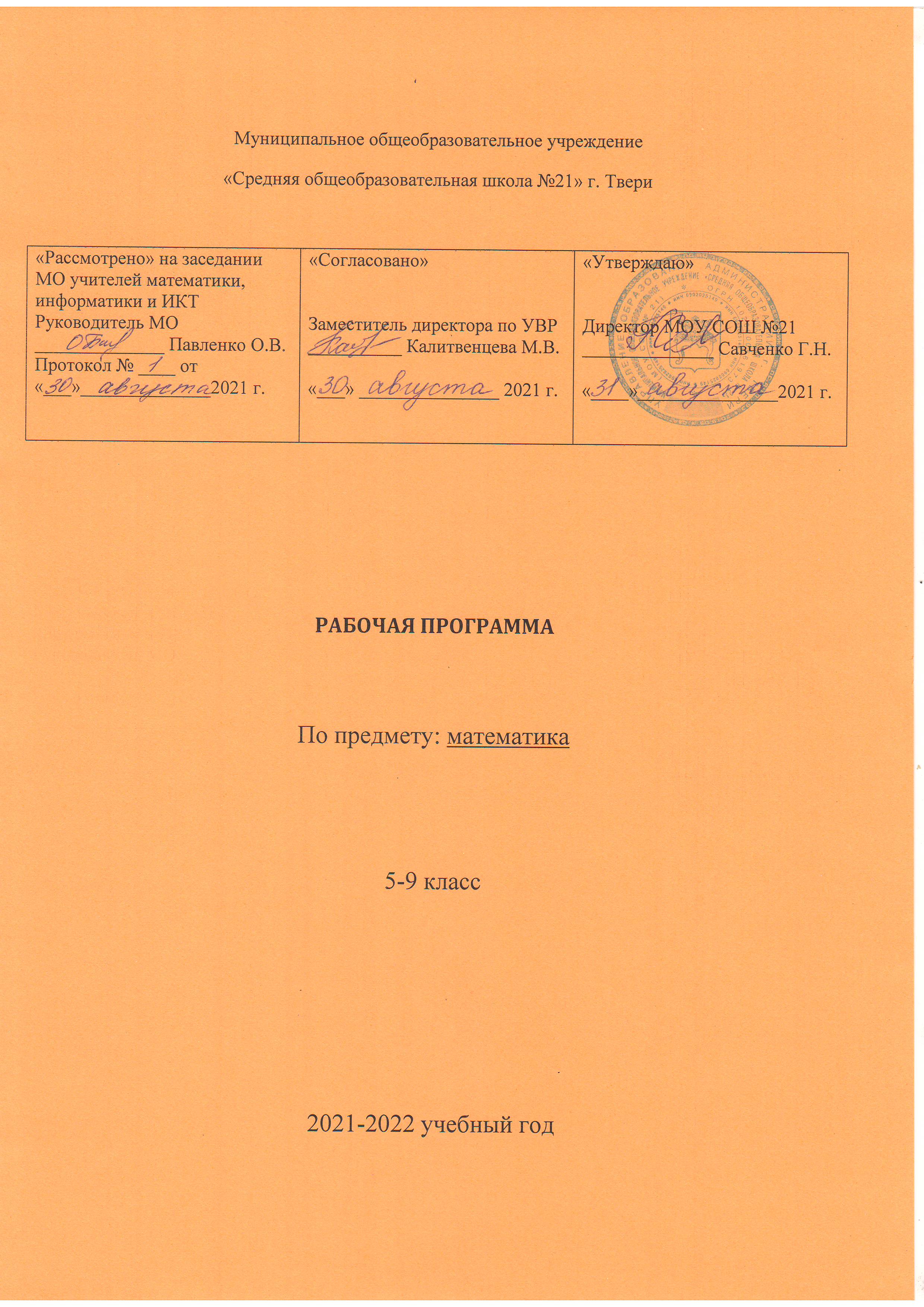 Рабочая программа по предмету «Математика» для 5-9 классов, ФГОСЛичностные, метапредметные и предметные результаты освоения учебного предмета «Математика»5–9 классыЛичностными результатами изучения предмета «Математика» (в виде следующих учебных курсов: 5–6 класс – «Математика», 7–9 класс –  «Математика» («Алгебра» и «Геометрия») являются следующие качества:– независимость и критичность мышления; – воля и настойчивость в достижении цели.Средством достижения этих результатов является:– система заданий учебников;– представленная в учебниках в явном виде организация материала по принципу минимакса;– использование совокупности технологий, ориентированных на развитие самостоятельности и критичности мышления: технология системно- деятельностного подхода в обучении, технология оценивания.Метапредметными результатами изучения курса «Математика» является формирование универсальных учебных действий (УУД).Регулятивные УУД:5–6-й классы– самостоятельно обнаруживать и формулировать учебную проблему, определять цель учебной деятельности, выбирать тему проекта;– выдвигать версии решения проблемы, осознавать  (и интерпретировать в случае необходимости) конечный результат, выбирать средства достижения цели из предложенных, а также искать их самостоятельно;– составлять (индивидуально или в группе) план решения проблемы (выполнения проекта);– работая по плану, сверять свои действия с целью и, при необходимости, исправлять ошибки самостоятельно (в том числе и корректировать план);– в диалоге с учителем совершенствовать самостоятельно выработанные критерии оценки.7–9-й классы– самостоятельно обнаруживать и формулировать проблему в классной и индивидуальной учебной деятельности;– выдвигать версии решения проблемы, осознавать конечный результат, выбирать средства достижения цели из предложенных или их искать самостоятельно;– составлять (индивидуально или в группе) план решения проблемы (выполнения проекта);– подбирать к каждой проблеме (задаче) адекватную ей теоретическую модель;– работая по предложенному или самостоятельно составленному плану, использовать наряду с основными и дополнительные средства (справочная литература, сложные приборы, компьютер);– планировать свою индивидуальную образовательную траекторию;– работать по самостоятельно составленному плану, сверяясь с ним и с целью деятельности, исправляя ошибки, используя самостоятельно подобранные средства (в том числе и Интернет);– свободно пользоваться выработанными критериями оценки и самооценки, исходя из цели и имеющихся критериев, различая результат и способы действий;– в ходе представления проекта давать оценку его результатам;– самостоятельно осознавать причины своего успеха или неуспеха и находить способы выхода из ситуации неуспеха;– уметь оценить степень успешности своей индивидуальной образовательной деятельности;– давать оценку своим личностным качествам и чертам характера («каков я»), определять направления своего развития («каким я хочу стать», «что мне для этого надо сделать»).Средством формирования регулятивных УУД служат технология системно- деятельностного подхода на этапе изучения нового материала и технология оценивания образовательных достижений (учебных успехов). Познавательные УУД:5–9-й классы– анализировать, сравнивать, классифицировать и обобщать факты и явления;– осуществлять сравнение, сериацию и классификацию, самостоятельно выбирая основания и критерии для указанных логических операций; строить классификацию путём дихотомического деления (на основе отрицания);– строить логически обоснованное рассуждение, включающее установление причинно-следственных связей;– создавать математические модели;– составлять тезисы, различные виды планов (простых, сложных и т.п.). Преобразовывать информацию из одного вида в другой (таблицу в текст, диаграмму и пр.);– вычитывать все уровни текстовой информации. – уметь определять возможные источники необходимых сведений, производить поиск информации, анализировать и оценивать её достоверность. – понимая позицию другого человека, различать в его речи: мнение (точку зрения), доказательство (аргументы), факты; гипотезы, аксиомы, теории. Для этого самостоятельно использовать различные виды чтения (изучающее, просмотровое, ознакомительное, поисковое), приёмы слушания. – самому создавать источники информации разного типа и для разных аудиторий, соблюдать информационную гигиену и правила информационной безопасности;– уметь использовать компьютерные и коммуникационные технологии как инструмент для достижения своих целей. Уметь выбирать адекватные задаче инструментальные программно-аппаратные средства и сервисы.Средством формирования познавательных УУД служат учебный материал и прежде всего продуктивные задания учебника.  – Использование математических знаний для решения различных математических задач и оценки полученных результатов.  – Совокупность умений по использованию доказательной математической речи. – Совокупность умений по работе с информацией, в том числе и с различными математическими текстами. – Умения использовать математические средства для изучения и описания реальных процессов и явлений.  – Независимость и критичность мышления. – Воля и настойчивость в достижении цели.Коммуникативные УУД:5–9-й классы– самостоятельно организовывать учебное взаимодействие в группе (определять общие цели, договариваться друг с другом и т.д.);– отстаивая свою точку зрения, приводить аргументы, подтверждая их фактами; – в дискуссии уметь выдвинуть контраргументы;– учиться критично относиться к своему мнению, с достоинством признавать ошибочность своего мнения (если оно таково) и корректировать его;– понимая позицию другого, различать в его речи: мнение (точку зрения), доказательство (аргументы), факты; гипотезы, аксиомы, теории;– уметь взглянуть на ситуацию с иной позиции и договариваться с людьми иных позиций.Средством  формирования коммуникативных УУД служат технология проблемного обучения, организация работы в малых группах, также использование на уроках технологии личностно- ориентированного и  системно- деятельностного обучения. . Личностные результаты освоения основной образовательной программы основного общего образования:Л 1.Сформированность гражданской идентичности, гуманистических и демократических ценностных ориентаций, осознание своей этнической и национальной принадлежности:	Л 1.1 Знание истории и географии края, понимание места России в общемировом культурном наследии. 	Л 1.2 Сформированность чувства гордости и уважения к Отечеству, его истории, культурным и историческим памятникам, гражданский патриотизм. 	Л.1.3 Знание о народах, этнических группах России, их национальных ценностях, культурных традициях. 	Л 1.4  Готовность к поддержанию межэтнического мира и согласия в социуме, готовность к равноправному сотрудничеству. Л 2.Мотивированность на учебную деятельность, опыт участия в социально значимой деятельности:	Л 2.1 Сформированность устойчивой мотивации к обучению и познанию, способность к самореализации и самовыражению в учебной деятельности. 	Л 2.2Готовность к сознательному выбору и построению индивидуальной образовательной траектории на основе познавательных интересов и способностей. 	Л 2.3Опыт участия в социально значимом труде. Л 3.Целостное мировоззрение, соответствующее уровню развития науки и культуры современного общества:	Л 3.1 Сформированность научного мировоззрения. 	Л3.2 Осознание социального, культурного, духовного многообразия современного мира. Л 4. Сформированность чувства толерантности, доброжелательности :	Л 4.1 Сформированность уважительного отношения к другому человеку, его мнению, культуре, гражданской позиции. 	Л 4.2 Сформированность доброжелательного отношения к окружающим, нетерпимости любого вида насилия .Л 5. Социальная активность и законопослушность:	Л 5.1  Готовность к выполнению требований школьного устава, прав и обязанностей учащегося. Л5.2 Готовность к участию в школьном самоуправлении с учетом возрастных особенностей и компетенций. Л6. Нравственное поведение, ответственное отношение к своим поступкам:	Л6.1 Готовность нести личную ответственность за свои поступки. 	Л6.2 Готовность к соблюдению моральных норм в отношении старшего поколения, сверстников в учебной и внеучебной деятельности. 	Л6.3 Готовность распределять социальные роли на основе представлений о справедливости и свободе. Л7. Сформированность готовности к сотрудничеству на основе сформированных навыков, умений конструктивно разрешать конфликтные ситуации:	Л7.1 Готовность к общению и сотрудничеству со сверстниками, детьми младшего и старшего возраста, взрослыми в процессе образовательной, общественно полезной и иных видах деятельности. 	Л7.2 Готовность вести диалог на основе равноправных отношений и взаимного уважения. 	Л7.3 Готовность конструктивно разрешать конфликты. Л 8. Установки на здоровый и безопасный образ жизни:	Л8.1 Следование правилам безопасного поведения в чрезвычайных ситуациях, на транспорте и на дорогах. 	Л8.2 Сформированность установки на здоровый и безопасный образ жизни 	Л8.3 Нетерпимость к действиям, представляющим угрозу жизни, здоровью, духовной безопасности личности. Л9. Экологическая культура, любовь к природе:	Л9.1 Сформированность любви к природе, осознание роли человека в сохранении окружающего мира, его устойчивости. 	Л9.2 Сформированность экологических убеждений, взглядов. 	Л9.3 Соблюдение принципов и правил бережного отношения к природе. Л10. Понимание ценности семьи, уважение к родителям, забота об окружающих: 	Л 10.1 Понимание и поддержание семейных традиций, принятие ценностей семейной жизни. 	Л 10.2 Уважительное и заботливое отношение к окружающим, эмоциональная отзывчивость. Л 11. Эстетическое сознание и культура:	Л 11.1 Сформированность эстетических потребностей, убеждений .	Л 11.2 Сформированность эстетических взглядов, эстетических знаний. 	Л 11.3 Сформированность эстетических чувств. Метапредметные результаты( универсальные учебные действия) освоения основной образовательной программы основного общего образования.Регулятивные УУД:МР 1.Умения осуществлять целеполагание, ставить и формулировать для себя новые задачи в учёбе и познавательной деятельности: 	МР 1.1 Умения самостоятельно определять цели и задачи учебной деятельности. 	МР 1.2Умения самостоятельно формулировать для себя задачи в соответствии с целью учебной деятельности. 	МР 1.3 Умения определять последовательность действий. 	МР 1.4 Умение устанавливать целевые приоритеты МР 2.Умения планировать, оценивать учебные действия в соответствии с поставленной задачей; определять способы достижения результата: 	МР 2.1 Умения самостоятельно планировать пути достижения цели. 	МР 2.2 Умения определять способы решения задач, средства их достижения. 	МР 2.3 Способность видеть альтернативные пути достижения поставленных задач, выбирать наиболее эффективные средства их достижения. МР 3.Умения соотносить свои действия с планируемыми результатами, осуществлять контроль своей деятельности в процессе достижения результата в рамках предложенных условий и требований, корректировать свои действия в соответствии с изменяющейся ситуацией: 	МР 3.1 Умения самостоятельно соотносить полученные результаты и способы действий с планируемыми. 	МР 3.2 Умения вносить изменения в действия с целью устранения выявленных проблем 	МР 3.3 Умения самостоятельно осуществлять контроль в процессе своей деятельности. МР 4.Умения оценивать правильность выполнения учебной задачи, собственные возможности ее решения: 	МР 4.1 Умения самостоятельно сравнивать способы и результаты действий с заданным эталоном, обнаруживать отклонения. 	МР 4.2 Умения определять причины успеха/неуспеха решения учебной задачи .	МР 4.3 Умения определять собственные возможности решения учебной задачи. 	МР 4.4 Умения конструктивно действовать в ситуации неопределенности или неуспеха. МР 5.Владение навыками самоконтроля, самооценки, принятия решений и осуществления осознанного выбора в учебной и познавательной деятельности: 	МР 5.1 Умения оценивать результат собственной деятельности, осознанно управлять своим поведением и деятельностью, направленной на достижение поставленной цели. 	МР 5.2 Умения определять причины затруднений, анализировать допущенные ошибки. Познавательные УУД:МП 6.Умения определять понятия, создавать обобщения, устанавливать аналогии, классифицировать, самостоятельно выбирать основания и критерии для классификации, устанавливать причинно-следственные связи, строить логическое рассуждение, умозаключение (индуктивное, дедуктивное и по аналогии) и делать выводы: 	МП 6.1 Овладение логическими действиями: сравнения, анализа, синтеза, обобщения, индукции и дедукции, аналогии. 	МП 6.2 Умения определять понятия. 	МП 6.3 Умения устанавливать причинно-следственные связи, использовать их для объяснения явлений действительности. 	МП 6.4 Умения выделять основания для установления родовых и видовых отношений. 	МП 6.5 Умения определять границы действия понятий. 	МП 6.6 Умения самостоятельно выбирать основания и критерии для проведения сравнений, типологии, классификации. 	МП 6.7 Умения обобщать понятия, осуществляя переход от понятия с меньшим объемом к понятию с большим объемом. МП 7.Умения создавать, применять и преобразовывать знаки и символы, модели и схемы для решения учебных и познавательных задач:	МП 7.1 Умения применять и преобразовывать знаки и символы, схемы решения учебных задач. 	МП 7.2 Умения создавать модели для решения учебных и познавательных задач. 	МП 7.3 Умения преобразовывать модели с целью выявления общих законов, определяющих данную предметную область. 	МП 7.4 Умения создавать модели и схемы решения задач. МП 8.Владение навыками смыслового чтения: 	МП 8.1 Осмысление цели чтения и выбор вида чтения в зависимости от цели. 	МП 8.2 Умения структурировать тексты: выделять главное, основную идею текста, выстраивать последовательность описанных событий 	МП 8.3 Умения использовать в учебных целях информацию из текстов. 	МП 8.4 Умения различать тексты разных стилей (художественный, научный, публицистический, официально-деловой). 	МП 8.5 Умения работать с метафорами, понимать и употреблять обороты речи, построенные на скрытом уподоблении, образном сближении слов. Коммуникативные УУД: МК 9.Умения организовывать учебное сотрудничество и совместную деятельность с учителем и сверстниками; работать индивидуально и в группе: находить общее решение и разрешать конфликты на основе согласования позиций и учёта интересов; формулировать, аргументировать и отстаивать своё мнение: 	МК 9.1 Готовность слушать собеседника и вести диалог. 	МК 9.2 Умения распределять функции и роли в совместной деятельности, осуществлять взаимный контроль в совместной работе. 	МК 9.3 Умения находить общее решение, разрешать конфликты на основе согласования позиций и учета. 	МК 9.4 Умения формулировать собственное мнение и позицию , аргументировать его. 	МК 9.5 Умения сравнивать разные точки зрения, на основе их анализа делать выводы и принимать решения. 	МК 9.6 Умения осуществлять контроль, коррекцию, оценку действий партнера, стремиться к координации различных позиций в сотрудничестве. МК 10.Умения осознанно использовать речевые средства в соответствии с задачей коммуникации; планирования и регуляции своей деятельности; владение устной и письменной речью, монологической контекстной речью: 	МК 10.1 Умения использовать языковые средства для отображения своих чувств, мыслей, мотивов и потребностей. 	МК 10.2 Владение монологической формой речи в соответствии с нормами родного языка. 	МК 10.3 Владение диалогической формой речи в соответствии с нормами родного языка. 	МК 10.4 Владение письменной речью в соответствии с нормами родного языка. Познавательные УУД: МП 11.Развитие компетентности в области использования информационно-коммуникационных технологий( ИКТ): 	МП 11.1 Умения использовать различные способы поиска, сбора, обработки, анализа, передачи и интерпретации информации в соответствии с коммуникативными и познавательными. 	МП 11.2 Умения осуществлять эффективные приемы поиска, организации и хранения информации на компьютере, в информационной среде школы. 	МП 11.3 Умения представлять информацию в сжатой форме ( в виде тезисов, краткого конспекта), наглядно-символической форме ( в виде таблиц, схем, диаграмм, опорных конспектов). 	МП 11.4 Умения фиксировать в цифровой форме и анализировать результаты измерений, поиска данных, анализировать изображения. 	МП 11.5 Умения сопровождать свое выступление аудио-, видео- и графическим сопровождением. 	МП 11.6 Соблюдение нормы информационной избирательности, этики и этикета. МП 12. Формирование и развитие экологического мышления:	МП 12.1 Владение естественнонаучными понятиями, закономерностями, отражающими существенные связи между объектами и процессами окружающей действительности. 	МП 12.2 Умения применять естественнонаучные знания для объяснения сущности природных явлений, процессах окружающей действительности. 	МП 12.3 Умения объяснять явления, связи и отношения, выявленные в ходе экологического исследования. Предметными результатами изучения предмета «Математика» являются следующие умения.5-й классИспользовать при решении математических задач, их обосновании и проверке найденного решения  знание:названий и последовательности чисел в натуральном ряду в пределах 1 000 000 (с какого числа начинается этот ряд, как образуется каждое следующее число в этом ряду);как образуется каждая следующая счётная единица;названия и последовательность разрядов в записи числа;названия и последовательность первых трёх классов;сколько разрядов содержится в каждом классе;соотношение между разрядами;сколько единиц каждого класса содержится в записи числа;как устроена позиционная десятичная система счисления;единицы измерения величин (длина, масса, время, площадь), соотношения между ними;десятичных дробях и правилах действий с ними;- сравнивать десятичные дроби;выполнять операции над десятичными дробями;преобразовывать десятичную дробь в обыкновенную и наоборот;округлять целые числа и десятичные дроби;находить приближённые значения величин с недостатком и избытком;выполнять приближённые вычисления и оценку числового выражения;функциональной связи между группами величин (цена, количество, стоимость; скорость, время, расстояние; производительность труда, время работы, работа).Выполнять устные вычисления (в пределах 1 000 000) в случаях, сводимых к вычислениям в пределах 100, и письменные вычисления в остальных случаях; выполнять проверку правильности вычислений;выполнять умножение и деление с 1000;вычислять значения числовых выражений, содержащих 3–4 действия со скобками и без них;решать простые и составные текстовые задачи;выписывать множество всевозможных результатов (исходов) простейших случайных экспериментов;находить вероятности простейших случайных событий;решать удобным для себя способом (в том числе и с помощью таблиц и графов) комбинаторные задачи: на перестановку из трёх элементов, правило произведения, установление числа пар на множестве из 3–5 элементов;решать удобным для себя способом (в том числе и с помощью таблиц и графов) логические задачи, содержащие не более трёх высказываний;читать информацию, записанную с помощью линейных, столбчатых и круговых диаграмм;строить простейшие линейные, столбчатые и круговые диаграммы;- находить решения «жизненных» (компетентностных) задач, в которых используются математические средства;- создавать продукт (результат проектной деятельности), для изучения и описания которого используются математические средства.  6-й классИспользовать при решении математических задач, их обосновании и проверке найденного решения  знание о:раскладывать натуральное число на простые множители;находить наибольший общий делитель и наименьшее общее кратное нескольких чисел;            - отношениях и пропорциях; основном свойстве пропорции;прямой и обратной пропорциональных зависимостях и их свойствах;процентах;целых и дробных отрицательных числах; рациональных числах;правиле сравнения рациональных чисел;правилах выполнения операций над рациональными числами; свойствах операций.делить число в данном отношении;находить неизвестный член пропорции;находить данное количество процентов от числа и число по известному количеству процентов от него;находить, сколько процентов одно число составляет от другого;увеличивать и уменьшать число на данное количество процентов;решать текстовые задачи на отношения, пропорции и проценты;сравнивать два рациональных числа;выполнять операции над рациональными числами, использовать свойства операций для упрощения вычислений;решать комбинаторные задачи с помощью правила умножения;находить вероятности простейших случайных событий;решать простейшие задачи на осевую и центральную симметрию;решать простейшие задачи на разрезание и составление геометрических фигур;находить решения «жизненных» (компетентностных) задач, в которых используются математические средства;создавать продукт (результат проектной деятельности), для изучения и описания которого используются математические средства.  7-й класс. АлгебраИспользовать при решении математических задач, их обосновании и проверке найденного решения  знание о:натуральных, целых, рациональных, иррациональных, действительных числах;степени с натуральными показателями и их свойствах;одночленах и правилах действий с ними;многочленах и правилах действий с ними;формулах сокращённого умножения;тождествах; методах доказательства тождеств;линейных уравнениях с одной неизвестной и методах их решения;системах двух линейных уравнений с двумя неизвестными и методах их решения.Выполнять действия с одночленами и многочленами;узнавать в выражениях формулы сокращённого умножения и применять их;раскладывать многочлены на множители;выполнять тождественные преобразования целых алгебраических выражений;доказывать простейшие тождества;находить число сочетаний и число размещений;решать линейные уравнения с одной неизвестной;решать системы двух линейных уравнений с двумя неизвестными методом подстановки и методом алгебраического сложения;решать текстовые задачи с помощью линейных уравнений и систем;находить решения «жизненных» (компетентностных) задач, в которых используются математические средства;создавать продукт (результат проектной деятельности), для изучения и описания которого используются математические средства.  7-й класс. ГеометрияИспользовать при решении математических задач, их обосновании и проверке найденного решения  знание о:основных геометрических понятиях: точка, прямая, плоскость, луч, отрезок, ломаная, многоугольник;определении угла, биссектрисы угла, смежных и вертикальных углов;свойствах смежных и вертикальных углов;определении равенства геометрических фигур; признаках равенства треугольников;геометрических местах точек; биссектрисе угла и серединном перпендикуляре к отрезку как геометрических местах точек;определении параллельных прямых; признаках и свойствах параллельных прямых;аксиоме параллельности и её краткой истории;формуле суммы углов треугольника;определении и свойствах средней линии треугольника;теореме Фалеса.Применять свойства смежных и вертикальных углов при решении задач;находить в конкретных ситуациях равные треугольники и доказывать их равенство;устанавливать параллельность прямых и применять свойства параллельных прямых;применять теорему о сумме углов треугольника;использовать теорему о средней линии треугольника и теорему Фалеса при решении задач;находить решения «жизненных» (компетентностных) задач, в которых используются математические средства;создавать продукт (результат проектной деятельности), для изучения и описания которого используются математические средства.  8-й класс. АлгебраИспользовать при решении математических задач, их обосновании и проверке найденного решения  знание о:алгебраической дроби; основном свойстве дроби;правилах действий с алгебраическими дробями;степенях с целыми показателями и их свойствах;стандартном виде числа;функциях , , , их свойствах и графиках;понятии квадратного корня и арифметического квадратного корня;свойствах арифметических квадратных корней;функции , её свойствах и графике;формуле для корней квадратного уравнения;теореме Виета для приведённого и общего квадратного уравнения;основных методах решения целых рациональных уравнений: методе разложения на множители и методе замены неизвестной;методе решения дробных рациональных уравнений;основных методах решения систем рациональных уравнений.Сокращать алгебраические дроби;выполнять арифметические действия с алгебраическими дробями;использовать свойства степеней с целыми показателями при решении задач;записывать числа в стандартном виде;выполнять тождественные преобразования рациональных выражений;строить графики функций , ,  и использовать их свойства при решении задач;вычислять арифметические квадратные корни;применять свойства арифметических квадратных корней при решении задач;строить график функции  и использовать его свойства при решении задач;решать квадратные уравнения;применять теорему Виета при решении задач;решать целые рациональные уравнения методом разложения на множители и методом замены неизвестной;решать дробные уравнения;решать системы рациональных уравнений;решать текстовые задачи с помощью квадратных и рациональных уравнений и их систем;находить решения «жизненных» (компетентностных) задач, в которых используются математические средства;создавать продукт (результат проектной деятельности), для изучения и описания которого используются математические средства.  8-й класс. ГеометрияИспользовать при решении математических задач, их обосновании и проверке найденного решения  знание о:определении параллелограмма, ромба, прямоугольника, квадрата; их свойствах и признаках;определении трапеции; элементах трапеции; теореме о средней линии трапеции; определении окружности, круга и их элементов;теореме об измерении углов, связанных с окружностью;определении и свойствах касательных к окружности; теореме о равенстве двух касательных, проведённых из одной точки;определении вписанной и описанной окружностей, их свойствах;определении тригонометрические функции острого угла, основных соотношений между ними;приёмах решения прямоугольных треугольников;тригонометрических функциях углов от 0 до 180°;теореме косинусов и теореме синусов;приёмах решения произвольных треугольников;формулах для площади треугольника, параллелограмма, трапеции;теореме Пифагора.Применять признаки и свойства параллелограмма, ромба, прямоугольника, квадрата при решении задач;решать простейшие задачи на трапецию;находить градусную меру углов, связанных с окружностью; устанавливать их равенство;применять свойства касательных к окружности при решении задач;решать задачи на вписанную и описанную окружность;выполнять основные геометрические построения с помощью циркуля и линейки;находить значения тригонометрических функций острого угла через стороны прямоугольного треугольника;применять соотношения между тригонометрическими функциями при решении задач; в частности, по значению одной из функций находить значения всех остальных;решать прямоугольные треугольники;сводить работу с тригонометрическими функциями углов от 0 до 180° к случаю острых углов;применять теорему косинусов и теорему синусов при решении задач;решать произвольные треугольники;находить площади треугольников, параллелограммов, трапеций;применять теорему Пифагора при решении задач;находить простейшие геометрические вероятности;находить решения «жизненных» (компетентностных) задач, в которых используются математические средства;создавать продукт (результат проектной деятельности), для изучения и описания которого используются математические средства.  9-й класс. АлгебраИспользовать при решении математических задач, их обосновании и проверке найденного решения  знание о:свойствах числовых неравенств;методах решения линейных неравенств;свойствах квадратичной функции;методах решения квадратных неравенств;методе интервалов для решения рациональных неравенств;методах решения систем неравенств;свойствах и графике функции при натуральном n;определении и свойствах корней степени n;степенях с рациональными показателями и их свойствах;определении и основных свойствах арифметической прогрессии; формуле для нахождения суммы её нескольких первых членов;определении и основных свойствах геометрической прогрессии; формуле для нахождения суммы её нескольких первых членов;формуле для суммы бесконечной геометрической прогрессии со знаменателем, меньшим по модулю единицы.Использовать свойства числовых неравенств для преобразования неравенств;доказывать простейшие неравенства;решать линейные неравенства;строить график квадратичной функции и использовать его при решении задач;решать квадратные неравенства;решать рациональные неравенства методом интервалов;решать системы неравенств;строить график функции при натуральном n и использовать его при решении задач;находить корни степени n; использовать свойства корней степени n при тождественных преобразованиях;находить значения степеней с рациональными показателями;решать основные задачи на арифметическую и геометрическую прогрессии; находить сумму бесконечной геометрической прогрессии со знаменателем, меньшим по модулю единицы;находить решения «жизненных» (компетентностных) задач, в которых используются математические средства;создавать продукт (результат проектной деятельности), для изучения и описания которого используются математические средства.  9-й класс. ГеометрияИспользовать при решении математических задач, их обосновании и проверке найденного решения  знание о:признаках подобия треугольников;теореме о пропорциональных отрезках;свойстве биссектрисы треугольника;пропорциональных отрезках в прямоугольном треугольнике;пропорциональных отрезках в круге;теореме об отношении площадей подобных многоугольников;свойствах правильных многоугольников; связи между стороной правильного многоугольника и радиусами вписанного и описанного кругов;определении длины окружности и формуле для её вычисления;формуле площади правильного многоугольника;определении площади круга и формуле для её вычисления; формуле для вычисления площадей частей круга;правиле нахождения суммы и разности векторов, произведения вектора на скаляр; свойства этих операций;определении координат вектора и методах их нахождения;правиле выполнений операций над векторами в координатной форме;определении скалярного произведения векторов и формуле для его нахождения;связи между координатами векторов и координатами точек;векторным и координатным методах решения геометрических задач.формулах объёма основных пространственных геометрических фигур: параллелепипеда, куба, шара, цилиндра, конуса.Применять признаки подобия треугольников при решении задач;решать простейшие задачи на пропорциональные отрезки;решать простейшие задачи на правильные многоугольники;находить длину окружности, площадь круга и его частей;выполнять операции над векторами в геометрической и координатной форме;находить скалярное произведение векторов и применять его для нахождения различных геометрических величин;решать геометрические задачи векторным и координатным методом;применять геометрические преобразования плоскости при решении геометрических задач;находить объёмы основных пространственных геометрических фигур: параллелепипеда, куба, шара, цилиндра, конуса;находить решения «жизненных» (компетентностных) задач, в которых используются математические средства;создавать продукт (результат проектной деятельности), для изучения и описания которого используются математические средства.  Планируемые результаты изучения учебного предмета (по темам)Натуральные числа. Дроби. Рациональные числаВыпускник научится:• понимать особенности десятичной системы счисления;• оперировать понятиями, связанными с делимостью натуральных чисел;• выражать числа в эквивалентных формах, выбирая наиболее подходящую в зависимости от конкретной ситуации;• сравнивать и упорядочивать рациональные числа;• выполнять вычисления с рациональными числами, сочетая устные и письменные приёмы вычислений, применение калькулятора;       • использовать понятия и умения, связанные с пропорциональностью величин, процентами, в ходе решения математических задач и задач из смежных предметов, выполнять несложные практические расчёты.Выпускник получит возможность:       • познакомиться с позиционными системами счисления с основаниями, отличными от 10;• углубить и развить представления о натуральных числах и свойствах делимости; • научиться использовать приёмы, рационализирующие вычисления, приобрести привычку контролировать вычисления, выбирая подходящий для ситуации способ.Действительные числаВыпускник научится:• использовать начальные представления о множестве действительных чисел; • оперировать понятием квадратного корня, применять его в вычислениях. Выпускник получит возможность:• развить представление о числе и числовых системах от натуральных до действительных чисел; о роли вычислений в практике;• развить и углубить знания о десятичной записи действительных чисел (периодические и непериодические дроби).Измерения, приближения, оценкиВыпускник научится:• использовать в ходе решения задач элементарные представления, связанные с приближёнными значениями величин.Выпускник получит возможность:• понять, что числовые данные, которые используются для характеристики объектов окружающего мира, являются преимущественно приближёнными, что по записи приближённых значений, содержащихся в информационных источниках, можно судить о погрешности приближения;• понять, что погрешность результата вычислений должна быть соизмерима с погрешностью исходных данных.Алгебраические выраженияВыпускник научится:• оперировать понятиями «тождество», «тождественное преобразование», решать задачи, содержащие буквенные данные; работать с формулами;• выполнять преобразования выражений, содержащих степени с целыми показателями и квадратные корни;• выполнять тождественные преобразования рациональных выражений на основе правил действий над многочленами и алгебраическими дробями;• выполнять разложение многочленов на множители.Выпускник получит возможность научиться: • выполнять многошаговые преобразования рациональных выражений, применяя широкий набор способов и приёмов; • применять тождественные преобразования для решения задач из различных разделов курса (например, для нахождения наибольшего/наименьшего значения выражения).УравненияВыпускник научится:• решать основные виды рациональных уравнений с одной переменной, системы двух уравнений с двумя переменными;• понимать уравнение как важнейшую математическую модель для описания и изучения разнообразных реальных ситуаций, решать текстовые задачи алгебраическим методом;• применять графические представления для исследования уравнений, исследования и решения систем уравнений с двумя переменными.Выпускник получит возможность:• овладеть специальными приёмами решения уравнений и систем уравнений; уверенно применять аппарат уравнений для решения разнообразных задач из математики, смежных предметов, практики;• применять графические представления для исследования уравнений, систем уравнений, содержащих буквенные коэффициенты.НеравенстваВыпускник научится:• понимать и применять терминологию и символику, связанные с отношением неравенства, свойства числовых неравенств;• решать линейные неравенства с одной переменной и их системы; решать квадратные неравенства с опорой на графические представления;• применять аппарат неравенств для решения задач из различных разделов курса.Выпускник получит возможность научиться:• разнообразным приёмам доказательства неравенств; уверенно применять аппарат неравенств для решения разнообразных математических задач и задач из смежных предметов, практики;• применять графические представления для исследования неравенств, систем неравенств, содержащих буквенные коэффициенты.Основные понятия. Числовые функцииВыпускник научится:• понимать и использовать функциональные понятия и язык (термины, символические обозначения);• строить графики элементарных функций; исследовать свойства числовых функций на основе изучения поведения их графиков;• понимать функцию как важнейшую математическую модель для описания процессов и явлений окружающего мира, применять функциональный язык для описания и исследования зависимостей между физическими величинами. Выпускник получит возможность научиться:• проводить исследования, связанные с изучением свойств функций, в том числе с использованием компьютера; на основе графиков изученных функций строить более сложные графики (кусочно-заданные, с «выколотыми» точками и т. п.);• использовать функциональные представления и свойства функций для решения математических задач из различных разделов курса. Числовые последовательностиВыпускник научится:• понимать и использовать язык последовательностей (термины, символические обозначения);• применять формулы, связанные с арифметической и геометрической прогрессией, и аппарат, сформированный при изучении других разделов курса, к решению задач, в том числе с контекстом из реальной жизни.Выпускник получит возможность научиться:• решать комбинированные задачи с применением формул n-го члена и суммы первых n членов арифметической и геометрической прогрессии, применяя при этом аппарат уравнений и неравенств;• понимать арифметическую и геометрическую прогрессию как функции натурального аргумента; связывать арифметическую прогрессию с линейным ростом, геометрическую — с экспоненциальным ростом.Описательная статистикаВыпускник научится использовать простейшие способы представления и анализа статистических данных.Выпускник получит возможность приобрести первоначальный опыт организации сбора данных при проведении опроса общественного мнения, осуществлять их анализ, представлять результаты опроса в виде таблицы, диаграммы.Случайные события и вероятностьВыпускник научится находить относительную частоту и вероятность случайного события. Выпускник получит возможность приобрести опыт проведения случайных экспериментов, в том числе с помощью компьютерного моделирования, интерпретации их результатов.КомбинаторикаВыпускник научится решать комбинаторные задачи на нахождение числа объектов или комбинаций.Выпускник получит возможность научиться некоторым специальным приёмам решения комбинаторных задач.Наглядная геометрияВыпускник научится:• распознавать на чертежах, рисунках, моделях и в окружающем мире плоские и пространственные геометрические фигуры;• вычислять объём прямоугольного параллелепипеда.Выпускник получит возможность:• научиться вычислять объёмы пространственных геометрических фигур, составленных из прямоугольных параллелепипедов;• распознавать развёртки куба, прямоугольного параллелепипеда, правильной пирамиды, цилиндра и конуса;• строить развёртки куба и прямоугольного параллелепипеда;• определять по линейным размерам развёртки фигуры линейные размеры самой фигуры и наоборот;• углубить и развить представления о пространственных геометрических фигурах;• научиться применять понятие развёртки для выполнения практических расчётов.Геометрические фигурыВыпускник научится:• пользоваться языком геометрии для описания предметов окружающего мира и их взаимного расположения;• распознавать и изображать на чертежах и рисунках геометрические фигуры и их конфигурации;• находить значения длин линейных элементов фигур и их отношения, градусную меру углов от 0 до 180, применяя определения, свойства и признаки фигур и их элементов, отношения фигур (равенство, подобие, симметрии, поворот, параллельный перенос);• оперировать с начальными понятиями тригонометрии и выполнять элементарные операции над функциями углов;       • решать задачи на доказательство, опираясь на изученные свойства фигур и отношений между ними и применяя изученные методы доказательств;      • решать несложные задачи на построение, применяя основные алгоритмы построения с помощью циркуля и линейки;      • решать простейшие планиметрические задачи в пространстве.Выпускник получит возможность:• овладеть методами решения задач на вычисления и доказательства: методом от противного, методом подобия, методом перебора вариантов и методом геометрических мест точек;• приобрести опыт применения алгебраического и тригонометрического аппарата и идей движения при решении геометрических задач;• овладеть традиционной схемой решения задач на построение с помощью циркуля и линейки: анализ, построение, доказательство и исследование;• научиться решать задачи на построение методом геометрического места точек и методом подобия;• приобрести опыт исследования свойств планиметрических фигур с помощью компьютерных программ;• приобрести опыт выполнения проектов по темам «Геометрические преобразования на плоскости», «Построение отрезков по формуле».Измерение геометрических величинВыпускник научится:• использовать свойства измерения длин, площадей и углов при решении задач на нахождение длины отрезка, длины окружности, длины дуги окружности, градусной меры угла;• вычислять площади треугольников, прямоугольников, параллелограммов, трапеций, кругов и секторов;• вычислять длину окружности, длину дуги окружности;• вычислять длины линейных элементов фигур и их углы, используя формулы длины окружности и длины дуги окружности, формулы площадей фигур;• решать задачи на доказательство с использованием формул длины окружности и длины дуги окружности, формул площадей фигур;• решать практические задачи, связанные с нахождением геометрических величин (используя при необходимости справочники и технические средства).Выпускник получит возможность научиться:• вычислять площади фигур, составленных из двух или более прямоугольников, параллелограммов, треугольников, круга и сектора;• вычислять площади многоугольников, используя отношения равновеликости и равносоставленности;• применять алгебраический и тригонометрический аппарат и идеи движения при решении задач на вычисление площадей многоугольников.КоординатыВыпускник научится:• вычислять длину отрезка по координатам его концов; вычислять координаты середины отрезка;• использовать координатный метод для изучения свойств прямых и окружностей.Выпускник получит возможность: • овладеть координатным методом решения задач на вычисления и доказательства;• приобрести опыт использования компьютерных программ для анализа частных случаев взаимного расположения окружностей и прямых;• приобрести опыт выполнения проектов на тему «Применение координатного метода при решении задач на вычисления и доказательства».ВекторыВыпускник научится: • оперировать с векторами: находить сумму и разность двух векторов, заданных геометрически, находить вектор, равный произведению заданного вектора на число;• находить для векторов, заданных координатами: длину вектора, координаты суммы и разности двух и более векторов, координаты произведения вектора на число, применяя при необходимости сочетательный, переместительный и распределительный законы;• вычислять скалярное произведение векторов, находить угол между векторами, устанавливать перпендикулярность прямых.Выпускник получит возможность:• овладеть векторным методом для решения задач на вычисления и доказательства;• приобрести опыт выполнения проектов на тему «применение векторного метода при решении задач на вычисления и доказательства».Содержание учебного предметаАРИФМЕТИКА (250+30=280 ч)Натуральные числа.Натуральный ряд. Десятичная система счисления. Арифметические действия с натуральными числами. Свойства арифметических действий.Степень с натуральным показателем.Числовые выражения, значение числового выражения. Порядок действий в числовых выражениях, использование скобок. Решение текстовых задач арифметическими способами.Делители и кратные. Свойства и признаки делимости. Простые и составные числа. Разложение натурального числа на простые множители. Деление с остатком.Дроби. Обыкновенные дроби. Основное свойство дроби. Сравнение обыкновенных дробей. Арифметические действия с обыкновенными дробями. Нахождение части от целого и целого по его части.Десятичные дроби. Сравнение десятичных дробей. Арифметические действия с десятичными дробями. Представление десятичной дроби в виде обыкновенной дроби и обыкновенной в виде десятичной.Проценты; нахождение процентов от величины и величины по ее процентам. Отношение; выражение отношения в процентах. Пропорция; основное свойство пропорции.Решение текстовых задач арифметическими способами.Рациональные числа.Положительные и отрицательные числа, модуль числа. Множество целых чисел. Множество рациональных чисел; рациональное число как отношение m/n, где т — целое число, п — натуральное число. Сравнение рациональных чисел. Арифметические действия с рациональными числами. Свойства арифметических действий. Степень с целым показателем.Действительные числа.Квадратный корень из числа. Корень третьей степени.Понятие об иррациональном числе. Иррациональность числа  и несоизмеримость стороны и диагонали квадрата. Десятичные приближения иррациональных чисел.Множество действительных чисел; представление действительных чисел в виде бесконечных десятичных дробей. Сравнение действительных чисел.Координатная прямая. Изображение чисел точками координатной прямой. Числовые промежутки.Измерения, приближения, оценки. Размеры объектов окружающего мира (от элементарных частиц до Вселенной), длительность процессов в окружающем мире. Выделение множителя  степени 10  в записи числа.Приближенное значение величины, точность приближения. Округление натуральных чисел и десятичных дробей. Прикидка и оценка результатов вычислений.АЛГЕБРА (200+35=235 ч)Алгебраические выражения.Буквенные выражения (выражения с переменными). Числовое значение буквенного выражения. Допустимые значения переменных. Подстановкавыражений вместо переменных. Преобразование буквенных выражений на основе свойств арифметических действий. Равенство буквенных выражений. Тождество.Степень с натуральным показателем и ее свойства. Одночлены и многочлены. Степень многочлена. Сложение, вычитание, умножение многочленов. Формулы сокращенного умножения: квадрат суммы и квадрат разности. Формула разности квадратов. Преобразование целого выражения в многочлен. Разложение многочленов на множители. Многочлены с одной переменной. Корень многочлена. Квадратный трехчлен; разложение квадратного трехчлена на множители.Алгебраическая дробь. Основное свойство алгебраической дроби. Сложение, вычитание, умножение, деление алгебраических дробей. Степень с целым показателем и ее свойства.Рациональные выражения и их преобразования. Доказательство тождеств.Квадратные корни. Свойства арифметических квадратных корней и их применение к преобразованию числовых выражений и вычислениям.Уравнения. Уравнение с одной переменной. Корень уравнения. Свойства числовых равенств. Равносильность уравнений.Линейное уравнение. Квадратное уравнение: формула корней квадратного уравнения. Теорема Виета. Решение уравнений, сводящихся к линейным и квадратным. Примеры решения уравнений третьей и четвертой степени. Решение дробно-рациональных уравнений.Уравнение с двумя переменными. Линейное уравнение с двумя переменными, примеры решения уравнений в целых числах.Система уравнений с двумя переменными. Равносильность систем. Системы двух линейных уравнений с двумя переменными; решение подстановкой и сложением. Примеры решения систем нелинейных уравнений с двумя переменными.Решение текстовых задач алгебраическим способом.Декартовы координаты на плоскости. Графическая интерпретация уравнения с двумя переменными. График линейного уравнения с двумя переменными; угловой коэффициент прямой; условие параллельности прямых. Графики простейших нелинейных уравнений: парабола, гипербола, окружность. Графическая интерпретация систем уравнений с двумя переменными. Неравенства. Числовые неравенства и их свойства. Неравенство с одной переменной. Равносильность неравенств. Линейные неравенства с одной переменной. Квадратные неравенства. Системы неравенств с одной переменной.ФУНКЦИИ (65+15=80 ч)Основные понятия. Зависимости между величинами. Понятие функции. Область определения и множество значений функции. Способы задания функции. График               функции. Свойства функций, их отображение на графике. Примеры графиков зависимостей, отражающих реальные процессы.Числовые функции. Функции, описывающие прямую и обратную пропорциональные зависимости, их графики и свойства. Линейная функция, ее график и свойства. Квадратичная функция, ее график и свойства. Степенные функции с натуральными показателями 2 и 3, их графики и свойства. Графики функции  у = I x IЧисловые последовательности. Понятие числовой последовательности. Задание последовательности рекуррентной формулой и формулой л-го члена.Арифметическая и геометрическая прогрессии. Формулы л-го члена арифметической и геометрической прогрессий, суммы первых п членов. Изображение членов арифметической и геометрической прогрессий точками координатной плоскости. Линейный и экспоненциальный рост. Сложные проценты.ВЕРОЯТНОСТЬ И СТАТИСТИКА (50+5=55 ч)Описательная статистика.Представление данных в виде таблиц, диаграмм, графиков. Случайная изменчивость. Статистические характеристики набора данных: среднее арифметическое, медиана, наибольшее и наименьшее значения, размах. Представление о выборочном исследовании.Случайные события и вероятность. Понятие о случайном опыте и случайном событии. Частота случайного события. Статистический подход к понятию вероятности. Вероятности противоположных событий. Достоверные и невозможные события. Равновозможность событий. Классическое определение вероятности.Комбинаторика.Решение комбинаторных задач перебором вариантов. Комбинаторное правило умножения. Перестановки и факториал.ГЕОМЕТРИЯ (255+35=290 ч)Наглядная геометрия Наглядные представления о фигурах на плоскости: прямая, отрезок, луч, угол, ломаная, многоугольник, окружность, круг. Четырехугольник, прямоугольник, квадрат. Треугольник, виды треугольников. Правильные многоугольники. Изображение геометрических фигур. Взаимное расположение двух прямых, двух окружностей, прямой и окружности.Длина отрезка, ломаной. Периметр многоугольника. Единицы измерения длины. Измерение длины отрезка, построение отрезка заданной длины.Виды углов. Градусная мера угла. Измерение и построение углов с помощью транспортира.Понятие площади фигуры; единицы измерения площади. Площадь прямоугольника и площадь квадрата. Приближенное измерение площадей фигур на клетчатой бумаге. Равновеликие фигуры.Наглядные представления о пространственных фигурах: куб, параллелепипед, призма, пирамида, шар, сфера, конус, цилиндр. Изображение пространственных фигур. Примеры сечений. Многогранники. Правильные многогранники. Примеры разверток многогранников, цилиндра и конуса.Понятие объема; единицы объема. Объем прямоугольного параллелепипеда, куба.Понятие о равенстве фигур. Центральная, осевая и зеркальная симметрии. Изображение симметричных фигур.Геометрические фигуры.Прямые и углы. Точка, прямая, плоскость. Отрезок, луч. Угол. Виды углов. Вертикальные и смежные углы. Биссектриса угла.Параллельные и пересекающиеся прямые. Перпендикулярные прямые. Теоремы о параллельности и перпендикулярности прямых. Перпендикуляр и наклонная к прямой. Серединный перпендикуляр к отрезку.Геометрическое место точек. Свойства биссектрисы угла и серединного перпендикуляра к отрезку.Треугольник. Высота, медиана, биссектриса, средняя линия треугольника. Равнобедренные и равносторонние треугольники; свойства и признаки равнобедренного треугольника. Признаки равенства треугольников. Неравенство треугольника. Соотношения между сторонами и углами треугольника. Сумма углов треугольника. Внешние углы треугольника. Теорема Фалеса. Подобие треугольников. Признаки подобия треугольников. Теорема Пифагора. Синус, косинус, тангенс, котангенс острого угла прямоугольного треугольника и углов от 0 до 180°; приведение к острому углу. Решение прямоугольных треугольников. Основное тригонометрическое тождество. Формулы, связывающие синус, косинус, тангенс, котангенс одного и того же угла. Решение треугольников: теорема косинусов и теорема синусов. Замечательные точки треугольника.Четырехугольник. Параллелограмм, его свойства и признаки. Прямоугольник, квадрат, ромб, их свойства и признаки. Трапеция, средняя линия трапеции.Многоугольник. Выпуклые многоугольники. Сумма углов выпуклого многоугольника. Правильные многоугольники.Окружность и круг. Дуга, хорда. Сектор, сегмент. Центральный угол, вписанный угол; величина вписанного угла. Взаимное расположение прямой и окружности, двух окружностей. Касательная и секущая к окружности, их свойства. Вписанные и описанные многоугольники. Окружность, вписанная в треугольник, и окружность, описанная около треугольника. Вписанные и описанные окружности правильного многоугольника.Геометрические преобразования. Понятие о равенстве фигур. Понятие о движении: осевая и центральная симметрии, параллельный перенос, поворот. Понятие о подобии фигур и гомотетии.Построения с помощью циркуля и линейки. Основные задачи на построение: деление отрезка пополам; построение угла, равного данному; построение треугольника по трем сторонам; построение перпендикуляра к прямой; построение биссектрисы угла; деление отрезка на п равных частей.Решение задач на вычисление, доказательство и построение с использованием свойств изученных фигур.Измерение геометрических величин. Длина отрезка. Расстояние от точки до прямой. Расстояние между параллельными прямыми.Периметр многоугольника.Длина окружности, число л; длина дуги окружности.Градусная мера угла, соответствие между величиной центрального угла и длиной дуги окружности.Понятие площади плоских фигур. Равносоставленные и равновеликие фигуры. Площадь прямоугольника. Площади параллелограмма, треугольника и трапеции. Площадь многоугольника. Площадь круга и площадь сектора. Соотношение между площадями подобных фигур.Решение задач на вычисление и доказательство с использованием изученных формул.Координаты. Уравнение прямой. Координаты середины отрезка. Формула расстояния между двумя точками плоскости. Уравнение окружности.Векторы.Длина (модуль) вектора. Равенство векторов. Коллинеарные векторы. Координаты вектора. Умножение вектора на число, сумма векторов, разложение вектора по двум неколлинеарным векторам. Скалярное произведение векторов.ЛОГИКА И МНОЖЕСТВА (10 ч)Теоретико-множественные понятия. Множество, элемент множества. Задание множеств перечислением элементов, характеристическим свойством. Стандартные обозначения числовых множеств. Пустое множество и его обозначение. Подмножество. Объединение и пересечение множеств.Иллюстрация отношений между множествами с помощью диаграмм Эйлера — Венна.Элементы логики.Определение. Аксиомы и теоремы. Доказательство. Доказательство от противного. Теорема, обратная данной. Пример и контрпример.Понятие о равносильности, следовании, употребление логических связок, если то в том и только в том случае, логические связки  и, или.МАТЕМАТИКА В ИСТОРИЧЕСКОМ РАЗВИТИИИстория формирования понятия числа: натуральные числа, дроби, недостаточность рациональных чисел для геометрических измерений, иррациональные числа. Старинные системы записи чисел. Дроби в Вавилоне, Египте, Риме. Открытие десятичных дробей. Старинные системы мер. Десятичные дроби и метрическая система мер. Появление отрицательных чисел и нуля. Л. Магницкий. Л. Эйлер.Зарождение алгебры в недрах арифметики. Ал-Хорезми. Рождение буквенной символики. П. Ферма, Ф. Виет, Р. Декарт. История вопроса о нахождении формул корней алгебраических уравнений, неразрешимость в радикалах уравнений степени, большей четырех. Н. Тарталья, Дж. Кардано, Н. X. Абель, Э. Галуа.Изобретение метода координат, позволяющего переводить геометрические объекты на язык алгебры. Р. Декарт и П. Ферма. Примеры различных систем координат на плоскости.Задача Леонардо Пизанского (Фибоначчи) о кроликах, числа Фибоначчи. Задача о шахматной доске.Истоки теории вероятностей: страховое дело, азартные игры. П. Ферма и Б. Паскаль. Я. Бернулли. А. Н. Колмогоров.От землемерия к геометрии. Пифагор и его школа. Фалес. Архимед. Построение правильных многоугольников. Трисекция угла. Квадратура круга. Удвоение куба. История числа л. Золотое сечение. «Начала» Евклида. Л. Эйлер. Н. И. Лобачевский. История пятого постулата.Софизмы, парадоксы.Резерв времени — 100 чСодержание  учебного курса по математике  для 5 класса Тема 1. Натуральные числаНатуральные числа и шкалыЧтение и запись натуральных чисел. Отрезок. Измерение и построение отрезков. Координатный луч, единичный отрезок, координаты точек. Сравнение чисел.Сложение и вычитание натуральных чиселСложение, свойства сложения. Вычитание. Числовые и буквенные выражения. Уравнение.Умножение и деление натуральных чиселУмножение, свойства умножения. Деление. Упрощение выражений, раскрытие скобок. Порядок выполнения действий. Степень числа.Площади и объемыПлощадь, единицы измерения площади. Формула площади прямоугольника. Объем, единицы измерения объема. Объем прямоугольного параллелепипеда.Понятийный аппарат: координатный луч, единичный отрезок, координаты точек. Числовые и буквенные выражения. Уравнение. Площадь, единицы измерения площади. Формула площади прямоугольника. Объем, единицы измерения объема. Объем прямоугольного параллелепипеда.Тема 2. Дробные  числаОбыкновенные дробиОкружность, круг. Доли, обыкновенные дроби. Сравнение, сложение и вычитание обыкновенных дробей с одинаковыми знаменателями. Смешанные числа. Сложение и вычитание смешанных чисел с одинаковыми знаменателями.Десятичные дробиДесятичная запись дробных чисел. Сравнение, сложение и вычитание десятичных дробей. Приближенные значения. Округление чисел.Умножение и деление десятичных дробейУмножение и деление десятичных дробей на натуральные числа. Умножение и деление десятичной дроби на десятичную дробь. Среднее арифметическое.Инструменты для вычислений и измеренийМикрокалькулятор. Проценты. Угол, измерение и построение углов. Чертежный треугольник, транспортир. Круговые диаграммы.Понятийный аппарат: окружность, круг. Доли, обыкновенные дроби. Смешанные числа. Десятичная запись дробных чисел. Среднее арифметическое.Круговые диаграммы. Представление данных в виде таблиц.Понятийный аппарат: круговые диаграммы.Тема 3. Элементы логики, статистики, комбинаторики, теории вероятностей. Круговые диаграммы. Представление данных в виде таблиц. Понятие о случайном событии. Достоверное и невозможное события. Сравнение шансов.Понятийный аппарат: Круговые диаграммы. Представление данных в виде таблиц. Понятие о случайном событии. Достоверное и невозможное события.Тема 4. Итоговое повторениеСложение и вычитание десятичных дробей. Умножение и деление десятичных дробей. Решение уравнений и задач на проценты, решение задач с помощью уравнения.Итого за год  - 170 часов. Контрольных работ - 14.Формирование у учащихся умений работать над проектами. Решение задач, имеющих прикладное значение. Оформление и защита проектов.Учебно – тематический план  по математике в 5 классеТематическое планирование по математике  5 классТребования к уровню подготовки В результате изучения курса математики 5 класса учащиеся должны:      правильно употреблять термины, связанные с различными видами чисел и способами их записи: цельное, дробное, десятичная дробь, переход от одной формы записи к другой (например, проценты в виде десятичной дроби; выделение целой части из неправильной дроби); решать три основные задачи на дроби;      сравнивать числа, упорядочивать наборы чисел, понимать связь отношений «больше», «меньше» с расположением точек на координатной прямой; находить среднее арифметическое нескольких чисел;      выполнять арифметические действия с натуральными числами и десятичными дробями; округлять десятичные дроби;      распознавать на чертежах и моделях геометрические фигуры (отрезки, углы, треугольники, многоугольники, окружность, круг); изображать указанные геометрические фигуры; владеть практическими навыками использования геометрических инструментов для построения и измерения отрезков и углов;      владеть навыками вычисления по формулам, знать основные единицы измерения и уметь перейти от одних единиц измерения к другим в соответствии с условиями задачи;      находить числовые значения буквенных выражений.Использовать приобретенные знания и умения в практической деятельности и повседневной жизни: при решении несложных практических расчетных задач, в том числе с использованием при необходимости справочных материалов, калькулятора, компьютера; в устной прикидке и оценке результатов вычислений;при проверке результата вычисления с использованием различных приемов.Содержание  учебного курса по математике  для 6 класса5 часов в неделю, всего 170 часов.  Контрольных работ 13Планируемые результаты по разделам математики:Содержание1. Делимость чисел – 17 часов.Делители и кратные. Признаки делимости на 10, на 5, и на 2. Признаки делимости на 9 и на 3. Простые и составные числа. Разложение на простые множители. Наибольший общий делитель, Взаимно простые числа. Наименьшее общее кратное.В ходе изучения темы обучающиеся должны:  Знать- определение кратного и делителя натурального числа- признаки делимости на 2, на 3, на 5, на 9, на 10- определение простых и составных чисел- определение наибольшего общего делителя, наименьшего общего кратного и взаимно простых чиселУметь- находить делители и кратные натуральных чисел- узнавать по записи натурального числа делиться ли оно без остатка на 2, на 3, на 5, на 9, на 10- раскладывать числа на простые множители- находить наибольший общий делитель и наименьшее общее кратное двух и более чисел. Входная контрольная работа.Контрольная работа №1 по теме «Делимость натуральных  чисел».  2. Сложение и вычитание дробей с разными знаменателями – 15 часа.Основное свойство дроби. Сокращение дробей. Приведение дробей к общему знаменателю. Сравнение, сложение и вычитание дробей с разными знаменателями. Сложение и вычитание смешанных чисел.В ходе изучения темы обучающиеся должныЗнать- основное свойство дроби- определение несократимой дроби и сокращением дробей- алгоритм приведения дробей к общему знаменателю- правила сравнения, сложения, вычитания дробей с разными знаменателями, сложения и вычитания смешанных чиселУметь- сокращать дроби- находить дополнительный множитель к дроби, приводить дроби к общему знаменателю- сравнивать, складывать, вычитать дроби с разными знаменателями- складывать и вычитать смешанные числа  Контрольная работа №2 по теме: «Сложение и вычитание дробей».3. Умножение и деление обыкновенных дробей – 24 часов.Умножение дробей. Нахождение дроби от числа. Применение распределительного свойства умножения. Взаимно обратные числа. Деление. Нахождение числа по его дроби. Дробные выражения.В ходе изучения темы обучающиеся должны:Знать- правила умножения на натуральное число, двух дробей- свойства умножения дробей- правила нахождения дроби от числа и числа по его дроби- определение взаимно обратных чисел- определение дробных выраженийУметь- умножать дробь на натуральное число и дробь на дробь- применять распределительное свойство умножения при нахождении значений выражений- записывать числа обратные дроби, натуральному числу, смешанному числу- выполнять деление смешанных чисел- находить дроби от числа и числа по его дробиКонтрольная работа №3 по теме: «Умножение дробей».Контрольная работа №4 по теме: «Деление дробей».4. Отношения и пропорции –27 часа.Отношения. Пропорции. Прямая и обратная пропорциональные зависимости. Масштаб. Длина окружности и площадь круга. Шар.   В ходе изучения темы обучающиеся должны: Знать- определение отношений, пропорции- названия членов пропорции- формулировку основного свойства пропорции- определения прямо пропорциональных и обратно пропорциональных величин- что такое масштаб- формулы для нахождения длины окружности и площади круга- определения радиуса шара, диаметра шара, сферыУметь- находить, какую часть одно число составляет от другого, сколько процентов одно число составляет от другого- применять основное свойство пропорции при решении задач и уравнений- приводить примеры прямо пропорциональных и обратно пропорциональных величин- находить по формулам площадь круга и длину окружностиКонтрольная работа №5по теме: «Пропорции»Итоговая контрольная работа за 1 полугодие (№6)контрольная работа №7«отношения и пропорции».5. Положительные и отрицательные числа – 15 часов.  Координаты на прямой. Противоположные числа. Модуль числа. Сравнение чисел. Изменение величин.  В ходе изучения темы обучающиеся должны:Знать- определения координатной прямой, координаты точки на прямой- какие числа называются противоположными, целыми- определение модуля числа и его обозначение- алгоритм сравнения положительных и отрицательных чисел- определение рациональных чиселУметь- отмечать точки с заданными координатами на горизонтальных и вертикальных прямых- находить числа противоположные данным- находить модуль положительного, отрицательного чисел- сравнивать положительные и отрицательные числаКонтрольная работа №8 по теме: «Рациональные числа».6. Сложение и вычитание рациональных чисел – 13 часов.  Сложение чисел с помощью координатной прямой. Сложение отрицательных чисел. Сложение чисел с разными знаками. Вычитание. В ходе изучения темы обучающиеся должны:Знать- алгоритм сложения чисел с помощью координатной прямой- правила сложения отрицательных чисел и чисел с разными знаками- что означает вычитание отрицательных чисел и каким действием можно заменить вычитание одного числа из другого Уметь- складывать числа с помощью координатной прямой- выполнять сложение отрицательных чисел и чисел с разными знаками- вычитать из данного числа другое числоКонтрольная работа №9 по теме: «Сложение и вычитание рациональных чисел».7. Умножение и деление рациональных чисел -17 часов.   Умножение. Деление. Рациональные числа. Свойства действий с рациональными числами. В ходе изучения темы обучающиеся должны: Знать- правило умножения двух чисел с разными знаками и двух отрицательных чисел- правило деления отрицательного числа на отрицательное и правило деления чисел, имеющих разные знаки- свойства сложения и умножения рациональных чисел Уметь - умножать числа с разными знаками и отрицательные числа- делить отрицательное число на отрицательное- делить числа с разными знаками- представлять рациональное число в виде десятичной дроби, либо в виде периодической дроби- применять свойства действий с рациональными числами при нахождении значений выраженийКонтрольная работа №10 по теме: «Умножение и деление рациональных чисел».8. Решение уравнений – 14 часов.  Раскрытие скобок. Коэффициент. Подобные слагаемые. Решение уравнений. В ходе изучения темы обучающиеся должны:Знать- правила раскрытия скобок- определение числового коэффициентом выражения- определение подобных слагаемых- алгоритм решения линейных уравненийУметь- упрощать выражения с применением правил раскрытия скобок- уметь приводить подобные слагаемые- решать линейные уравнения Контрольная работа №11 по теме: «Решение уравнений».9. Координатная плоскость – 16 часов.  Перпендикулярные прямые. Параллельные прямые. Координатная плоскость. Столбчатые диаграммы. Графики.  В ходе изучения темы обучающиеся должны:Знать- определения перпендикулярных и параллельных прямых- определение координатной плоскости, осей абсцисс и ординат Уметь- строить перпендикулярные и параллельные прямые с помощью чертёжного треугольника и транспортира- изображать точки с заданными координатами на координатной плоскости- определять координаты точки - строить столбчатые диаграммы- строить простейшие графики10. Итоговое повторение – 12 часов.После повторения изученного материала проводится  итоговая контрольная работа Описательная статистика. Вероятность. Комбинаторика.(Содержание раздела вводится по мере изучения других вопросов.)Понятие о случайном опыте и событии. Достоверное и невозможное события. Сравнение шансов. Примеры решения комбинаторных задач: перебор вариантов, правило умножения.В ходе изучения темы обучающиеся должны Знать:- понятие вероятности, правило умножения.Уметь:-выполнять сбор информации в несложных случаях, представлять информацию в виде таблиц и диаграмм, в том числе с помощью компьютерных задач;-приводить примеры случайных событий, достоверных и невозможных событий. Сравнивать шансы наступления событий;-строить речевые конструкции с использованием словосочетаний более вероятно, маловероятно и др.-выполнять перебор всех возможных вариантов для пересчета объектов или комбинаций, выделять комбинации, отвечающие заданным условиям.6 классТематическое планирование по математике 6кл.Требования к уровню подготовкиВ результате изучения курса математики 6 класса учащиеся должны:овладеть понятиями, связанными с делимостью чисел, знать признаки делимости на 2, 3, 4, 5, 8, 9, 10, уметь использовать признаки делимости при сокращении дробей;      правильно употреблять термины, связанные с различными видами чисел и способами их записи: целых, дробных, положительных и отрицательных числах; уметь переходить от одной формы записи числа к другой и выбирать наиболее подходящую форму для конкретного случая;выполнять арифметические действия с рациональными числами;приобрести привычку прикидки получившихся ответов, наблюдать за изменениями результатов;уметь сравнивать положительные и отрицательные числа, записанные в любой форме;решать текстовые задачи арифметическим способом, решать задачи на дроби и проценты.приобрести опыт работы с буквенными выражениями; составлять выражения из чисел, букв по условию задачи;понимать и правильно употреблять термины «выражение», «уравнение», «корень уравнения»; понимать смысл требований решить уравнение и найти корень уравнения;выполнять приведение подобных слагаемых, выполнять числовые подстановки в буквенном выражении и находить его значение;усвоить алгоритм решения линейных уравнений и, используя определение корня уравнения, уметь записывать ответы для уравнений, не имеющих корней, и уравнений со множеством корней.получить представление о координатах точки, как способе задания точки на плоскости; уметь на координатной плоскости строить точки;уметь различать окружность и круг, различать и строить параллельные и перпендикулярные прямые;уметь вычислять длину окружности и площадь круга.Содержание  учебного курса по математике  для7 классаСОДЕРЖАНИЕ КУРСА АЛГЕБРЫ 7 КЛАССА                Учебно-тематический план 7 класс алгебра,  4 часа в неделю,  34 уч. недели.1. Выражения и их преобразования. Уравнения 22 чЧисловые выражения и выражения с переменными. Простейшие преобразования выражений. Уравнение с одним неизвестным и его корень, линейное уравнение. Решение задач методом уравнений.Основная цель — систематизировать и обобщить сведения о преобразовании выражений и решении уравнений с одним неизвестным, полученные учащимися в курсе математики V—VI классов.Данная тема является связующим звеном между курсом математики V—VI классов и курсом алгебры VII класса. Ее изучение рекомендуется использовать для закрепления ранее приобретенных умений выполнять действия с рациональными числами и простейшие преобразования выражений, решать несложные уравнения, использовать аппарат уравнений для решения текстовых задач.Специальное внимание следует уделить новым для учащихся вопросам: употреблению знаков > и <, записи и чтению двойных неравенств, понятиям «тождество», «тождественное преобразование», «линейное уравнение с одной неизвестной», «равносильные уравнения». Необходимо иметь в виду, что формирование умений выполнять тождественные преобразования, решать уравнения с одним неизвестным и применять уравнения к решению задач распределяется по всему курсу VII класса, поэтому в данной теме внимание должно акцентироваться на раскрытии новой терминологии и символики. Уметь решать задачи по теме «Статистические характеристика».2. Функции (18ч).Функция, область определения функции. Способы задания функции. График функции. Функция у = кх + в и ее график. Функция у = кх и ее график.Основная цель — познакомить учащихся с основными функциональными понятиями и с графиками функций у =кх + в (в= 0), у =кх.Данная тема является начальным этапом в обеспечении систематической функциональной подготовки учащихся. Здесь вводятся такие понятия, как «функция», «аргумент», «область определения функции», «график функции». Функция трактуется как зависимость одной переменной от другой. Учащиеся получают первое представление о способах задания функции. В данной теме начинается работа по формированию у учащихся умения находить по формуле значение функции но известному значению аргумента, выполнять то же задание по графику и решать по графику обратную задачу.Функциональные понятия получают свою конкретизацию при изучении линейной функции и ее частного вида — прямой пропорциональности.Учащиеся должны понимать, как влияет знак коэффициента к на расположение в координатной плоскости графика функции у = кх, как зависит от значений к и b взаимное расположение графиков двух функций вида у = кх +в.Формирование всех функциональных понятий и выработка соответствующих навыков, а также изучение конкретных функций сопровождаются рассмотрением примеров реальных зависимостей между величинами, что способствует усилению прикладной направленности курса алгебры.3. Степень с натуральным показателем (17 ч)Степень с натуральным показателем и ее свойства. Одночлен. Функции у = х 2, у = х3 и их графики. Измерение величин. Абсолютная и относительная погрешности приближенного значения. Основная цель — выработать умение выполнять действия над степенями с натуральными показателями.В данной теме дается определение степени с натуральным показателем. При вычислении значений выражений, содержащих степени, необходимо обратить внимание на порядок действий. Учащиеся должны получить представление о нахождении значения степени с помощью калькулятора. Обоснование свойств  степеней позволяет познакомить учащихся с доказательствами, проводимыми на алгебраическом материале.При изучении свойств функций у = х2 и у = х3 важно рассмотреть особенности расположения их графиков в координатной плоскости.Учащиеся должны усвоить понятия абсолютной и относительной погрешностей и научиться применять их в несложных упражнениях.4. Многочлены (22 ч)Многочлен. Сложение, вычитание и умножение многочленов. Разложение многочлена на множители.Основная цель — выработать умение выполнять сложение, вычитание, умножение многочленов и разложение многочленов на множители.Данная тема играет фундаментальную роль в формировании умения выполнять тождественные преобразования алгебраических выражений. Ее изучение начинается с введения понятий многочлена, стандартного вида многочлена, степени многочлена. Основное место в этой теме занимают алгоритмы действий с многочленами — сложение, вычитание и умножение. Учащиеся должны понимать, что сумму, разность, произведение многочленов всегда можно представить в виде многочлена. Действия сложения, вычитания и умножения многочленов выступают как составной компонент в заданиях на преобразование целых выражений. Поэтому нецелесообразно переходить к комбинированным заданиям прежде, чем усвоены основные алгоритмы.Серьезное внимание в этой теме следует уделить разложению многочленов на множители с помощью вынесения за скобки общего множителя и с помощью группировки.Учащиеся встречаются с примерами использования рассматриваемых преобразований при решении различных задач, прежде всего при решении уравнений. Вопрос о доказательстве тождеств не относится к числу обязательных. Соответствующий материал учебника может быть предложен для самостоятельного рассмотрения сильным учащимся.5. Формулы сокращенного умножения (23 ч)- Формулы (а ± в)г = а2 ± 2ab + b2, (а - b)(a + b) = а2 - b2, [(а ± b)(a2 + ab + b2) = a3 ± b3]. Применение формул сокращенного умножения к разложению на множители.Основная цель — выработать умение применять в несложных случаях формулы сокращенного умножения для преобразования целых выражений в многочлены и для разложения многочленов на множители.Учащиеся должны усвоить формулы (a -b)(a+b)= а2 –в2, (а ± b)2 = а2± 2ab + в2, знать их словесные формулировки и уметь применять эти формулы как для преобразования произведения в многочлен (слева направо), так и для разложения на множители (справа налево). Формулы а3 ± в3 =а3 ± 3а2в + 3ab2 + в3 не относятся к числу обязательных.Изучение многочленов завершается материалом обобщающего характера: введением понятия целого выражения, решением комбинированных упражнений на преобразование целого выражения в многочлен и на разложение на множители. При выполнении упражнений здесь особенно важно дифференцировать требования к учащимся, ограничившись в случае необходимости уровнем обязательных требований.6. Системы линейных уравнений (17 ч)Система уравнений с двумя переменными. Решение систем двух линейных уравнений с двумя переменными. Решение задач методом составления систем уравнений.Основная цель — познакомить учащихся со способами решения систем линейных уравнений с двумя переменными, выработать умение решать системы уравнений и применять их при решении текстовых задач.Изложение начинается с введения понятия «линейное уравнение с двумя переменными». Формируется умение строить график уравнения ах + by = с, где а=0 или b =0, при различных значениях a, b и с. Введение графических образов дает возможность наглядно исследовать вопрос о числе решений системы двух линейных уравнений с двумя переменными.Основное место в данной теме занимает изучение алгоритмов решения систем двух линейных уравнений с двумя переменными способом подстановки и способом сложения. Введение систем позволяет значительно расширить круг текстовых задач, решаемых с помощью аппарата алгебры. Применение систем упрощает процесс перевода данных задачи с обычного языка на язык уравнений.7. Повторение. Решение задач (13 ч)Тематическое планирование,алгебра 7 классТематическое планирование по алгебре 7 класс         Требования к математической подготовке учащихся 7 класса по алгебре.              В результате изучения курса учащиеся должны знать: -определение тождества, тождественных преобразований; определение линейного уравнения с одной переменной; определение среднего арифметического, размаха , моды и медианы; определение функции, графика; понятие прямой пропорциональности, коэффициента пропорциональности, углового коэффициента; понятия: степень, основание степени, показатель степени; свойства  действий над степенями; понятия: одночлен, коэффициент одночлена, стандартный вид, алгоритм действий над одночленами; правила умножения одночлена на многочлен, многочлена на многочлен; способы разложения на множители; формулы сокращенного умножения; алгоритмы решения систем линейных уравнений;          В результате изучения курса учащиеся должны уметь:-выполнять тождественные преобразования; решать линейные уравнения, задачи с помощью линейных уравнений; находить среднее арифметическое, размах, моду, медиану как статистические характеристики; устанавливать функциональную зависимость; находить по формуле значение функции и значение аргумента; читать, строить графики  функций вида у=кх, у=кх+в,  у=х2, у=х3;применять свойства степеней для упрощения числовых и алгебраических выражений; умножать и возводить в степень одночлены; приводить подобные слагаемые; складывать и вычитать многочлены; умножать одночлен на многочлен, многочлен на многочлен; раскладывать многочлены на множители (вынесение общего множителя, способ группировки, формулы сокращенного умножения); применять  формулы сокращенного умножения  для упрощения выражений; решать системы двух линейных уравнений способами подстановки, сложения, графически; решать задачи с помощью систем линейных уравнений. Содержание курса геометрии 7 классСистематическое изучение свойств геометрических фигур на плоскости, формирование пространственных представлений, развитие логического мышления.Курс характеризуется рациональным сочетанием логической строгости и геометрической наглядности. Увеличивается теоретическая значимость изучаемого материала, расширяются логические связи курса, повышается роль дедукции.Учащиеся овладевают приемами аналитико-синтетической деятельности при доказательстве теорем и решении задач. Систематическое изложение курса позволяет начать работу по формированию представлений учащихся о строении математической теории, обеспечивает развитие логического мышления школьников.Изложение материала характеризуется постоянным обращение к наглядности, использованием рисунков и чертежей на всех этапах обучения и развитием интуиции на этой основе.Целенаправленное обращение к примерам из практики развивает умения учащихся вычленять геометрические факты, формы и отношения в предметах и явлениях действительности, использовать язык геометрииУчебно-тематический план 7 класс геометрия(2часа в неделю, 34 уч.недели)Содержание1. Начальные геометрические сведения (10ч).Прямая и отрезок. Луч и угол. Сравнение отрезков и углов. Измерение отрезков. Решение задач по теме «Измерение отрезков». Измерение углов. Смежные и вертикальные углы. Перпендикулярные прямые. Решение задач.Основная цель — систематизировать знания учащихся об основных свойствах простейших геометрических фигур, ввести понятие равенства фигур.Материал данной темы посвящен введению основных геометрических понятий. Введение основных свойств простейших геометрических фигур проводится на основе наглядных представлений учащихся путем обобщения очевидных или известных из курса математики 1-4-х классов геометрических фактов. Принципиальным моментом данной темы является введение понятия равенства геометрических фигур на основе наглядного понятия наложения.Основное внимание в учебном материале этой темы уделяется двум аспектам: понятию равенства геометрических фигур (отрезков и углов) и свойствам измерения отрезков и углов, что находит свое отражение в заданной системе упражнений.Изучение данной темы должно решать задачу введения терминологии, развития наглядных геометрических представлений и навыков изображения планиметрических фигур и простейших геометрических конфигураций, связанных с условиями решаемых задач. Все это необходимо для последующего изучения курса геометрии, в силу чего важными аспектами изучения данной темы являются работа с рисунками, использование простейших геометрических инструментов (линейка, транспортир). При решении задач следует прежде всего опираться на наглядные представления учащихся. Тем не менее решение задач данной темы следует использовать и для постепенного формирования у учащихся навыков применения свойств геометрических фигур как опоры при решении задач, первоначально проговаривая их в ходе решения устных задач.Отработка навыков применения свойств смежных и вертикальных углов происходит в ходе решения вычислительных и простейших задач на доказательные рассуждения.В итоге  знать:сколько прямых можно провести через две точки; определение угла, стороны и вершины угла; определение равных фигур; определение середины отрезка; определение биссектрисы угла; что длина отрезка выражается положительным числом; понятие градусной меры угла, минуты, секунды; определение смежных углов; чему равна их сумма; определение вертикальных углов; свойства вертикальных углов; определение перпендикулярных прямых; уметь:обозначать прямые и точки; обозначать углы; сравнивать отрезки, углы; измерять отрезки; находить градусную меру угла.2.	Треугольники (17ч).Треугольник. Первый признак равенства треугольников. Решение задач на применение первого признака равенства треугольников. Медианы, биссектрисы и высота треугольника. Свойства равнобедренного треугольника. Решение задач по теме «Равнобедренный треугольник». Второй признак равенства треугольников. Решение задач на применение второго признака равенства треугольников. Третий признак Равенства Треугольников. Решение задач на применение третьего признака равенства треугольников. Окружность. Примеры задач на построение. Решение задач на применение признаков равенства треугольников. Решение задач.Основная цель — сформировать умение доказывать равенство данных треугольников, опираясь на изученные признаки; отработать навыки решения простейших задач на построение с помощью циркуля и линейки.При изучении темы следует основное внимание уделить формированию у учащихся умения доказывать равенство треугольников, то есть выделять равенство трех соответствующих элементов данных треугольников и делать ссылки на изученные признаки. На начальном этапе изучения темы полезно больше внимания уделять использованию средств наглядности, решению задач по готовым чертежам.В итоге  знать:определение треугольника; понятие периметра треугольника; определение равных треугольников ;признаки равенства треугольников; определение перпендикуляра, медианы, биссектрисы треугольника; определение равнобедренного треугольника; теорему о перпендикуляре к прямой; определение окружности; определение центра, радиуса, хорды, диаметра, дуги окружности; уметь:называть элементы треугольника; доказывать признаки равенства треугольников; выполнять простейшие построения с помощью циркуля и линейки.3.	Параллельные прямые (13ч).Признаки параллельности прямых. Практические способы построения параллельных прямых. Решение задач по теме «Признаки параллельности прямых». Аксиома параллельных прямых. Свойства параллельных прямых. Решение задач по теме «Параллельные прямые».Основная цель - дать систематические сведения о параллельности прямых, первое представление об аксиомах и аксиоматическом методе в геометрии; ввести аксиому параллельных прямых.Знания признаков параллельности прямых, свойств углов при параллельных прямых и секущей находят широкое применение в дальнейшем курсе геометрии при изучении четырехугольников, подобия треугольников, а также в курсе стереометрии. Поэтому в ходе решения задач следует уделить значительное внимание формированию умений доказывать параллельность прямых с использованием соответствующих признаков, находить равные углы при параллельных прямых и секущей.В итоге  знать:определение параллельных прямых; название углов; формулировки признаков параллельности прямых; какие отрезки, лучи являются параллельными; алгоритмы умножения многочлена на одночлен, умножения многочленов, деления одночлена и многочлена на одночлен; -	аксиому параллельности прямых и следствие из нее;
уметь: выделять пары накрест лежащих углов, соответственных, односторонних; доказывать признаки параллельности прямых; доказывать свойства параллельных прямых и применять их при решении задач.4. Соотношения между сторонами и углами треугольника (20ч).Сумма углов треугольника. Решение задач. Соотношения между сторонами и углами треугольника. Неравенство треугольника. Решение задач. Прямоугольные треугольники и некоторые их свойства. Решение задач на применение свойств прямоугольного треугольника. Признаки равенства прямоугольных треугольников. Прямоугольный треугольник. Решение задач. Расстояние от точки до прямой.  Расстояние между параллельными прямыми. Построение треугольника по трем элементам. Решение задач на построение.Основная цель - расширить знания учащихся о треугольниках.В данной теме рассматривается одна из важнейших теорем курса - теорема о сумме углов треугольника, в которой впервые формулируется неочевидный факт. Теорема позволяет получить важные следствия — свойство внешнего угла треугольника, некоторые свойства и признаки прямоугольных треугольников. Новые теоретические факты существенно расширяют класс решаемых учащимися задач.При введении понятия расстояния между параллельными прямыми у учащихся формируется представление о параллельных прямых как равноотстоящих друг от друга (точка, движущаяся по одной из параллельных прямых, все время находится на одном и том же расстоянии от другой прямой), что будет использоваться в дальнейшем курсе геометрии и при изучении стереометрии.При решении задач на построение в 7 классе рекомендуется ограничиваться только выполнением построения искомой фигуры циркулем и линейкой. В отдельных случаях можно проводить устно анализ и доказательство, а элементы исследования могут присутствовать лишь тогда, когда это оговорено условием задачи.В итоге  знать:определение внешнего угла; определение остроугольного, тупоугольного и прямоугольного треугольника; свойства и признаки прямоугольного треугольника; определение наклонной; определение расстояния от точки до прямой и между параллельными
прямыми.уметь:доказывать теорему о сумме углов треугольника, ее следствие; доказывать теорему о соотношении между сторонами и углами треугольника, следствие из нее;доказывать теорему о неравенстве треугольников; доказывать свойства и признаки прямоугольного треугольника, применять их при решении; доказывать, что перпендикуляр меньше наклонной; строить треугольник по его элементам.5. Повторение. Решение задач (8ч).Повторение темы «Начальные геометрические сведения». Повторение темы «Признаки равенства треугольников. Равнобедренный треугольник». Повторение темы «Параллельные прямые». Повторение темы «Соотношения между сторонами и углами треугольника». Повторение темы «Задачи на построение».Тематическое планирование по геометрии 7 класс.Требования к уровню подготовки Знать:  сколько прямых можно провести через две точки; определение угла, стороны и вершины угла; понятие равных фигур; понятие середины отрезка; определение биссектрисы угла; понятие градусной меры угла; понятие минуты и секунды; понятие смежных углов, суммы смежных углов; понятие вертикальных углов, свойства вертикальных углов; определение перпендикулярных прямых; определение треугольника, его элементов; понятие периметра треугольника; определение равных треугольников; первый, второй, третий признаки равенства треугольников; определение перпендикуляра, медианы; определение биссектрисы и медианы треугольника; определение равнобедренного треугольника; теорему о перпендикуляре к прямой; определение окружности; понятие центра, радиуса, хорды, диаметра дуги окружности; определение параллельных прямых; признаки параллельности прямых; аксиому параллельных прямых и следствие из нее; определение внешнего угла;   понятие остроугольного, тупоугольного и прямоугольного треугольника;теорему о  соотношении между  сторонами и углами треугольника, следствие из нее; теорему о неравенстве треугольников; признаки равенства прямоугольных треугольников;понятие наклонной; понятие расстояния от точки до прямой и между параллельными прямыми;уметь:обозначать прямые и точки; обозначать углы; сравнивать отрезки и углы; измерять отрезки; находить градусную меру углов; называть элементы треугольника; находить периметр треугольника; доказывать первый, второй, третий признаки равенства треугольников; выполнять простейшие построения с помощью циркуля и линейки;выделять пары накрест лежащих углов; доказывать признаки параллельности прямых; доказывать свойства параллельных прямых и применять их при решении задач;    доказывать теорему о сумме углов треугольника, ее следствие; доказывать теорему о соотношении между сторонами и углами треугольника, следствие из нее; доказывать теорему о неравенстве треугольников; доказывать признаки равенства прямоугольных треугольников, применять свойства и признаки при решении задач; доказывать, что перпендикуляр меньше наклонной; строить треугольник по его элементамСодержание  учебного курса по математике  для 8 класса8 класс алгебра (3 часа в неделю)                                                                                                      Учебно-тематический планСодержание тем учебного курса1.   Рациональные дроби (20 часа)	IРациональная  дробь.   Основное  свойство  дроби,   сокращение дробей. Тождественные   преобразования   рациональных   выражений. Функция  и ее график.Основная цель — выработать умение выполнять тождественные преобразования рациональных выражений.	Так как действия с рациональными дробями существенным образом опираются на действия с многочленами, то в начале темы необходимо повторить с учащимися преобразования целых выражений.Главное место в данной теме занимают алгоритмы действий дробями. Учащиеся должны понимать, что сумму, разность, произведение и частное дробей всегда можно представить в виде дроби. Приобретаемые в данной теме умения выполнять сложение, вычитание, умножение и деление дробей являются опорными преобразованиях дробных выражений. Поэтому им следует уделить особое внимание. Нецелесообразно переходить к комбинированным заданиям на все действия с дробями прежде, чем буду усвоены основные алгоритмы. Задания на все действия с дробями не должны быть излишне громоздкими и трудоемкими.При нахождении значений дробей даются задания на вычисления с помощью калькулятора. В данной теме расширяются сведения   о   статистических   характеристиках.   Вводится   понятие среднего гармонического ряда положительных чисел. Изучение темы завершается рассмотрением свойств графика функции .2.   Квадратные корни (18 часов)	Понятие об иррациональных числах. Общие сведения о действительных числах. Квадратный корень. Понятие о нахождении приближенного значения квадратного корня. Свойства квадратных корней. Преобразования выражений, содержащих квадратные корни. Функция , ее свойства и график.Основная цель — систематизировать сведения о рациональных числах и дать представление об иррациональных числах, расширив тем самым понятие о числе; выработать умение выполнять преобразования выражений, содержащих квадратные корни.В данной теме учащиеся получают начальное представление о понятии действительного числа. С этой целью обобщаются известные учащимся сведения о рациональных числах. Для введения понятия иррационального числа используется интуитивно представление о том, что каждый отрезок имеет длину и потому каждой точке координатной прямой соответствует некоторое число. Показывается, что существуют точки, не имеющие рациональных абсцисс.При введении понятия корня полезно ознакомить учащихся с нахождением корней с помощью калькулятора.Основное внимание уделяется понятию арифметического квадратного корня и свойствам арифметических квадратных корней. Доказываются теоремы о корне из произведения и дроби, а также тождество , которые получают применение в преобразованиях выражений, содержащих квадратные корни. Специальное внимание уделяется освобождению от иррациональности в знаменателе дроби в выражениях вида . Умение преобразовывать выражения, содержащие корни, часто используется как в самом курсе алгебры, так и в курсах геометрии, алгебры и начал анализа.Продолжается работа по развитию функциональных представлений учащихся. Рассматриваются функция , ее свойства и график. При изучении функции  показывается ее взаимосвязь с функцией у = х2, где х ≥ 0.3.	Квадратные уравнения (22 час)Квадратное уравнение. Формула корней квадратного уравнения. Решение рациональных уравнений. Решение задач, приводящих к квадратным уравнениям и простейшим рациональным уравнениям.Основная цель — выработать умения решать квадратные уравнения и простейшие рациональные уравнения и применять их к решению задач.В начале темы приводятся примеры решения неполных квадратных уравнений. Этот материал систематизируется. Рассматриваются алгоритмы решения неполных квадратных уравнений различного вида.Основное внимание следует уделить решению уравнений вида ах2 + bх + с = 0, где а ≠ 0, с использованием формулы корней. В данной теме учащиеся знакомятся с формулами Виета, выражающими связь между корнями квадратного уравнения и его коэффициентами. Они используются в дальнейшем при доказательстве теоремы о разложении квадратного трехчлена на линейные множители.Учащиеся овладевают способом решения дробных рациональных уравнений, который состоит в том, что решение таких уравнений сводится к решению соответствующих целых уравнений с последующим исключением посторонних корней.Изучение данной темы позволяет существенно расширить аппарат уравнений, используемых для решения текстовых задач.4.	Неравенства (17 час)Числовые неравенства и их свойства. Почленное сложение и умножение числовых неравенств. Погрешность и точность приближения. Линейные неравенства с одной переменной и их системы.Основная   цель — ознакомить учащихся с применение: неравенств для оценки значений выражений, выработать умение решать линейные неравенства с одной переменной и их системы. Свойства числовых неравенств составляют ту базу, на которой основано решение линейных неравенств с одной переменной. Т ремы о почленном сложении и умножении неравенств находить применение при выполнении простейших упражнений на оценку выражений по методу границ. Вводятся понятия абсолютной погрешности и точности приближения, относительной погрешности. Умения проводить дедуктивные рассуждения получают развитие как при доказательствах указанных теорем, так и при выполнении упражнений на доказательства неравенств.В связи с решением линейных неравенств с одной переменно: дается понятие о числовых промежутках, вводятся соответствующие названия и обозначения. Рассмотрению систем неравенств одной переменной предшествует ознакомление учащихся с понятиями пересечения и объединения множеств.При решении неравенств используются свойства равносильных неравенств,  которые разъясняются на конкретных примерах. Особое внимание следует уделить отработке умения решат простейшие неравенства вида ах > b, ах < b, остановившись специально на случае, когда а < 0.В этой теме рассматривается также решение систем двух линейных неравенств с одной переменной, в частности таких, которые записаны в виде двойных неравенств.5.   Степень с целым показателем. Элементы статистики  (14 часов)Степень с целым показателем и ее свойства. Стандартный вид числа. Начальные сведения об организации статистических исследований.Основная цель — выработать умение применять свойств, степени с целым показателем в вычислениях и преобразованиях сформировать начальные представления о сборе и группировке статистических данных, их наглядной интерпретации.В этой теме формулируются свойства степени с целым показателем. Метод доказательства этих свойств показывается на примере умножения степеней с одинаковыми основаниями. Дается понятие о записи числа в стандартном виде. Приводятся примеры использования такой записи в физике, технике и других областях знаний.Учащиеся получают начальные представления об организации статистических исследований. Они знакомятся с понятиями генеральной и выборочной совокупности. Приводятся примеры представления статистических данных в виде таблиц частот и относительных частот. Учащимся предлагаются задания на нахождение по таблице частот таких статистических характеристик, как среднее арифметическое, мода, размах. Рассматривается вопрос о наглядной интерпретации статистической информации. Известные учащимся способы наглядного представления статистических данных с помощью столбчатых и круговых диаграмм расширяются за счет введения таких понятий, как полигон и гистограмма. 6. Повторение (9 часов)Основная цель. Повторить, закрепить и обобщить основные УУД, полученные в 8 классе.Тематическое планирование  по алгебре, 8классТребования к уровню подготовки  	В результате изучения курса алгебры 8 класса учащиеся должны:уметь выполнять тождественные преобразования рациональных выражений;иметь представление об иррациональных числах, уметь выполнять преобразования, содержащих корни;уметь решать квадратные уравнения, рациональные уравнения и применять их к решению задач;уметь решать линейные неравенства с одной переменной и их системы;применять свойства степени с целым показателем в вычислениях и преобразованиях;иметь начальные представления о сборе и группировке статистических данных, их наглядной интерпретации.8 класс геометрия (2 часа в неделю)Учебно-тематический планСодержание1.	Четырехугольники (14 часов)Многоугольник, выпуклый многоугольник, четырехугольник. Параллелограмм, его свойства и признаки. Трапеция. Прямоугольник, ромб, квадрат, их свойства. Осевая и центральная симметрии.Основная цель — изучить наиболее важные виды четырехугольников — параллелограмм, прямоугольник, ромб, квадрат, трапецию; дать представление о фигурах, обладающих осевой или центральной симметрией.Доказательства большинства теорем данной темы и решения многих задач проводятся с помощью признаков равенства треугольников, поэтому полезно их повторить в начале изучения темы.Осевая и центральная симметрии вводятся не как преобразование плоскости, а как свойства геометрических фигур, в частности четырехугольников. Рассмотрение этих понятий как движений плоскости состоится в 9 классе.2.	Площадь (14 часов)Понятие площади многоугольника. Площади прямоугольника, параллелограмма, треугольника, трапеции. Теорема Пифагора.Основная цель — расширить и углубить полученные в 5—6 классах представления учащихся об измерении и вычислении площадей; вывести формулы площадей прямоугольника, параллелограмма, треугольника, трапеции; доказать одну из главных теорем геометрии — теорему Пифагора.Вывод формул для вычисления площадей прямоугольника, параллелограмма, треугольника, трапеции основывается на двух основных свойствах площадей, которые принимаются исходя из наглядных представлений, а также на формуле площади квадрата, обоснование которой не является обязательным для учащихся.Нетрадиционной для школьного курса является теорема об отношении площадей треугольников, имеющих по равному углу. Она позволяет в дальнейшем дать простое доказательство признаков подобия треугольников. В этом состоит одно из преимуществ, обусловленных ранним введением понятия площади.Доказательство теоремы Пифагора основывается на свойствах площадей и формулах для площадей квадрата и прямоугольника. Доказывается также теорема, обратная теореме Пифагора.3.	Подобные треугольники (18 часов)Подобные треугольники. Признаки подобия треугольников. Применение подобия к доказательству теорем и решению задач. Синус, косинус и тангенс острого угла прямоугольного треугольника.Основная цель — ввести понятие подобных треугольников; рассмотреть признаки подобия треугольников и их применения; сделать первый шаг в освоении учащимися тригонометрического аппарата геометрии.Определение подобных треугольников дается не на основе преобразования подобия, а через равенство углов и пропорциональность сходственных сторон.Признаки подобия треугольников доказываются с помощью теоремы об отношении площадей треугольников, имеющих по равному углу.На основе признаков подобия доказывается теорема о средней линии треугольника, утверждение о точке пересечения медиан треугольника, а также два утверждения о пропорциональных отрезках в прямоугольном треугольнике. Дается представление о методе подобия в задачах на построение.В заключение темы вводятся элементы тригонометрии — синус, косинус и тангенс острого угла прямоугольного треугольника.4.	Окружность (15 часов)Взаимное расположение прямой и окружности. Касательная к окружности, ее свойство и признак. Центральные и вписанные углы. Четыре замечательные точки треугольника. Вписанная и описанная окружности.Основная цель — расширить сведения об окружности, полученные учащимися в 7 классе; изучить новые факты, связанные с окружностью; познакомить учащихся с четырьмя замечательными точками треугольника.В данной теме вводится много новых понятий и рассматривается много утверждений, связанных с окружностью. Для их усвоения следует уделить большое внимание решению задач.Утверждения о точке пересечения биссектрис треугольника и точке пересечения серединных перпендикуляров к сторонам треугольника выводятся как следствия из теорем о свойствах биссектрисы угла и серединного перпендикуляра к отрезку. Теорема о точке пересечения высот треугольника (или их продолжений) доказывается с помощью утверждения о точке пересечения серединных перпендикуляров.Наряду с теоремами об окружностях, вписанной в треугольник и описанной около него, рассматриваются свойство сторон описанного четырехугольника и свойство углов вписанного четырехугольника.5.Векторы(3 часа)Начальные понятия вектора. Действия над векторами.6.	Повторение. Решение задач (4 часов)Основная цель. Повторить, закрепить и обобщить основные УУД, полученные в 8 классе.Тематическое планирование по геометрии, 8 класс.Требования к уровню подготовки  	В результате изучения курса геометрии 8 класса учащиеся должны:знать наиболее важные виды четырехугольников их свойства;уметь находить площади многоугольников;знать теорему Пифагора, уметь применять ее при решении задач;знать признаки подобия треугольников, уметь применять их при решении задач;уметь находить значения синуса, косинуса и тангенса острого угла прямоугольного треугольника;знать случаи взаимного расположения прямой и окружности, свойство и признак касательной к окружности, о четырех замечательных точках треугольника;иметь представление о вписанной и описанной окружностях.Содержание  учебного курса по математике  для 9 класса9 класс алгебра (3 часа в неделю)            Учебно-тематический планСодержание курсаАЛГЕБРА1.   Свойства функций. Квадратичная функция (18 часа)Функция. Свойства функций. Квадратный трехчлен. Разложение квадратного трехчлена на множители. Функция у = ах2 + Ьх + с, ее свойства и график. Степенная функция.Основная  цель — расширить сведения о свойствах функций, ознакомить учащихся со свойствами и графиком квадратичной функции.В начале темы систематизируются сведения о функциях. Повторяются основные понятия: функция, аргумент, область определения функции, график. Даются понятия о возрастании и убывании   функции,   промежутках   знакопостоянства.   Тем   самым создается база для усвоения свойств квадратичной и степенной  функций, а также для дальнейшего углубления функциональных представлений при изучении курса алгебры и начал анализа.Подготовительным шагом к изучению свойств квадратичной функции  является   также  рассмотрение  вопроса   о  квадратном трехчлене и его корнях, выделении квадрата двучлена из квадратного трехчлена, разложении квадратного трехчлена на множители.Изучение квадратичной функции начинается с рассмотрения функции у = ах2, ее свойств и особенностей графика, а также других частных видов квадратичной функции — функций у = ах2 + b, у = а (х - m)2. Эти сведения используются при изучении свойств квадратичной функции общего вида. Важно, чтобы учащиеся поняли, что график функции у = ах2 + Ьх + с может быть получен из графика функции у = ах2 с помощью двух параллельных переносов. Приемы построения графика функции y = ах2 + Ьх + с отрабатываются на конкретных примерах. При этом особое внимание следует уделить формированию у учащихся умения указывать координаты вершины параболы, ее ось симметрии, направление ветвей параболы.При изучении этой темы дальнейшее развитие получает умение находить по графику промежутки возрастания и убывания функции, а также промежутки, в которых функция сохраняет знак.Учащиеся знакомятся со свойствами степенной функции у = хп при четном и нечетном натуральном показателе п. Вводится понятие корня га-й степени. Они получают представление о нахождении значений корня с помощью калькулятора, причем выработка соответствующих умений не требуется.2.	Уравнения и неравенства с одной переменной (10 часов)Целые уравнения. Дробные рациональные уравнения. Неравенства второй степени с одной переменной. Метод интервалов.Основная цель — систематизировать и обобщить сведения о решении целых и дробных рациональных уравнений с одной переменной, сформировать умение решать неравенства вида ах2 + Ьх + с > 0 или ах2 + Ьх + с < 0, где а ≠ 0.В этой теме завершается изучение рациональных уравнений с одной переменной. В связи с этим проводится некоторое обобщение и углубление сведений об уравнениях. Вводятся понятия целого рационального уравнения и его степени. Учащиеся знакомятся с решением уравнений третьей степени и четвертой степени с помощью разложения на множители и введения вспомогательной переменной. Метод решения уравнений путем введения вспомогательных переменных будет широко использоваться в дальнейшем при решении тригонометрических, логарифмических и других видов уравнений.Расширяются сведения о решении дробных рациональных уравнений. Учащиеся знакомятся с некоторыми специальными приемами решения таких уравнений.Формирование умений решать неравенства вида ах2 + Ьх + + с > 0 или ах2 + Ьх + с < О, где а ≠ 0 , осуществляется с опорой на сведения о графике квадратичной функции.Учащиеся знакомятся с методом интервалов, с помощью которого решаются несложные рациональные неравенства.3.	Уравнения и неравенства с двумя переменными (13 часов)
         Уравнение с двумя переменными и его график. Системы уравнений второй степени. Решение задач с помощью систем уравнений второй степени. Неравенства с двумя переменными и их системы.Основная цель — выработать умение решать простейшие системы, содержащие уравнение второй степени с двумя переменными, и текстовые задачи с помощью составления таких систем.В данной теме завершается изучение систем уравнений с двумя переменными. Основное внимание уделяется системам, в которых одно из уравнений первой степени, а другое второй.Известный учащимся способ подстановки находит здесь дальнейшее применение и позволяет сводить решение таких систем к решению квадратного уравнения.Ознакомление учащихся с примерами систем уравнений с двумя переменными, в которых оба уравнения второй степени, должно осуществляться с достаточной осторожностью и ограничиваться простейшими примерами.Привлечение известных учащимся графиков позволяет привести примеры графического решения систем уравнений. С помощью графических представлений можно наглядно показать учащимся, что системы двух уравнений с двумя переменными: второй степени могут иметь одно, два, три, четыре решения или не иметь решений.Разработанный математический аппарат позволяет существенно расширить класс содержательных текстовых задач, решаемых с помощью систем уравнений.Изучение темы завершается введением понятий неравенства двумя переменными и системы неравенств с двумя переменными. Сведения о графиках уравнений с двумя переменными используются при иллюстрации множеств решений некоторых простейших неравенств с двумя переменными и их систем.4.	Прогрессии (15 часов)Арифметическая и геометрическая прогрессии. Формулы п-го члена и суммы первых n членов прогрессии. Бесконечно убывающая геометрическая прогрессия.Основная цель — дать понятия об арифметической и геометрической прогрессиях как числовых последовательностях особого вида.При изучении темы вводится понятие последовательности, разъясняется смысл термина «n-й член последовательности», вырабатывается умение использовать индексное обозначение. Эти сведения носят вспомогательный характер и используются для изучения арифметической и геометрической прогрессий.Работа с формулами n-го члена и суммы первых га членов прогрессий, помимо своего основного назначения, позволяет неоднократно возвращаться к вычислениям, тождественным преобразованиям, решению уравнений, неравенств, систем.Рассматриваются  характеристические  свойства арифметической   и   геометрической   прогрессий,   что   позволяет   расширить круг предлагаемых задач.5.	Элементы комбинаторики и теории вероятностей (8 часов)
       Комбинаторное правило умножения. Перестановки, размещения, сочетания. Относительная частота и вероятность случайного события.Основная цель — ознакомить учащихся с понятиями перестановки, размещения, сочетания и соответствующими формулами для подсчета их числа; ввести понятия относительной частоты и вероятности случайного события.Изучение темы начинается с решения задач, в которых требуется составить те или иные комбинации элементов и подсчитать их число. Разъясняется комбинаторное правило умножения, которое используется в дальнейшем при выводе формул для подсчета числа перестановок, размещений и сочетаний.  При изучении данного материала необходимо обратить внимание учащихся на различие понятий «размещение» и «сочетание», сформировать у них умение определять, о каком виде комбинаций идет речь в задаче.В данной теме учащиеся знакомятся с начальными сведениями из теории вероятностей. Вводятся понятия «случайное событие», «относительная частота», «вероятность случайного события». Рассматриваются статистический и классический подходы к определению вероятности случайного события. Важно обратить внимание учащихся на то, что классическое определение вероятности можно применять только к таким моделям реальных событий, в которых все исходы являются равновозможными.6.   Повторение (итоговое) - (34 часа)Основная цель. Повторить, закрепить и обобщить основные ЗУН, полученные в 9 классе.Контрольных работ: 1Тематическое планирование по алгебре 9классТребования к уровню подготовки  	В результате изучения курса алгебры 9 класса учащиеся должны:знать свойства квадратичной функции, уметь строить и читать ее график;уметь решать целые и дробные рациональные уравнения с одной переменной, решать квадратичные неравенства;уметь решать простейшие системы, содержащие уравнения второй степени с двумя переменными и применять их к решению текстовых задач;иметь представление об арифметической и геометрической прогрессиях как числовых последовательностях особого вида;иметь представление о понятиях перестановки, размещения, сочетания, относительной частоты и вероятности случайного события.ГЕОМЕТРИЯУчебно-тематический планСодержание тем учебного курсаВекторы. Метод координат (18 часов)Понятие вектора. Равенство векторов. Сложение и вычитание векторов. Умножение вектора на число. Разложение вектора по двум неколлинеарным векторам. Координаты вектора. Простейшие задачи в координатах. Уравнения окружности и прямой. Применение векторов и координат при решении задач.Основная цель — научить учащихся выполнять действия над векторами как направленными отрезками, что важно для применения векторов в физике; познакомить с использованием векторов и метода координат при решении геометрических задач.Вектор определяется как направленный отрезок и действия над векторами вводятся так, как это принято в физике, т. Е. как действия с направленными отрезками. Основное внимание должно быть уделено выработке умений выполнять операции над векторами (складывать векторы по правилам треугольника и параллелограмма, строить вектор, равный разности двух данных векторов, а также вектор, равный произведению данного вектора на данное число).На примерах показывается, как векторы могут применяться к решению геометрических задач. Демонстрируется эффективность применения формул для координат середины отрезка, расстояния между двумя точками, уравнений окружности и прямой в конкретных геометрических задачах, тем самым дается представление об изучении геометрических фигур с помощью методов алгебры.Соотношения между сторонами и углами треугольника. Скалярное произведение векторов (11 часов)Синус, косинус и тангенс угла. Теоремы синусов и косинусов. Решение треугольников. Скалярное произведение векторов и его применение в геометрических задачах.Основная цель — развить умение учащихся применять тригонометрический аппарат при решении геометрических задач.Синус и косинус любого угла от 0° до 180° вводятся с помощью единичной полуокружности, доказываются теоремы синусов и косинусов и выводится еще одна формула площади треугольниА (половина произведения двух сторон на синус угла между ними). Этот аппарат применяется к решению треугольников.Скалярное произведение векторов вводится как в физике (произведение длин векторов на косинус угла между ними). Рассматриваются свойства скалярного произведения и его применение при решении геометрических задач.Основное внимание следует уделить выработке прочных навыков в применении тригонометрического аппарата при решеА геометрических задач.Длина окружности и площадь круга (11 часов)Правильные многоугольники. Окружности, описанная около правильного многоугольника и вписанная в него. Построение правильных многоугольников. Длина окружности  Площадь круга.Основная цель — расширить знание учащихся о многоугольниках; рассмотреть понятия длины окружности и площади круга и формулы для их вычисления.В начале темы дается определение правильного многоугольника и рассматриваются теоремы об окружностях, описание около правильного многоугольника и вписанной в него. С помощью описанной окружности решаются задачи о построении правильного шестиугольника и правильного 2п-угольника, если дан правильный п-угольник.Формулы, выражающие сторону правильного многоугольник и радиус вписанной в него окружности через радиус описанной окружности, используются при выводе формул длины окружности и площади круга. Вывод опирается на интуитивное представление о пределе: при неограниченном увеличении числа сторон правильного многоугольника, вписанного в окружность, его периметр стремится к длине этой окружности, а площадь — к площади круга, ограниченного окружностью.Движения (8 часов)Отображение плоскости на себя. Понятие движения. Осевая и центральная симметрии. Параллельный перенос. Поворот. Наложения и движения.Основная цель — познакомить учащихся с понятие: движения и его свойствами, с основными видами движений, со взаимоотношениями наложений и движений.Движение плоскости вводится как отображение плоскости на себя, сохраняющее расстояние между точками. При рассмотрении видов движений основное внимание уделяется построению образов   точек,   прямых,   отрезков,   треугольников   при   осевой и центральной симметриях,  параллельном переносе,  поворот. На эффектных примерах  показывается применение движений при решении геометрических задач.Понятие наложения относится в данном курсе к числу основных понятий. Доказывается, что понятия наложения и движения являются эквивалентными: любое наложение является движением плоскости и обратно.  Изучение доказательства не являете обязательным, однако следует рассмотреть связь понятий наложения и движения.Начальные сведения из стереометрии (8 часов)Предмет стереометрии. Геометрические тела и поверхности Многогранники: призма, параллелепипед, пирамида, формулы для вычисления их объемов. Тела и поверхности вращения: цилиндр, конус, сфера, шар, формулы для вычисления их площадей поверхностей и объемов.Основная цель — дать начальное представление о телах и поверхностях в пространстве; познакомить учащихся с основ новыми формулами для вычисления площадей поверхностей и объемов тел.Рассмотрение простейших многогранников (призмы, параллелепипеда, пирамиды), а также тел и поверхностей вращений (цилиндра, конуса, сферы, шара) проводится на основе наглядных представлений, без привлечения аксиом стереометрии. Формулы для вычисления объемов указанных тел выводятся на основе принципа Кавальери, формулы для вычисления площади и боковых поверхностей цилиндра и конуса получаются с помощью разверток этих поверхностей, формула площади сферы приводится без обоснованияОб аксиомах геометрии (2 часа)Беседа об аксиомах геометрии.Основная цель — дать более глубокое представление о системе аксиом планиметрии и аксиоматическом методе.В данной теме рассказывается о различных системах аксиом геометрии, в частности о различных способах введения понятия равенства фигур.Повторение. Решение задач (10 часов)Основная цель. Повторить, закрепить и обобщить основные ЗУН за основную школу.Тематическое планирование по геометрии, 9 класс              Требования к уровню подготовки В результате изучения курса геометрии 9 класса учащиеся должны:уметь выполнять действия над векторами, использовать векторы и метод координат при решении геометрических задач;уметь решать треугольники, знать теоремы синусов и косинусов;уметь находить длину окружности и площадь круга, строить правильные многоугольники;иметь представление о видах движения;иметь представление о системе аксиом планиметрии и аксиоматическом методе;иметь представление о телах и поверхностях тел в пространстве и нахождении  площадей поверхностей и объемов тел.№п/пИзучаемый материалКол-во часовКонтрольные работыГлава 1. Натуральные числа6671.Натуральные числа и шкалы1412.Сложение и вычитание натуральных чисел1823.Умножение и деление натуральных чисел2124.Площади и объемы131Глава 2. Десятичные дроби10485.Обыкновенные дроби2326.Десятичные дроби. Сложение и вычитание десятичных дробей1517.Умножение и деление десятичных дробей2228.Инструменты для вычислений и измерений2729.Повторение. Решение задач171Итого17015Кол-во часовСодержание учебного материалаК. р.Характеристика основных видов деятельности ученика (на уровне учебных действий)1. Натуральные числа и шкалы (14 часов). 2Описывать свойства натурального ряда.Читать и записывать натуральные числа, сравнивать и упорядочивать их.Выполнять вычисления с натуральными числами; вычислять значения степеней.   Чертить отрезок по данным двум точкам и называть его, измерять и сравнивать отрезки с помощью циркуля, находить длину отрезка с помощью линейки и вычислений. Строить треугольник,  обозначать его стороны и вершины,  объяснять, чем  отличается прямая от отрезка, чертить ее и обозначать.Анализировать и осмысливать текст задачи, переформулировать условия, извлекать необходимую информацию, моделировать условия с помощью схем,  рисунков, реальных предметов; строить логическую цепочку рассуждений; критически оценивать полученный ответ, проверять ответ на соответствие условию. Распознавать на чертежах, рисунках и моделях геометрические фигуры, конфигурации фигур.Изображать геометрические фигуры на клетчатой бумаге.Измерять и сравнивать отрезки .Выражать одни единицы измерения длин через другиеОпределять цену деления шкалы.Строить шкалы с помощью выбранных единичных отрезков.Находить координаты точек и строить точки по их координатам.Решать комбинаторные  задачи перебором вариантов.Представлять данные в виде таблиц и диаграмм; извлекать информацию из таблиц и диаграмм.3Обозначение натуральных чисел.Описывать свойства натурального ряда.Читать и записывать натуральные числа, сравнивать и упорядочивать их.Выполнять вычисления с натуральными числами; вычислять значения степеней.   Чертить отрезок по данным двум точкам и называть его, измерять и сравнивать отрезки с помощью циркуля, находить длину отрезка с помощью линейки и вычислений. Строить треугольник,  обозначать его стороны и вершины,  объяснять, чем  отличается прямая от отрезка, чертить ее и обозначать.Анализировать и осмысливать текст задачи, переформулировать условия, извлекать необходимую информацию, моделировать условия с помощью схем,  рисунков, реальных предметов; строить логическую цепочку рассуждений; критически оценивать полученный ответ, проверять ответ на соответствие условию. Распознавать на чертежах, рисунках и моделях геометрические фигуры, конфигурации фигур.Изображать геометрические фигуры на клетчатой бумаге.Измерять и сравнивать отрезки .Выражать одни единицы измерения длин через другиеОпределять цену деления шкалы.Строить шкалы с помощью выбранных единичных отрезков.Находить координаты точек и строить точки по их координатам.Решать комбинаторные  задачи перебором вариантов.Представлять данные в виде таблиц и диаграмм; извлекать информацию из таблиц и диаграмм.2Отрезок. Длина отрезка. Треугольник.Описывать свойства натурального ряда.Читать и записывать натуральные числа, сравнивать и упорядочивать их.Выполнять вычисления с натуральными числами; вычислять значения степеней.   Чертить отрезок по данным двум точкам и называть его, измерять и сравнивать отрезки с помощью циркуля, находить длину отрезка с помощью линейки и вычислений. Строить треугольник,  обозначать его стороны и вершины,  объяснять, чем  отличается прямая от отрезка, чертить ее и обозначать.Анализировать и осмысливать текст задачи, переформулировать условия, извлекать необходимую информацию, моделировать условия с помощью схем,  рисунков, реальных предметов; строить логическую цепочку рассуждений; критически оценивать полученный ответ, проверять ответ на соответствие условию. Распознавать на чертежах, рисунках и моделях геометрические фигуры, конфигурации фигур.Изображать геометрические фигуры на клетчатой бумаге.Измерять и сравнивать отрезки .Выражать одни единицы измерения длин через другиеОпределять цену деления шкалы.Строить шкалы с помощью выбранных единичных отрезков.Находить координаты точек и строить точки по их координатам.Решать комбинаторные  задачи перебором вариантов.Представлять данные в виде таблиц и диаграмм; извлекать информацию из таблиц и диаграмм.2Плоскость, прямая, луч.Описывать свойства натурального ряда.Читать и записывать натуральные числа, сравнивать и упорядочивать их.Выполнять вычисления с натуральными числами; вычислять значения степеней.   Чертить отрезок по данным двум точкам и называть его, измерять и сравнивать отрезки с помощью циркуля, находить длину отрезка с помощью линейки и вычислений. Строить треугольник,  обозначать его стороны и вершины,  объяснять, чем  отличается прямая от отрезка, чертить ее и обозначать.Анализировать и осмысливать текст задачи, переформулировать условия, извлекать необходимую информацию, моделировать условия с помощью схем,  рисунков, реальных предметов; строить логическую цепочку рассуждений; критически оценивать полученный ответ, проверять ответ на соответствие условию. Распознавать на чертежах, рисунках и моделях геометрические фигуры, конфигурации фигур.Изображать геометрические фигуры на клетчатой бумаге.Измерять и сравнивать отрезки .Выражать одни единицы измерения длин через другиеОпределять цену деления шкалы.Строить шкалы с помощью выбранных единичных отрезков.Находить координаты точек и строить точки по их координатам.Решать комбинаторные  задачи перебором вариантов.Представлять данные в виде таблиц и диаграмм; извлекать информацию из таблиц и диаграмм.1Входная контрольная работа1Описывать свойства натурального ряда.Читать и записывать натуральные числа, сравнивать и упорядочивать их.Выполнять вычисления с натуральными числами; вычислять значения степеней.   Чертить отрезок по данным двум точкам и называть его, измерять и сравнивать отрезки с помощью циркуля, находить длину отрезка с помощью линейки и вычислений. Строить треугольник,  обозначать его стороны и вершины,  объяснять, чем  отличается прямая от отрезка, чертить ее и обозначать.Анализировать и осмысливать текст задачи, переформулировать условия, извлекать необходимую информацию, моделировать условия с помощью схем,  рисунков, реальных предметов; строить логическую цепочку рассуждений; критически оценивать полученный ответ, проверять ответ на соответствие условию. Распознавать на чертежах, рисунках и моделях геометрические фигуры, конфигурации фигур.Изображать геометрические фигуры на клетчатой бумаге.Измерять и сравнивать отрезки .Выражать одни единицы измерения длин через другиеОпределять цену деления шкалы.Строить шкалы с помощью выбранных единичных отрезков.Находить координаты точек и строить точки по их координатам.Решать комбинаторные  задачи перебором вариантов.Представлять данные в виде таблиц и диаграмм; извлекать информацию из таблиц и диаграмм.3Шкалы и координаты.Линейные диаграммы.Описывать свойства натурального ряда.Читать и записывать натуральные числа, сравнивать и упорядочивать их.Выполнять вычисления с натуральными числами; вычислять значения степеней.   Чертить отрезок по данным двум точкам и называть его, измерять и сравнивать отрезки с помощью циркуля, находить длину отрезка с помощью линейки и вычислений. Строить треугольник,  обозначать его стороны и вершины,  объяснять, чем  отличается прямая от отрезка, чертить ее и обозначать.Анализировать и осмысливать текст задачи, переформулировать условия, извлекать необходимую информацию, моделировать условия с помощью схем,  рисунков, реальных предметов; строить логическую цепочку рассуждений; критически оценивать полученный ответ, проверять ответ на соответствие условию. Распознавать на чертежах, рисунках и моделях геометрические фигуры, конфигурации фигур.Изображать геометрические фигуры на клетчатой бумаге.Измерять и сравнивать отрезки .Выражать одни единицы измерения длин через другиеОпределять цену деления шкалы.Строить шкалы с помощью выбранных единичных отрезков.Находить координаты точек и строить точки по их координатам.Решать комбинаторные  задачи перебором вариантов.Представлять данные в виде таблиц и диаграмм; извлекать информацию из таблиц и диаграмм.2Меньше или больше.Описывать свойства натурального ряда.Читать и записывать натуральные числа, сравнивать и упорядочивать их.Выполнять вычисления с натуральными числами; вычислять значения степеней.   Чертить отрезок по данным двум точкам и называть его, измерять и сравнивать отрезки с помощью циркуля, находить длину отрезка с помощью линейки и вычислений. Строить треугольник,  обозначать его стороны и вершины,  объяснять, чем  отличается прямая от отрезка, чертить ее и обозначать.Анализировать и осмысливать текст задачи, переформулировать условия, извлекать необходимую информацию, моделировать условия с помощью схем,  рисунков, реальных предметов; строить логическую цепочку рассуждений; критически оценивать полученный ответ, проверять ответ на соответствие условию. Распознавать на чертежах, рисунках и моделях геометрические фигуры, конфигурации фигур.Изображать геометрические фигуры на клетчатой бумаге.Измерять и сравнивать отрезки .Выражать одни единицы измерения длин через другиеОпределять цену деления шкалы.Строить шкалы с помощью выбранных единичных отрезков.Находить координаты точек и строить точки по их координатам.Решать комбинаторные  задачи перебором вариантов.Представлять данные в виде таблиц и диаграмм; извлекать информацию из таблиц и диаграмм.1Контрольная работа №1 1Описывать свойства натурального ряда.Читать и записывать натуральные числа, сравнивать и упорядочивать их.Выполнять вычисления с натуральными числами; вычислять значения степеней.   Чертить отрезок по данным двум точкам и называть его, измерять и сравнивать отрезки с помощью циркуля, находить длину отрезка с помощью линейки и вычислений. Строить треугольник,  обозначать его стороны и вершины,  объяснять, чем  отличается прямая от отрезка, чертить ее и обозначать.Анализировать и осмысливать текст задачи, переформулировать условия, извлекать необходимую информацию, моделировать условия с помощью схем,  рисунков, реальных предметов; строить логическую цепочку рассуждений; критически оценивать полученный ответ, проверять ответ на соответствие условию. Распознавать на чертежах, рисунках и моделях геометрические фигуры, конфигурации фигур.Изображать геометрические фигуры на клетчатой бумаге.Измерять и сравнивать отрезки .Выражать одни единицы измерения длин через другиеОпределять цену деления шкалы.Строить шкалы с помощью выбранных единичных отрезков.Находить координаты точек и строить точки по их координатам.Решать комбинаторные  задачи перебором вариантов.Представлять данные в виде таблиц и диаграмм; извлекать информацию из таблиц и диаграмм.2. Сложение и вычитание натуральных чисел (18 часов).2Выполнять вычисления с натуральными числами; вычислять сумму и неизвестные слагаемые, если известен результат сложения и другое слагаемое, использовать свойства сложения для упрощения вычислений.Находить длину отрезка по его частям и часть отрезка, зная величину всего отрезка и других его частей, периметр многоугольника.Решать задачи, используя действия сложения.Раскладывать число по разрядам и наоборот, выполнять сложение чисел в скобках.Выполнять действия вычитания, использовать свойства вычитания для упрощения вычитания.Читать и записывать числовые выражения, находить значения выражений, записывать решения задачи в виде числовых или буквенных выражений.Вычислять числовое значение буквенного выражения при заданных значениях букв.Применять свойства сложения и вычитания для упрощения выражений.Решать уравнения – находить его корни, задачи с помощью уравнений.Моделировать несложные зависимости с помощью формул; выполнять вычисления по формулам.Решать комбинаторные задачи перебором вариантов.3Анализ контрольной работы.Сложение натуральных чисел и его свойства.Выполнять вычисления с натуральными числами; вычислять сумму и неизвестные слагаемые, если известен результат сложения и другое слагаемое, использовать свойства сложения для упрощения вычислений.Находить длину отрезка по его частям и часть отрезка, зная величину всего отрезка и других его частей, периметр многоугольника.Решать задачи, используя действия сложения.Раскладывать число по разрядам и наоборот, выполнять сложение чисел в скобках.Выполнять действия вычитания, использовать свойства вычитания для упрощения вычитания.Читать и записывать числовые выражения, находить значения выражений, записывать решения задачи в виде числовых или буквенных выражений.Вычислять числовое значение буквенного выражения при заданных значениях букв.Применять свойства сложения и вычитания для упрощения выражений.Решать уравнения – находить его корни, задачи с помощью уравнений.Моделировать несложные зависимости с помощью формул; выполнять вычисления по формулам.Решать комбинаторные задачи перебором вариантов.3Вычитание.Выполнять вычисления с натуральными числами; вычислять сумму и неизвестные слагаемые, если известен результат сложения и другое слагаемое, использовать свойства сложения для упрощения вычислений.Находить длину отрезка по его частям и часть отрезка, зная величину всего отрезка и других его частей, периметр многоугольника.Решать задачи, используя действия сложения.Раскладывать число по разрядам и наоборот, выполнять сложение чисел в скобках.Выполнять действия вычитания, использовать свойства вычитания для упрощения вычитания.Читать и записывать числовые выражения, находить значения выражений, записывать решения задачи в виде числовых или буквенных выражений.Вычислять числовое значение буквенного выражения при заданных значениях букв.Применять свойства сложения и вычитания для упрощения выражений.Решать уравнения – находить его корни, задачи с помощью уравнений.Моделировать несложные зависимости с помощью формул; выполнять вычисления по формулам.Решать комбинаторные задачи перебором вариантов.1Числовые и буквенные выражения.Выполнять вычисления с натуральными числами; вычислять сумму и неизвестные слагаемые, если известен результат сложения и другое слагаемое, использовать свойства сложения для упрощения вычислений.Находить длину отрезка по его частям и часть отрезка, зная величину всего отрезка и других его частей, периметр многоугольника.Решать задачи, используя действия сложения.Раскладывать число по разрядам и наоборот, выполнять сложение чисел в скобках.Выполнять действия вычитания, использовать свойства вычитания для упрощения вычитания.Читать и записывать числовые выражения, находить значения выражений, записывать решения задачи в виде числовых или буквенных выражений.Вычислять числовое значение буквенного выражения при заданных значениях букв.Применять свойства сложения и вычитания для упрощения выражений.Решать уравнения – находить его корни, задачи с помощью уравнений.Моделировать несложные зависимости с помощью формул; выполнять вычисления по формулам.Решать комбинаторные задачи перебором вариантов.2Буквенная запись свойств сложения и вычитания.Выполнять вычисления с натуральными числами; вычислять сумму и неизвестные слагаемые, если известен результат сложения и другое слагаемое, использовать свойства сложения для упрощения вычислений.Находить длину отрезка по его частям и часть отрезка, зная величину всего отрезка и других его частей, периметр многоугольника.Решать задачи, используя действия сложения.Раскладывать число по разрядам и наоборот, выполнять сложение чисел в скобках.Выполнять действия вычитания, использовать свойства вычитания для упрощения вычитания.Читать и записывать числовые выражения, находить значения выражений, записывать решения задачи в виде числовых или буквенных выражений.Вычислять числовое значение буквенного выражения при заданных значениях букв.Применять свойства сложения и вычитания для упрощения выражений.Решать уравнения – находить его корни, задачи с помощью уравнений.Моделировать несложные зависимости с помощью формул; выполнять вычисления по формулам.Решать комбинаторные задачи перебором вариантов.1Контрольная работа №2 1Выполнять вычисления с натуральными числами; вычислять сумму и неизвестные слагаемые, если известен результат сложения и другое слагаемое, использовать свойства сложения для упрощения вычислений.Находить длину отрезка по его частям и часть отрезка, зная величину всего отрезка и других его частей, периметр многоугольника.Решать задачи, используя действия сложения.Раскладывать число по разрядам и наоборот, выполнять сложение чисел в скобках.Выполнять действия вычитания, использовать свойства вычитания для упрощения вычитания.Читать и записывать числовые выражения, находить значения выражений, записывать решения задачи в виде числовых или буквенных выражений.Вычислять числовое значение буквенного выражения при заданных значениях букв.Применять свойства сложения и вычитания для упрощения выражений.Решать уравнения – находить его корни, задачи с помощью уравнений.Моделировать несложные зависимости с помощью формул; выполнять вычисления по формулам.Решать комбинаторные задачи перебором вариантов.1Анализ контрольной работы.Выполнять вычисления с натуральными числами; вычислять сумму и неизвестные слагаемые, если известен результат сложения и другое слагаемое, использовать свойства сложения для упрощения вычислений.Находить длину отрезка по его частям и часть отрезка, зная величину всего отрезка и других его частей, периметр многоугольника.Решать задачи, используя действия сложения.Раскладывать число по разрядам и наоборот, выполнять сложение чисел в скобках.Выполнять действия вычитания, использовать свойства вычитания для упрощения вычитания.Читать и записывать числовые выражения, находить значения выражений, записывать решения задачи в виде числовых или буквенных выражений.Вычислять числовое значение буквенного выражения при заданных значениях букв.Применять свойства сложения и вычитания для упрощения выражений.Решать уравнения – находить его корни, задачи с помощью уравнений.Моделировать несложные зависимости с помощью формул; выполнять вычисления по формулам.Решать комбинаторные задачи перебором вариантов.3Уравнение.Выполнять вычисления с натуральными числами; вычислять сумму и неизвестные слагаемые, если известен результат сложения и другое слагаемое, использовать свойства сложения для упрощения вычислений.Находить длину отрезка по его частям и часть отрезка, зная величину всего отрезка и других его частей, периметр многоугольника.Решать задачи, используя действия сложения.Раскладывать число по разрядам и наоборот, выполнять сложение чисел в скобках.Выполнять действия вычитания, использовать свойства вычитания для упрощения вычитания.Читать и записывать числовые выражения, находить значения выражений, записывать решения задачи в виде числовых или буквенных выражений.Вычислять числовое значение буквенного выражения при заданных значениях букв.Применять свойства сложения и вычитания для упрощения выражений.Решать уравнения – находить его корни, задачи с помощью уравнений.Моделировать несложные зависимости с помощью формул; выполнять вычисления по формулам.Решать комбинаторные задачи перебором вариантов.2Решение задач с помощью уравненийВыполнять вычисления с натуральными числами; вычислять сумму и неизвестные слагаемые, если известен результат сложения и другое слагаемое, использовать свойства сложения для упрощения вычислений.Находить длину отрезка по его частям и часть отрезка, зная величину всего отрезка и других его частей, периметр многоугольника.Решать задачи, используя действия сложения.Раскладывать число по разрядам и наоборот, выполнять сложение чисел в скобках.Выполнять действия вычитания, использовать свойства вычитания для упрощения вычитания.Читать и записывать числовые выражения, находить значения выражений, записывать решения задачи в виде числовых или буквенных выражений.Вычислять числовое значение буквенного выражения при заданных значениях букв.Применять свойства сложения и вычитания для упрощения выражений.Решать уравнения – находить его корни, задачи с помощью уравнений.Моделировать несложные зависимости с помощью формул; выполнять вычисления по формулам.Решать комбинаторные задачи перебором вариантов.1Контрольная работа №3 1Выполнять вычисления с натуральными числами; вычислять сумму и неизвестные слагаемые, если известен результат сложения и другое слагаемое, использовать свойства сложения для упрощения вычислений.Находить длину отрезка по его частям и часть отрезка, зная величину всего отрезка и других его частей, периметр многоугольника.Решать задачи, используя действия сложения.Раскладывать число по разрядам и наоборот, выполнять сложение чисел в скобках.Выполнять действия вычитания, использовать свойства вычитания для упрощения вычитания.Читать и записывать числовые выражения, находить значения выражений, записывать решения задачи в виде числовых или буквенных выражений.Вычислять числовое значение буквенного выражения при заданных значениях букв.Применять свойства сложения и вычитания для упрощения выражений.Решать уравнения – находить его корни, задачи с помощью уравнений.Моделировать несложные зависимости с помощью формул; выполнять вычисления по формулам.Решать комбинаторные задачи перебором вариантов.1Анализ контрольной работы.Выполнять вычисления с натуральными числами; вычислять сумму и неизвестные слагаемые, если известен результат сложения и другое слагаемое, использовать свойства сложения для упрощения вычислений.Находить длину отрезка по его частям и часть отрезка, зная величину всего отрезка и других его частей, периметр многоугольника.Решать задачи, используя действия сложения.Раскладывать число по разрядам и наоборот, выполнять сложение чисел в скобках.Выполнять действия вычитания, использовать свойства вычитания для упрощения вычитания.Читать и записывать числовые выражения, находить значения выражений, записывать решения задачи в виде числовых или буквенных выражений.Вычислять числовое значение буквенного выражения при заданных значениях букв.Применять свойства сложения и вычитания для упрощения выражений.Решать уравнения – находить его корни, задачи с помощью уравнений.Моделировать несложные зависимости с помощью формул; выполнять вычисления по формулам.Решать комбинаторные задачи перебором вариантов.3. Умножение и деление натуральных чисел(21часа).2Формулировать, записывать с помощью букв основные свойства умножения.Формулировать определения действия умножения, множителя, произведения, неизвестного множителя. Заменять действие умножения сложением и наоборотПрименять свойства умножения для упрощения вычислений.Формулировать определения делителя, делимого, частного, неполного частного и остатка.Упрощать выражения, решать уравнения.Выполнять вычисления с натуральными числами; вычислят значения степеней.Находить действия первой и второй ступени в выражениях, выполнять их, расставляя порядок действий.Представлять данные в виде частотных таблиц, диаграмм.2Умножение натуральных чисел и его свойства.Формулировать, записывать с помощью букв основные свойства умножения.Формулировать определения действия умножения, множителя, произведения, неизвестного множителя. Заменять действие умножения сложением и наоборотПрименять свойства умножения для упрощения вычислений.Формулировать определения делителя, делимого, частного, неполного частного и остатка.Упрощать выражения, решать уравнения.Выполнять вычисления с натуральными числами; вычислят значения степеней.Находить действия первой и второй ступени в выражениях, выполнять их, расставляя порядок действий.Представлять данные в виде частотных таблиц, диаграмм.4Деление.Формулировать, записывать с помощью букв основные свойства умножения.Формулировать определения действия умножения, множителя, произведения, неизвестного множителя. Заменять действие умножения сложением и наоборотПрименять свойства умножения для упрощения вычислений.Формулировать определения делителя, делимого, частного, неполного частного и остатка.Упрощать выражения, решать уравнения.Выполнять вычисления с натуральными числами; вычислят значения степеней.Находить действия первой и второй ступени в выражениях, выполнять их, расставляя порядок действий.Представлять данные в виде частотных таблиц, диаграмм.2Деление с остаткомФормулировать, записывать с помощью букв основные свойства умножения.Формулировать определения действия умножения, множителя, произведения, неизвестного множителя. Заменять действие умножения сложением и наоборотПрименять свойства умножения для упрощения вычислений.Формулировать определения делителя, делимого, частного, неполного частного и остатка.Упрощать выражения, решать уравнения.Выполнять вычисления с натуральными числами; вычислят значения степеней.Находить действия первой и второй ступени в выражениях, выполнять их, расставляя порядок действий.Представлять данные в виде частотных таблиц, диаграмм.1Контрольная работа №4 1Формулировать, записывать с помощью букв основные свойства умножения.Формулировать определения действия умножения, множителя, произведения, неизвестного множителя. Заменять действие умножения сложением и наоборотПрименять свойства умножения для упрощения вычислений.Формулировать определения делителя, делимого, частного, неполного частного и остатка.Упрощать выражения, решать уравнения.Выполнять вычисления с натуральными числами; вычислят значения степеней.Находить действия первой и второй ступени в выражениях, выполнять их, расставляя порядок действий.Представлять данные в виде частотных таблиц, диаграмм.1Анализ контрольной работы.Формулировать, записывать с помощью букв основные свойства умножения.Формулировать определения действия умножения, множителя, произведения, неизвестного множителя. Заменять действие умножения сложением и наоборотПрименять свойства умножения для упрощения вычислений.Формулировать определения делителя, делимого, частного, неполного частного и остатка.Упрощать выражения, решать уравнения.Выполнять вычисления с натуральными числами; вычислят значения степеней.Находить действия первой и второй ступени в выражениях, выполнять их, расставляя порядок действий.Представлять данные в виде частотных таблиц, диаграмм.5Упрощение выражений.Формулировать, записывать с помощью букв основные свойства умножения.Формулировать определения действия умножения, множителя, произведения, неизвестного множителя. Заменять действие умножения сложением и наоборотПрименять свойства умножения для упрощения вычислений.Формулировать определения делителя, делимого, частного, неполного частного и остатка.Упрощать выражения, решать уравнения.Выполнять вычисления с натуральными числами; вычислят значения степеней.Находить действия первой и второй ступени в выражениях, выполнять их, расставляя порядок действий.Представлять данные в виде частотных таблиц, диаграмм.1Порядок выполнения действий.Формулировать, записывать с помощью букв основные свойства умножения.Формулировать определения действия умножения, множителя, произведения, неизвестного множителя. Заменять действие умножения сложением и наоборотПрименять свойства умножения для упрощения вычислений.Формулировать определения делителя, делимого, частного, неполного частного и остатка.Упрощать выражения, решать уравнения.Выполнять вычисления с натуральными числами; вычислят значения степеней.Находить действия первой и второй ступени в выражениях, выполнять их, расставляя порядок действий.Представлять данные в виде частотных таблиц, диаграмм.4Степень числа. Квадрат и куб числа.Формулировать, записывать с помощью букв основные свойства умножения.Формулировать определения действия умножения, множителя, произведения, неизвестного множителя. Заменять действие умножения сложением и наоборотПрименять свойства умножения для упрощения вычислений.Формулировать определения делителя, делимого, частного, неполного частного и остатка.Упрощать выражения, решать уравнения.Выполнять вычисления с натуральными числами; вычислят значения степеней.Находить действия первой и второй ступени в выражениях, выполнять их, расставляя порядок действий.Представлять данные в виде частотных таблиц, диаграмм.1Контрольная работа №5 1Формулировать, записывать с помощью букв основные свойства умножения.Формулировать определения действия умножения, множителя, произведения, неизвестного множителя. Заменять действие умножения сложением и наоборотПрименять свойства умножения для упрощения вычислений.Формулировать определения делителя, делимого, частного, неполного частного и остатка.Упрощать выражения, решать уравнения.Выполнять вычисления с натуральными числами; вычислят значения степеней.Находить действия первой и второй ступени в выражениях, выполнять их, расставляя порядок действий.Представлять данные в виде частотных таблиц, диаграмм.4. Площади и объемы (13 часов).1Моделировать несложные зависимости с помощью формул; выполнять вычисления по формулам. Анализировать и осмысливать текст задачи, переформулировать условия, извлекать необходимую информацию, моделировать условия с помощью схем, рисунков, реальных предметов; строить логическую цепочку рассуждений; критически оценивать полученный ответ, проверять ответ на соответствие условию.Распознавать на чертежах, рисунках и моделях геометрические фигуры. Приводить примеры аналогов геометрических фигур в окружающем мире.Изображать геометрические фигуры и их конфигурации от руки и с использованием чертежных инструментов.Вычислять площади квадратов и прямоугольников, используя формулы площади  квадрата и площади прямоугольника.Выражать одни единицы измерения площади через другие.Вычислять объемы  куба и прямоугольного параллелепипеда, используя объема куба и объема прямоугольного параллелепипеда. Выражать одни единицы измерения объема через другие.Решать задачи на нахождение площадей квадратов и прямоугольников, объемов кубов и прямоугольных параллелепипедов.Строить столбчатые диаграммы; применять полученные знания при решении задач.1Анализ контрольной работы. Формулы.Моделировать несложные зависимости с помощью формул; выполнять вычисления по формулам. Анализировать и осмысливать текст задачи, переформулировать условия, извлекать необходимую информацию, моделировать условия с помощью схем, рисунков, реальных предметов; строить логическую цепочку рассуждений; критически оценивать полученный ответ, проверять ответ на соответствие условию.Распознавать на чертежах, рисунках и моделях геометрические фигуры. Приводить примеры аналогов геометрических фигур в окружающем мире.Изображать геометрические фигуры и их конфигурации от руки и с использованием чертежных инструментов.Вычислять площади квадратов и прямоугольников, используя формулы площади  квадрата и площади прямоугольника.Выражать одни единицы измерения площади через другие.Вычислять объемы  куба и прямоугольного параллелепипеда, используя объема куба и объема прямоугольного параллелепипеда. Выражать одни единицы измерения объема через другие.Решать задачи на нахождение площадей квадратов и прямоугольников, объемов кубов и прямоугольных параллелепипедов.Строить столбчатые диаграммы; применять полученные знания при решении задач.1Площадь. Формула площади прямоугольника.Моделировать несложные зависимости с помощью формул; выполнять вычисления по формулам. Анализировать и осмысливать текст задачи, переформулировать условия, извлекать необходимую информацию, моделировать условия с помощью схем, рисунков, реальных предметов; строить логическую цепочку рассуждений; критически оценивать полученный ответ, проверять ответ на соответствие условию.Распознавать на чертежах, рисунках и моделях геометрические фигуры. Приводить примеры аналогов геометрических фигур в окружающем мире.Изображать геометрические фигуры и их конфигурации от руки и с использованием чертежных инструментов.Вычислять площади квадратов и прямоугольников, используя формулы площади  квадрата и площади прямоугольника.Выражать одни единицы измерения площади через другие.Вычислять объемы  куба и прямоугольного параллелепипеда, используя объема куба и объема прямоугольного параллелепипеда. Выражать одни единицы измерения объема через другие.Решать задачи на нахождение площадей квадратов и прямоугольников, объемов кубов и прямоугольных параллелепипедов.Строить столбчатые диаграммы; применять полученные знания при решении задач.2Единицы измерения площадей.Моделировать несложные зависимости с помощью формул; выполнять вычисления по формулам. Анализировать и осмысливать текст задачи, переформулировать условия, извлекать необходимую информацию, моделировать условия с помощью схем, рисунков, реальных предметов; строить логическую цепочку рассуждений; критически оценивать полученный ответ, проверять ответ на соответствие условию.Распознавать на чертежах, рисунках и моделях геометрические фигуры. Приводить примеры аналогов геометрических фигур в окружающем мире.Изображать геометрические фигуры и их конфигурации от руки и с использованием чертежных инструментов.Вычислять площади квадратов и прямоугольников, используя формулы площади  квадрата и площади прямоугольника.Выражать одни единицы измерения площади через другие.Вычислять объемы  куба и прямоугольного параллелепипеда, используя объема куба и объема прямоугольного параллелепипеда. Выражать одни единицы измерения объема через другие.Решать задачи на нахождение площадей квадратов и прямоугольников, объемов кубов и прямоугольных параллелепипедов.Строить столбчатые диаграммы; применять полученные знания при решении задач.4Прямоугольный параллелепипед.Моделировать несложные зависимости с помощью формул; выполнять вычисления по формулам. Анализировать и осмысливать текст задачи, переформулировать условия, извлекать необходимую информацию, моделировать условия с помощью схем, рисунков, реальных предметов; строить логическую цепочку рассуждений; критически оценивать полученный ответ, проверять ответ на соответствие условию.Распознавать на чертежах, рисунках и моделях геометрические фигуры. Приводить примеры аналогов геометрических фигур в окружающем мире.Изображать геометрические фигуры и их конфигурации от руки и с использованием чертежных инструментов.Вычислять площади квадратов и прямоугольников, используя формулы площади  квадрата и площади прямоугольника.Выражать одни единицы измерения площади через другие.Вычислять объемы  куба и прямоугольного параллелепипеда, используя объема куба и объема прямоугольного параллелепипеда. Выражать одни единицы измерения объема через другие.Решать задачи на нахождение площадей квадратов и прямоугольников, объемов кубов и прямоугольных параллелепипедов.Строить столбчатые диаграммы; применять полученные знания при решении задач.4Объемы. Объем прямоугольного параллелепипеда.Моделировать несложные зависимости с помощью формул; выполнять вычисления по формулам. Анализировать и осмысливать текст задачи, переформулировать условия, извлекать необходимую информацию, моделировать условия с помощью схем, рисунков, реальных предметов; строить логическую цепочку рассуждений; критически оценивать полученный ответ, проверять ответ на соответствие условию.Распознавать на чертежах, рисунках и моделях геометрические фигуры. Приводить примеры аналогов геометрических фигур в окружающем мире.Изображать геометрические фигуры и их конфигурации от руки и с использованием чертежных инструментов.Вычислять площади квадратов и прямоугольников, используя формулы площади  квадрата и площади прямоугольника.Выражать одни единицы измерения площади через другие.Вычислять объемы  куба и прямоугольного параллелепипеда, используя объема куба и объема прямоугольного параллелепипеда. Выражать одни единицы измерения объема через другие.Решать задачи на нахождение площадей квадратов и прямоугольников, объемов кубов и прямоугольных параллелепипедов.Строить столбчатые диаграммы; применять полученные знания при решении задач.1Контрольная работа №6  1Моделировать несложные зависимости с помощью формул; выполнять вычисления по формулам. Анализировать и осмысливать текст задачи, переформулировать условия, извлекать необходимую информацию, моделировать условия с помощью схем, рисунков, реальных предметов; строить логическую цепочку рассуждений; критически оценивать полученный ответ, проверять ответ на соответствие условию.Распознавать на чертежах, рисунках и моделях геометрические фигуры. Приводить примеры аналогов геометрических фигур в окружающем мире.Изображать геометрические фигуры и их конфигурации от руки и с использованием чертежных инструментов.Вычислять площади квадратов и прямоугольников, используя формулы площади  квадрата и площади прямоугольника.Выражать одни единицы измерения площади через другие.Вычислять объемы  куба и прямоугольного параллелепипеда, используя объема куба и объема прямоугольного параллелепипеда. Выражать одни единицы измерения объема через другие.Решать задачи на нахождение площадей квадратов и прямоугольников, объемов кубов и прямоугольных параллелепипедов.Строить столбчатые диаграммы; применять полученные знания при решении задач.5. Обыкновенные дроби (25 часов).2Моделировать в графической, предметной форме понятия и свойства, связанные с понятием обыкновенной дроби.Формулировать, записывать с помощью букв основное свойство обыкновенной дроби, правила действий с обыкновенными дробями.Преобразовывать обыкновенные дроби, сравнивать и упорядочивать их. Выполнять вычисления с обыкновенными дробями.Формулировать определения правильных, неправильных и смешанных дробей.Уметь складывать (вычитать) дроби с одинаковыми знаменателями.Записывать смешанное число в виде неправильной дроби и обратно. Выполнять действия с смешанными дробями.Выполнять операции по сбору, организации и подсчёту данных.Решать комбинаторные задачи перебором вариантов, с помощью факториала.1Анализ контрольной работы. Окружность и круг.Моделировать в графической, предметной форме понятия и свойства, связанные с понятием обыкновенной дроби.Формулировать, записывать с помощью букв основное свойство обыкновенной дроби, правила действий с обыкновенными дробями.Преобразовывать обыкновенные дроби, сравнивать и упорядочивать их. Выполнять вычисления с обыкновенными дробями.Формулировать определения правильных, неправильных и смешанных дробей.Уметь складывать (вычитать) дроби с одинаковыми знаменателями.Записывать смешанное число в виде неправильной дроби и обратно. Выполнять действия с смешанными дробями.Выполнять операции по сбору, организации и подсчёту данных.Решать комбинаторные задачи перебором вариантов, с помощью факториала.2Доли. Обыкновенные дроби.Моделировать в графической, предметной форме понятия и свойства, связанные с понятием обыкновенной дроби.Формулировать, записывать с помощью букв основное свойство обыкновенной дроби, правила действий с обыкновенными дробями.Преобразовывать обыкновенные дроби, сравнивать и упорядочивать их. Выполнять вычисления с обыкновенными дробями.Формулировать определения правильных, неправильных и смешанных дробей.Уметь складывать (вычитать) дроби с одинаковыми знаменателями.Записывать смешанное число в виде неправильной дроби и обратно. Выполнять действия с смешанными дробями.Выполнять операции по сбору, организации и подсчёту данных.Решать комбинаторные задачи перебором вариантов, с помощью факториала.4Решение задачМоделировать в графической, предметной форме понятия и свойства, связанные с понятием обыкновенной дроби.Формулировать, записывать с помощью букв основное свойство обыкновенной дроби, правила действий с обыкновенными дробями.Преобразовывать обыкновенные дроби, сравнивать и упорядочивать их. Выполнять вычисления с обыкновенными дробями.Формулировать определения правильных, неправильных и смешанных дробей.Уметь складывать (вычитать) дроби с одинаковыми знаменателями.Записывать смешанное число в виде неправильной дроби и обратно. Выполнять действия с смешанными дробями.Выполнять операции по сбору, организации и подсчёту данных.Решать комбинаторные задачи перебором вариантов, с помощью факториала.1Полугодовая контрольная работа  1Моделировать в графической, предметной форме понятия и свойства, связанные с понятием обыкновенной дроби.Формулировать, записывать с помощью букв основное свойство обыкновенной дроби, правила действий с обыкновенными дробями.Преобразовывать обыкновенные дроби, сравнивать и упорядочивать их. Выполнять вычисления с обыкновенными дробями.Формулировать определения правильных, неправильных и смешанных дробей.Уметь складывать (вычитать) дроби с одинаковыми знаменателями.Записывать смешанное число в виде неправильной дроби и обратно. Выполнять действия с смешанными дробями.Выполнять операции по сбору, организации и подсчёту данных.Решать комбинаторные задачи перебором вариантов, с помощью факториала.3Сравнение дробей.Моделировать в графической, предметной форме понятия и свойства, связанные с понятием обыкновенной дроби.Формулировать, записывать с помощью букв основное свойство обыкновенной дроби, правила действий с обыкновенными дробями.Преобразовывать обыкновенные дроби, сравнивать и упорядочивать их. Выполнять вычисления с обыкновенными дробями.Формулировать определения правильных, неправильных и смешанных дробей.Уметь складывать (вычитать) дроби с одинаковыми знаменателями.Записывать смешанное число в виде неправильной дроби и обратно. Выполнять действия с смешанными дробями.Выполнять операции по сбору, организации и подсчёту данных.Решать комбинаторные задачи перебором вариантов, с помощью факториала.4Сложение и вычитание дробей с одинаковыми знаменателями.Моделировать в графической, предметной форме понятия и свойства, связанные с понятием обыкновенной дроби.Формулировать, записывать с помощью букв основное свойство обыкновенной дроби, правила действий с обыкновенными дробями.Преобразовывать обыкновенные дроби, сравнивать и упорядочивать их. Выполнять вычисления с обыкновенными дробями.Формулировать определения правильных, неправильных и смешанных дробей.Уметь складывать (вычитать) дроби с одинаковыми знаменателями.Записывать смешанное число в виде неправильной дроби и обратно. Выполнять действия с смешанными дробями.Выполнять операции по сбору, организации и подсчёту данных.Решать комбинаторные задачи перебором вариантов, с помощью факториала.1Деление и дроби.Моделировать в графической, предметной форме понятия и свойства, связанные с понятием обыкновенной дроби.Формулировать, записывать с помощью букв основное свойство обыкновенной дроби, правила действий с обыкновенными дробями.Преобразовывать обыкновенные дроби, сравнивать и упорядочивать их. Выполнять вычисления с обыкновенными дробями.Формулировать определения правильных, неправильных и смешанных дробей.Уметь складывать (вычитать) дроби с одинаковыми знаменателями.Записывать смешанное число в виде неправильной дроби и обратно. Выполнять действия с смешанными дробями.Выполнять операции по сбору, организации и подсчёту данных.Решать комбинаторные задачи перебором вариантов, с помощью факториала.2Смешанные числа.Моделировать в графической, предметной форме понятия и свойства, связанные с понятием обыкновенной дроби.Формулировать, записывать с помощью букв основное свойство обыкновенной дроби, правила действий с обыкновенными дробями.Преобразовывать обыкновенные дроби, сравнивать и упорядочивать их. Выполнять вычисления с обыкновенными дробями.Формулировать определения правильных, неправильных и смешанных дробей.Уметь складывать (вычитать) дроби с одинаковыми знаменателями.Записывать смешанное число в виде неправильной дроби и обратно. Выполнять действия с смешанными дробями.Выполнять операции по сбору, организации и подсчёту данных.Решать комбинаторные задачи перебором вариантов, с помощью факториала.3Сложение и вычитание смешанных чисел.Моделировать в графической, предметной форме понятия и свойства, связанные с понятием обыкновенной дроби.Формулировать, записывать с помощью букв основное свойство обыкновенной дроби, правила действий с обыкновенными дробями.Преобразовывать обыкновенные дроби, сравнивать и упорядочивать их. Выполнять вычисления с обыкновенными дробями.Формулировать определения правильных, неправильных и смешанных дробей.Уметь складывать (вычитать) дроби с одинаковыми знаменателями.Записывать смешанное число в виде неправильной дроби и обратно. Выполнять действия с смешанными дробями.Выполнять операции по сбору, организации и подсчёту данных.Решать комбинаторные задачи перебором вариантов, с помощью факториала.1Контрольная работа №7 1Моделировать в графической, предметной форме понятия и свойства, связанные с понятием обыкновенной дроби.Формулировать, записывать с помощью букв основное свойство обыкновенной дроби, правила действий с обыкновенными дробями.Преобразовывать обыкновенные дроби, сравнивать и упорядочивать их. Выполнять вычисления с обыкновенными дробями.Формулировать определения правильных, неправильных и смешанных дробей.Уметь складывать (вычитать) дроби с одинаковыми знаменателями.Записывать смешанное число в виде неправильной дроби и обратно. Выполнять действия с смешанными дробями.Выполнять операции по сбору, организации и подсчёту данных.Решать комбинаторные задачи перебором вариантов, с помощью факториала.1Анализ контрольной работы.Моделировать в графической, предметной форме понятия и свойства, связанные с понятием обыкновенной дроби.Формулировать, записывать с помощью букв основное свойство обыкновенной дроби, правила действий с обыкновенными дробями.Преобразовывать обыкновенные дроби, сравнивать и упорядочивать их. Выполнять вычисления с обыкновенными дробями.Формулировать определения правильных, неправильных и смешанных дробей.Уметь складывать (вычитать) дроби с одинаковыми знаменателями.Записывать смешанное число в виде неправильной дроби и обратно. Выполнять действия с смешанными дробями.Выполнять операции по сбору, организации и подсчёту данных.Решать комбинаторные задачи перебором вариантов, с помощью факториала.6. Десятичные дроби. Сложение и вычитание десятичных дробей. (15 часов).  1Читать и записывать десятичные дроби. Представлять обыкновенные дроби в виде десятичных и десятичные в виде обыкновенных; находить десятичные приближения обыкновенных дробей.Сравнивать и упорядочивать десятичные дроби. Выполнять вычисления с десятичными дробями. Использовать эквивалентные представления дробных чисел при их сравнении, при вычислениях.Выполнять прикидку и оценку в ходе вычислений.Формулировать правило округления чисел. Анализировать и осмысливать текст задачи, переформулировать условия, извлекать необходимую информацию, моделировать условия с помощью схем, рисунков, реальных предметов; строить логическую цепочку рассуждений; критически оценивать полученный ответ, проверять ответ на соответствие условию.Решать комбинаторные задачи.2Десятичная запись дробных чисел.Читать и записывать десятичные дроби. Представлять обыкновенные дроби в виде десятичных и десятичные в виде обыкновенных; находить десятичные приближения обыкновенных дробей.Сравнивать и упорядочивать десятичные дроби. Выполнять вычисления с десятичными дробями. Использовать эквивалентные представления дробных чисел при их сравнении, при вычислениях.Выполнять прикидку и оценку в ходе вычислений.Формулировать правило округления чисел. Анализировать и осмысливать текст задачи, переформулировать условия, извлекать необходимую информацию, моделировать условия с помощью схем, рисунков, реальных предметов; строить логическую цепочку рассуждений; критически оценивать полученный ответ, проверять ответ на соответствие условию.Решать комбинаторные задачи.3Сравнение десятичных дробей.Читать и записывать десятичные дроби. Представлять обыкновенные дроби в виде десятичных и десятичные в виде обыкновенных; находить десятичные приближения обыкновенных дробей.Сравнивать и упорядочивать десятичные дроби. Выполнять вычисления с десятичными дробями. Использовать эквивалентные представления дробных чисел при их сравнении, при вычислениях.Выполнять прикидку и оценку в ходе вычислений.Формулировать правило округления чисел. Анализировать и осмысливать текст задачи, переформулировать условия, извлекать необходимую информацию, моделировать условия с помощью схем, рисунков, реальных предметов; строить логическую цепочку рассуждений; критически оценивать полученный ответ, проверять ответ на соответствие условию.Решать комбинаторные задачи.5Сложение и вычитание десятичных дробей.Читать и записывать десятичные дроби. Представлять обыкновенные дроби в виде десятичных и десятичные в виде обыкновенных; находить десятичные приближения обыкновенных дробей.Сравнивать и упорядочивать десятичные дроби. Выполнять вычисления с десятичными дробями. Использовать эквивалентные представления дробных чисел при их сравнении, при вычислениях.Выполнять прикидку и оценку в ходе вычислений.Формулировать правило округления чисел. Анализировать и осмысливать текст задачи, переформулировать условия, извлекать необходимую информацию, моделировать условия с помощью схем, рисунков, реальных предметов; строить логическую цепочку рассуждений; критически оценивать полученный ответ, проверять ответ на соответствие условию.Решать комбинаторные задачи.3Приближенные значение чисел. Округление чисел.Читать и записывать десятичные дроби. Представлять обыкновенные дроби в виде десятичных и десятичные в виде обыкновенных; находить десятичные приближения обыкновенных дробей.Сравнивать и упорядочивать десятичные дроби. Выполнять вычисления с десятичными дробями. Использовать эквивалентные представления дробных чисел при их сравнении, при вычислениях.Выполнять прикидку и оценку в ходе вычислений.Формулировать правило округления чисел. Анализировать и осмысливать текст задачи, переформулировать условия, извлекать необходимую информацию, моделировать условия с помощью схем, рисунков, реальных предметов; строить логическую цепочку рассуждений; критически оценивать полученный ответ, проверять ответ на соответствие условию.Решать комбинаторные задачи.1Контрольная работа №8 1Читать и записывать десятичные дроби. Представлять обыкновенные дроби в виде десятичных и десятичные в виде обыкновенных; находить десятичные приближения обыкновенных дробей.Сравнивать и упорядочивать десятичные дроби. Выполнять вычисления с десятичными дробями. Использовать эквивалентные представления дробных чисел при их сравнении, при вычислениях.Выполнять прикидку и оценку в ходе вычислений.Формулировать правило округления чисел. Анализировать и осмысливать текст задачи, переформулировать условия, извлекать необходимую информацию, моделировать условия с помощью схем, рисунков, реальных предметов; строить логическую цепочку рассуждений; критически оценивать полученный ответ, проверять ответ на соответствие условию.Решать комбинаторные задачи.1Анализ контрольной работы.Читать и записывать десятичные дроби. Представлять обыкновенные дроби в виде десятичных и десятичные в виде обыкновенных; находить десятичные приближения обыкновенных дробей.Сравнивать и упорядочивать десятичные дроби. Выполнять вычисления с десятичными дробями. Использовать эквивалентные представления дробных чисел при их сравнении, при вычислениях.Выполнять прикидку и оценку в ходе вычислений.Формулировать правило округления чисел. Анализировать и осмысливать текст задачи, переформулировать условия, извлекать необходимую информацию, моделировать условия с помощью схем, рисунков, реальных предметов; строить логическую цепочку рассуждений; критически оценивать полученный ответ, проверять ответ на соответствие условию.Решать комбинаторные задачи.7. Умножение и деление десятичных дробей (22 часа).2Формулировать определения умножения и деления десятичных дробей. Формулировать определение среднего арифметического нескольких чисел Выполнять вычисления с десятичными дробями: умножение и деление десятичных дробей.Анализировать и осмысливать текст задачи, переформулировать условия, извлекать необходимую информацию, моделировать условия с помощью схем, рисунков, реальных предметов; строить логическую цепочку рассуждений; критически оценивать полученный ответ, проверять ответ на соответствие условию.Решать комбинаторные задачи переборов вариантов.Находить среднюю скорость движения, среднее значение и моду; сравнивать величины, находить наибольшее и наименьшее значение.3Умножение десятичных дробей на натуральные числа.Формулировать определения умножения и деления десятичных дробей. Формулировать определение среднего арифметического нескольких чисел Выполнять вычисления с десятичными дробями: умножение и деление десятичных дробей.Анализировать и осмысливать текст задачи, переформулировать условия, извлекать необходимую информацию, моделировать условия с помощью схем, рисунков, реальных предметов; строить логическую цепочку рассуждений; критически оценивать полученный ответ, проверять ответ на соответствие условию.Решать комбинаторные задачи переборов вариантов.Находить среднюю скорость движения, среднее значение и моду; сравнивать величины, находить наибольшее и наименьшее значение.411Деление десятичных дробей на натуральные числа.Контрольная работа №9Анализ контрольной работы   1Формулировать определения умножения и деления десятичных дробей. Формулировать определение среднего арифметического нескольких чисел Выполнять вычисления с десятичными дробями: умножение и деление десятичных дробей.Анализировать и осмысливать текст задачи, переформулировать условия, извлекать необходимую информацию, моделировать условия с помощью схем, рисунков, реальных предметов; строить логическую цепочку рассуждений; критически оценивать полученный ответ, проверять ответ на соответствие условию.Решать комбинаторные задачи переборов вариантов.Находить среднюю скорость движения, среднее значение и моду; сравнивать величины, находить наибольшее и наименьшее значение.4Умножение десятичных дробей.Формулировать определения умножения и деления десятичных дробей. Формулировать определение среднего арифметического нескольких чисел Выполнять вычисления с десятичными дробями: умножение и деление десятичных дробей.Анализировать и осмысливать текст задачи, переформулировать условия, извлекать необходимую информацию, моделировать условия с помощью схем, рисунков, реальных предметов; строить логическую цепочку рассуждений; критически оценивать полученный ответ, проверять ответ на соответствие условию.Решать комбинаторные задачи переборов вариантов.Находить среднюю скорость движения, среднее значение и моду; сравнивать величины, находить наибольшее и наименьшее значение.4Деление на десятичную дробь.Формулировать определения умножения и деления десятичных дробей. Формулировать определение среднего арифметического нескольких чисел Выполнять вычисления с десятичными дробями: умножение и деление десятичных дробей.Анализировать и осмысливать текст задачи, переформулировать условия, извлекать необходимую информацию, моделировать условия с помощью схем, рисунков, реальных предметов; строить логическую цепочку рассуждений; критически оценивать полученный ответ, проверять ответ на соответствие условию.Решать комбинаторные задачи переборов вариантов.Находить среднюю скорость движения, среднее значение и моду; сравнивать величины, находить наибольшее и наименьшее значение.3Среднее арифметическое.Среднее значение и мода как характеристики совокупности числовых данныхФормулировать определения умножения и деления десятичных дробей. Формулировать определение среднего арифметического нескольких чисел Выполнять вычисления с десятичными дробями: умножение и деление десятичных дробей.Анализировать и осмысливать текст задачи, переформулировать условия, извлекать необходимую информацию, моделировать условия с помощью схем, рисунков, реальных предметов; строить логическую цепочку рассуждений; критически оценивать полученный ответ, проверять ответ на соответствие условию.Решать комбинаторные задачи переборов вариантов.Находить среднюю скорость движения, среднее значение и моду; сравнивать величины, находить наибольшее и наименьшее значение.1Контрольная  работа №10 1Формулировать определения умножения и деления десятичных дробей. Формулировать определение среднего арифметического нескольких чисел Выполнять вычисления с десятичными дробями: умножение и деление десятичных дробей.Анализировать и осмысливать текст задачи, переформулировать условия, извлекать необходимую информацию, моделировать условия с помощью схем, рисунков, реальных предметов; строить логическую цепочку рассуждений; критически оценивать полученный ответ, проверять ответ на соответствие условию.Решать комбинаторные задачи переборов вариантов.Находить среднюю скорость движения, среднее значение и моду; сравнивать величины, находить наибольшее и наименьшее значение.1Анализ контрольной работыФормулировать определения умножения и деления десятичных дробей. Формулировать определение среднего арифметического нескольких чисел Выполнять вычисления с десятичными дробями: умножение и деление десятичных дробей.Анализировать и осмысливать текст задачи, переформулировать условия, извлекать необходимую информацию, моделировать условия с помощью схем, рисунков, реальных предметов; строить логическую цепочку рассуждений; критически оценивать полученный ответ, проверять ответ на соответствие условию.Решать комбинаторные задачи переборов вариантов.Находить среднюю скорость движения, среднее значение и моду; сравнивать величины, находить наибольшее и наименьшее значение.8. Инструменты для вычислений и измерений (27 часов).  2Объяснять, как вводить в микрокалькулятор натуральное число, десятичную  дробь. Выполнять операции на микрокалькуляторе.Объяснять, что такое процент. Представлять процент в виде дробей и дроби в виде процентов. Осуществлять поиск информации (в СМИ), содержащей данные, выраженные в процентах, интерпретировать их.Решать задачи на проценты и дроби (в том числе задачи из реальной практики), используя при необходимости калькулятор.Формулировать определения угла, виды углов, элементы углов.Уметь измерять углы с помощью транспортираЗнать, что называют биссектрисой угла.Уметь читать и строить круговые диаграммы.Решать комбинаторные задачи перебором вариантов.1МикрокалькуляторОбъяснять, как вводить в микрокалькулятор натуральное число, десятичную  дробь. Выполнять операции на микрокалькуляторе.Объяснять, что такое процент. Представлять процент в виде дробей и дроби в виде процентов. Осуществлять поиск информации (в СМИ), содержащей данные, выраженные в процентах, интерпретировать их.Решать задачи на проценты и дроби (в том числе задачи из реальной практики), используя при необходимости калькулятор.Формулировать определения угла, виды углов, элементы углов.Уметь измерять углы с помощью транспортираЗнать, что называют биссектрисой угла.Уметь читать и строить круговые диаграммы.Решать комбинаторные задачи перебором вариантов.3Проценты.Объяснять, как вводить в микрокалькулятор натуральное число, десятичную  дробь. Выполнять операции на микрокалькуляторе.Объяснять, что такое процент. Представлять процент в виде дробей и дроби в виде процентов. Осуществлять поиск информации (в СМИ), содержащей данные, выраженные в процентах, интерпретировать их.Решать задачи на проценты и дроби (в том числе задачи из реальной практики), используя при необходимости калькулятор.Формулировать определения угла, виды углов, элементы углов.Уметь измерять углы с помощью транспортираЗнать, что называют биссектрисой угла.Уметь читать и строить круговые диаграммы.Решать комбинаторные задачи перебором вариантов.4Нахождение процента от числаОбъяснять, как вводить в микрокалькулятор натуральное число, десятичную  дробь. Выполнять операции на микрокалькуляторе.Объяснять, что такое процент. Представлять процент в виде дробей и дроби в виде процентов. Осуществлять поиск информации (в СМИ), содержащей данные, выраженные в процентах, интерпретировать их.Решать задачи на проценты и дроби (в том числе задачи из реальной практики), используя при необходимости калькулятор.Формулировать определения угла, виды углов, элементы углов.Уметь измерять углы с помощью транспортираЗнать, что называют биссектрисой угла.Уметь читать и строить круговые диаграммы.Решать комбинаторные задачи перебором вариантов.4Нахождение  числа по его процентуОбъяснять, как вводить в микрокалькулятор натуральное число, десятичную  дробь. Выполнять операции на микрокалькуляторе.Объяснять, что такое процент. Представлять процент в виде дробей и дроби в виде процентов. Осуществлять поиск информации (в СМИ), содержащей данные, выраженные в процентах, интерпретировать их.Решать задачи на проценты и дроби (в том числе задачи из реальной практики), используя при необходимости калькулятор.Формулировать определения угла, виды углов, элементы углов.Уметь измерять углы с помощью транспортираЗнать, что называют биссектрисой угла.Уметь читать и строить круговые диаграммы.Решать комбинаторные задачи перебором вариантов.1Контрольная работа №11 1Объяснять, как вводить в микрокалькулятор натуральное число, десятичную  дробь. Выполнять операции на микрокалькуляторе.Объяснять, что такое процент. Представлять процент в виде дробей и дроби в виде процентов. Осуществлять поиск информации (в СМИ), содержащей данные, выраженные в процентах, интерпретировать их.Решать задачи на проценты и дроби (в том числе задачи из реальной практики), используя при необходимости калькулятор.Формулировать определения угла, виды углов, элементы углов.Уметь измерять углы с помощью транспортираЗнать, что называют биссектрисой угла.Уметь читать и строить круговые диаграммы.Решать комбинаторные задачи перебором вариантов.1Анализ контрольной работы.Объяснять, как вводить в микрокалькулятор натуральное число, десятичную  дробь. Выполнять операции на микрокалькуляторе.Объяснять, что такое процент. Представлять процент в виде дробей и дроби в виде процентов. Осуществлять поиск информации (в СМИ), содержащей данные, выраженные в процентах, интерпретировать их.Решать задачи на проценты и дроби (в том числе задачи из реальной практики), используя при необходимости калькулятор.Формулировать определения угла, виды углов, элементы углов.Уметь измерять углы с помощью транспортираЗнать, что называют биссектрисой угла.Уметь читать и строить круговые диаграммы.Решать комбинаторные задачи перебором вариантов.4Угол: прямой и развернутый. Чертежный треугольник.Объяснять, как вводить в микрокалькулятор натуральное число, десятичную  дробь. Выполнять операции на микрокалькуляторе.Объяснять, что такое процент. Представлять процент в виде дробей и дроби в виде процентов. Осуществлять поиск информации (в СМИ), содержащей данные, выраженные в процентах, интерпретировать их.Решать задачи на проценты и дроби (в том числе задачи из реальной практики), используя при необходимости калькулятор.Формулировать определения угла, виды углов, элементы углов.Уметь измерять углы с помощью транспортираЗнать, что называют биссектрисой угла.Уметь читать и строить круговые диаграммы.Решать комбинаторные задачи перебором вариантов.4Измерение углов. Транспортир.Объяснять, как вводить в микрокалькулятор натуральное число, десятичную  дробь. Выполнять операции на микрокалькуляторе.Объяснять, что такое процент. Представлять процент в виде дробей и дроби в виде процентов. Осуществлять поиск информации (в СМИ), содержащей данные, выраженные в процентах, интерпретировать их.Решать задачи на проценты и дроби (в том числе задачи из реальной практики), используя при необходимости калькулятор.Формулировать определения угла, виды углов, элементы углов.Уметь измерять углы с помощью транспортираЗнать, что называют биссектрисой угла.Уметь читать и строить круговые диаграммы.Решать комбинаторные задачи перебором вариантов.3Круговые диаграммы.Объяснять, как вводить в микрокалькулятор натуральное число, десятичную  дробь. Выполнять операции на микрокалькуляторе.Объяснять, что такое процент. Представлять процент в виде дробей и дроби в виде процентов. Осуществлять поиск информации (в СМИ), содержащей данные, выраженные в процентах, интерпретировать их.Решать задачи на проценты и дроби (в том числе задачи из реальной практики), используя при необходимости калькулятор.Формулировать определения угла, виды углов, элементы углов.Уметь измерять углы с помощью транспортираЗнать, что называют биссектрисой угла.Уметь читать и строить круговые диаграммы.Решать комбинаторные задачи перебором вариантов.1Контрольная работа №12 1Объяснять, как вводить в микрокалькулятор натуральное число, десятичную  дробь. Выполнять операции на микрокалькуляторе.Объяснять, что такое процент. Представлять процент в виде дробей и дроби в виде процентов. Осуществлять поиск информации (в СМИ), содержащей данные, выраженные в процентах, интерпретировать их.Решать задачи на проценты и дроби (в том числе задачи из реальной практики), используя при необходимости калькулятор.Формулировать определения угла, виды углов, элементы углов.Уметь измерять углы с помощью транспортираЗнать, что называют биссектрисой угла.Уметь читать и строить круговые диаграммы.Решать комбинаторные задачи перебором вариантов.1Анализ контрольной работы.Объяснять, как вводить в микрокалькулятор натуральное число, десятичную  дробь. Выполнять операции на микрокалькуляторе.Объяснять, что такое процент. Представлять процент в виде дробей и дроби в виде процентов. Осуществлять поиск информации (в СМИ), содержащей данные, выраженные в процентах, интерпретировать их.Решать задачи на проценты и дроби (в том числе задачи из реальной практики), используя при необходимости калькулятор.Формулировать определения угла, виды углов, элементы углов.Уметь измерять углы с помощью транспортираЗнать, что называют биссектрисой угла.Уметь читать и строить круговые диаграммы.Решать комбинаторные задачи перебором вариантов.9.Итоговое повторение. (17часов) 1Знать материал, изученный в курсе математики за 5 классУметь применять полученные знания на практике.Уметь логически мыслить, отстаивать свою точку зрения и выслушивать мнение других, работать в команде.6126Действия над натуральными числамиПлощади, объёмыОбыкновенные дробиДесятичные дроби.Знать материал, изученный в курсе математики за 5 классУметь применять полученные знания на практике.Уметь логически мыслить, отстаивать свою точку зрения и выслушивать мнение других, работать в команде.1Проценты.Знать материал, изученный в курсе математики за 5 классУметь применять полученные знания на практике.Уметь логически мыслить, отстаивать свою точку зрения и выслушивать мнение других, работать в команде.1Годовая контрольная работа 1Знать материал, изученный в курсе математики за 5 классУметь применять полученные знания на практике.Уметь логически мыслить, отстаивать свою точку зрения и выслушивать мнение других, работать в команде.170Итого 15РазделПланируемые результатыПланируемые результатыПланируемые результатыличностныеметапредметныеПредметныеНаглядная геометрияУченик получит возможность :ответственно относится  к учебе,контролировать процесс и результат учебной и математической деятельности.Критично мыслить, быть инициативным, находчивым, активным  при решении геометрических задач.Ученик научится:действовать по алгоритму, видеть геометрическую задачу в окружающей жизни, представлять информацию в различных моделях.Ученик получит возможность:Извлекать необходимую информацию, анализировать ее, точно и грамотно выражать свои мысли с применением математической терминологии и символики, проводить классификации, логические обоснования.Ученик научится: изображать фигуры на плоскости;• использовать геометрический «язык» для описанияпредметов окружающего мира;• измерять длины отрезков, величины углов, вычислять площади и объёмы фигур;• распознавать и изображать равные и симметричныефигуры;• проводить не сложные практические вычисления.Ученик получит возможность:углубить и развить представления о геометрических фигурах.АрифметикаУченик получит возможность:Ответственно относится к учебе,Грамотно излагать свои мыслиКритично мыслить, быть инициативным, находчивым, активным  при решении математических задач.Ученик научится:Действовать по алгоритму,Видеть математическую задачу в окружающей жизни.Представлять информацию в различных моделяхУченик получит возможность:Устанавливать причинно-следственные связи.Строить логические рассуждения,Умозаключения и делать выводыРазвить компетентность в области использования информационно-комуникативных технологий.Ученик научится:•понимать особенности десятичной системы счисления;Формулировать и применять при вычислениях свойства действия над рациональными ( неотриц.) числами4Решать текстовые задачи  с рациональными числами;Выражать свои мысли с использованием математического языка.Ученик получит возможность:Углубить и развить представления о натуральных числах;Использовать приемы рационализирующие вычисления и решение задач с рациональными( неотр.) числами.Числовые и буквенные выражения. Уравнения.Ученик получит возможность:Ответственно относится к учебе.Грамотно излагать свои мыслиКонтролировать процесс и результат учебной деятельностиОсвоить национальные ценности, традиции и культуру родного края используя краеведческий материал.Ученик научится:Действовать по алгоритму; видеть математическую задачу в различных формах.Ученик получит возможность: Выделять альтернативные способы  достижения цели и выбирать эффективные способы решения.Ученик научится:Читать и записывать буквенные выражения, составлять буквенные выражения.Составлять уравнения по условию.Решать простейшие уравнения.Ученик получит возможность:Развить представления о буквенных выраженияхОвладеть специальными приемами решения уравнений, как текстовых, так и практических задач.Комбинаторные задачиУченик получит возможность :ответственно относится  к учебе,контролировать процесс и результат учебной и математической деятельности.Критично мыслить, быть инициативным, находчивым, активным  при решении комбинаторных задач.Ученик научится:Представлять информацию в различных моделях.Ученик получит возможность:Выделять альтернативные способы достижения цели и выбирать эффективные способы решенияУченик научится:Решать комбинаторные задачи с помощью перебора вариантов.Ученик получит возможность:Приобрести первоначальный опыт организации сбора данных при проведении опроса общественного мнения;Осуществлять их анализ, представлять результаты опроса в виде таблицы.•научится некоторым приемам решения комбинаторных задач.№ п/пТемаКоличество часовВ том числеВ том числе№ п/пТемаКоличество часовЛабораторные, практические работыКонтрольные работы1.Делимость натуральных чисел1722.Обыкновенные дроби3933.Отношения и пропорции 2734.Рациональные числа и действия над ними7545Повторение/ резерв121итого17013№ п/пИзучаемый материалКол-во часовКонтрольные работы1.Повторение.411Выражения, тождества, уравнения2211Функции1813Степень с натуральным показателем171(полугодовая)4Многочлены2225Формулы сокращенного умножения 2326Системы линейных уравнений 1717Обобщающее итоговое повторение131Итого13611№ п/пТема Кол-во часовКонтр. работПланируемые результатыХарактеристика основных видов деятельности ученика (УУД).1.ПовторениеВходная контрольная работа3111Повторение  ситематизация изученного материала за 5-6 кл.2.Гл.1. Выражения, тождества, уравнения.П.1.Выражения.Числовые выражения.Выражения с переменной.П.2.Преобразование выражений.Свойства действий над числами.Тождества. Тождественные преобразования выражений.Контрольная  работа №2П.3.Уравнения с одной переменной.Линейное уравнение с одной переменной.Решение задач с помощью уравнений.П.4.Статистические характеристики.Среднее арифметическое, размах и мода.Медиана как статистическая характеристика.Формулы.Контрольная работа №322112513421111211Выполнять элементарные знаково-символические действия: применять буквы для обозначения чисел, для записи общих утверждений; составлять буквенные выражения по условиям, заданным словесно, рисунком или чертежом; преобразовывать алгебраические суммы и произведения (выполнять приведение подобных слагаемых, раскрытие скобок, упрощение произведений).Вычислять числовое значение буквенного выражения; находить область допустимых значений переменных в выражении.Распознавать линейные уравнения.Решать линейные уравнения.Решать текстовые задачи алгебраическим способом: переходить от словесной формулировки условия задачи к алгебраической модели путем составления уравнения; решать составленное уравнение; интерпретировать результат.Извлекать информацию из таблиц и диаграмм, выполнять вычисления по табличным данным. Определять по диаграммам наибольшие и наименьшие данные, сравнивать величины.Представлять информацию в виде таблиц, столбчатых и круговых диаграмм, в том числе с помощью компьютерных программ.Приводить примеры числовых данных (цена, рост, время на дорогу и т. д.), находить среднее арифметическое, размах числовых наборов.Приводить содержательные примеры использования средних для описания данных (уровень воды в водоеме, спортивные показатели, определение границ климатических зон).3Гл.2. Функции.П.5.Функции и их графики.Что такое функция.Вычисление значений функции по формуле.График функции. П.6.Линейная функция.Прямая пропорциональность и её график.Линейная функция и её график.Задание функции несколькими формуламиКонтрольная работа №418134333111Вычислять значения функций, заданных формулами (при необходимости использовать калькулятор); составлять таблицы значений функций.Строить по точкам графики функций. Описывать свойства функции на основе ее графического представления.Моделировать реальные зависимости формулами и графиками. Читать графики реальных зависимостей.Использовать функциональную символику для записи разнообразных фактов, связанных с рассматриваемыми функциями, обогащая опыт выполнения знаково-символических действий. Строить речевые конструкции с использованием функциональной терминологии.Использовать компьютерные программы для построения графиков функций, для исследования положения на координатной плоскости графиков функций в зависимости от значений коэффициентов, входящих в формулу.Распознавать виды изучаемых функций. Показывать схематически положение на координатной плоскости графиков функций.4Гл.3. Степень с натуральным показателем.П.7.Степень и её свойства.Определение степени с натуральным показателем.Умножение и деление степеней.Возведение в степень произведения и степени.П.8.Одночлены.Одночлен и его стандартный вид.Умножение одночленов. Возведение одночлена в степеньФункции  и их графики.Контрольная работа №517234232111Описывать множество целых чисел, множество рациональных чисел, соотношение между этими множествами.Сравнивать и упорядочивать рациональные числа, выполнять вычисления с рациональными числами, вычислять значения степеней с целым показателем.Формулировать определение квадратного корня из числа. Использовать график функции у = х2 для нахождения квадратных корней. Вычислять точные и приближенные значения корней, используя при необходимости калькулятор; проводить оценку квадратных корней.Формулировать определение корня третьей степени; находить значения кубических корней, при необходимости используя калькулятор.5Гл.4. Многочлены.П.9.Сумма и разность многочленов.Многочлен и его стандартный вид.Сложение и вычитание многочленов.П.10.произведение одночлена и многочлена.Умножение одночлена на многочлен.Решение уравнений  и задач.Вынесение общего множителя за скобки.Контрольная работа №6 «Многочлены»П.11.Произведение многочленов.Умножение многочлена на многочлен.Разложение многочлена на множители способом группировки.Контрольная работа №7 «Действия над многочленами».222     3	3231341211Формулировать, записывать в символической форме и обосновывать свойства степени с натуральным показателем; применять свойства степени для преобразования выражений и вычислений.Выполнять действия с многочленами.Выполнять разложение многочленов на множители.Распознавать квадратный трехчлен, выяснять возможность разложения на множители, представлять квадратный трехчлен в виде произведения линейных множителей.Применять различные формы самоконтроля при выполнении преобразований.6Гл.5. Формулы сокращенного умножения.П.12.Квадрат суммы и квадрат разности.Возведение в квадрат и куб суммы и разности двух выражений.Разложение на множители с помощью формул квадрата суммы и квадрата разности.П.13.Разность квадратов. Сумма и разность кубов.Умножение разности двух выражений на их сумму.Разложение разности квадратов на множители.Контрольная работа №8Разложение на множители суммы и разности кубов.П.14.Преобразование целых выражений.Преобразование целого выражения в многочлен. Применение различных способов для разложения на множители.Контрольная работа №923342212261211Выполнять действия с многочленами.Выводить формулы сокращенного умножения, применять их в преобразованиях выражений и вычислениях.Выполнять разложение многочленов на множители.Распознавать квадратный трехчлен, выяснять возможность разложения на множители, представлять квадратный трехчлен в виде произведения линейных множителей.Применять различные формы самоконтроля при выполнении преобразований7Гл.6.Системы линейных уравнений.П.15.Линейное уравнение с двумя переменными.Линейное уравнение с двумя переменными.График линейного уравнения с двумя переменными.Системы линейных уравнений с двумя переменными.П.16.Решение систем линейных уравнений.Способ подстановки.Способ сложения.Решение задач с помощью систем уравнений.Контрольная работа №1017111337111Определять, является ли пара чисел решением данного уравнения с двумя переменными; приводить примеры решения уравнений с двумя переменными.Решать задачи, алгебраической моделью которых является уравнение с двумя переменными; находить целые решения путем перебора.Решать системы двух уравнений с двумя переменными, указанные в содержании.Решать текстовые задачи алгебраическим способом:переходить от словесной формулировки условия задачи к алгебраической модели путем составления системы уравнений; решать составленную систему уравнений; интерпретировать результат.Строить графики уравнений с двумя переменными. Конструировать эквивалентные речевые высказывания с использованием алгебраического и геометрического языков.Решать и исследовать уравнения и системы уравнений на основе функционально-графических представлений уравнений8Повторение. Решение задачКонтрольная работа №11(итоговая)121Знать материал, изученный в курсе математики за 7 классУметь применять полученные знания на практике.Уметь логически мыслить, отстаивать свою точку зрения и выслушивать мнение других, работать в команде.Итого: 13611№ п/пИзучаемый материалКол-во часовКонтрольные работыДаты к. р.1Начальные геометрические сведения 1012Треугольники 1713Параллельные прямые 1314Соотношения между сторонами и углами треугольника 2015Повторение. Решение задач 81Итого685№ п/пТема Кол-во часовКонтр. работПланируемые результаты. Характеристика основных видов деятельности ученика (УУД).1Начальные геометрические сведения.Прямая и отрезок. Луч и угол.Сравнение отрезков и углов.Измерение отрезков. Измерение углов.Перпендикулярные прямые.Решение задач.Контрольная работа №1.1021312111Формулировать определения и иллюстрировать понятия отрезка, луча; угла, прямого, острого, тупого и развернутого углов; вертикальных и смежных углов; биссектрисы угла.Формулировать определения перпендикулярных прямых; перпендикуляра и наклонной к прямой; серединного перпендикуляра к отрезку; распознавать и изображать их на чертежах и рисунках.2Треугольники.Первый признак равенства треугольников.Медианы, биссектрисы и высоты треугольника.Второй и третий признаки равенства треугольников.Задачи на построение.Решение задач.Контрольная работа №2.1733523111Формулировать определения прямоугольного, остроугольного, тупоугольного, равнобедренного, равностороннего треугольников; высоты, медианы, биссектрисы; распознавать и изображать их на чертежах и рисунках.Формулировать определение равных треугольников. Формулировать и доказывать теоремы о признаках равенства треугольников.Решать задачи на построение с помощью циркуля и линейки.Находить условия существования решения, выполнять построение точек, необходимых для построения искомой фигуры. Доказывать, что построенная фигура удовлетворяет условиям задачи (определять число решений задачи при каждом возможном выборе данных)Решать задачи на построение, доказательство и вычисления. Выделять в условии задачи условие и заключение. Моделировать условие задачи с помощью чертежа или рисунка, проводить дополнительные построения в ходе решения. Опираясь на данные условия задачи, проводить необходимые рассуждения. Интерпретировать полученный результат и сопоставлять его с условием задачи3Параллельные прямыеПризнаки параллельности двух прямых.Аксиома параллельных прямых.Свойства параллельных прямых.Решение задач.Контрольная работа №3.134125111Формулировать определения параллельных прямых; углов, образованных при пересечении двух параллельных прямых секущей; распознавать и изображать их на чертежах и рисунках.Решать задачи на признаки и свойства параллельных прямых.Выделять в условии задачи условие и заключение. Моделировать условие задачи с помощью чертежа или рисунка, проводить дополнительные построения в ходе решения. Опираясь на данные условия задачи, проводить необходимые рассуждения. Интерпретировать полученный результат и сопоставлять его с условием задачи4Соотношения между сторонами и углами треугольника.Сумма углов треугольника.Соотношения между сторонами и углами треугольника.Неравенства треугольникаПрямоугольные треугольники и некоторые их свойства.Контрольная работа №4.Прямоугольные треугольники.Построение треугольника по трём элементам.Решение задач.202224134211Объяснять и иллюстрировать неравенство треугольника.Формулировать и доказывать теоремы о свойствах и признаках равнобедренного треугольника, соотношениях между сторонами и углами треугольника, сумме углов треугольника, внешнем угле треугольника,Исследовать свойства треугольника с помощью компьютерных программ.Решать задачи на построение, доказательство и вычисления. Выделять в условии задачи условие и заключение. Моделировать условие задачи с помощью чертежа или рисунка, проводить дополнительные построения в ходе решения. Опираясь на данные условия задачи, проводить необходимые рассуждения. Интерпретировать полученный результат и сопоставлять его с условием задачи.5Повторение. Решение задач.Контрольная работа №5.81Знать материал, изученный в курсе математики за 7 класс.Владеть общим приемом решения задач.Уметь применять полученные знания на практике.Уметь логически мыслить, отстаивать свою точку зрения и выслушивать мнение других, работать в команде.Итого:685№ п/пИзучаемый материалКол-во часовКонтрольные работы1Повторение22Рациональные дроби 2023Квадратные корни 1824Квадратные уравнения 221(полугодовая)15Неравенства 1726Степень с целым показателем. Элементы статистики 14 (9+5)17Повторение 91Итого10210№ п/пТема Кол-во часовКонтор. работПланируемые результатыХарактеристика основных видов деятельности ученика (УУД).1Гл.1. Рациональные дроби.ПовторениеП.1.Рациональные дроби и их свойства.Рациональные выражения.Основное свойство дроби.П.2.Сумма и разность дробей.Сложение и вычитание дробей с одинаковыми знаменателями.Сложение и вычитание дробей с разными знаменателями.Контрольная работа №1П.3.Произведение и частное дробей.Умножение дробей. Возведение дроби в степень.Деление дробей.Преобразование рациональных выражений.Функция у=к/х  и её график.Контрольная работа №2202222312232211Формулировать основное свойство алгебраической дроби и применять его для преобразования дробей.Выполнять действия с алгебраическими дробями. Представлять целое выражение в виде многочлена, дробное — в виде отношения многочленов; доказывать тождества.Формулировать определение степени с целым показателем. Формулировать, записывать в символической форме и иллюстрировать примерами свойства степени с целым показателем; применять свойства степени для преобразования выражений и вычислений.2Гл.2. Квадратные корни.П.4.Действительные числа.Рациональные числа.Иррациональные числа.П.5.Арифметический квадратный корень.Квадратные корни. Арифметический квадратный корень.Уравнение Нахождение приближённых значений квадратного корня.Функция  и её график.П.6.Свойства арифметического квадратного корня.Квадратный корень из произведения и дроби.Квадратный корень из степени.Контрольная работа №3П.7Применение свойств арифметического квадратного корня.Вынесение множителя за знак корня. Внесение множителя под знак корня.Преобразование выражений, содержащих квадратные корни.Контрольная работа №4181121121123211Приводить примеры иррациональных чисел; распознавать рациональные и иррациональные числа; изображать числа точками координатной прямой.Находить десятичные приближения рациональных и иррациональных чисел; сравнивать и упорядочивать действительные числа.Описывать множество действительных чисел.Использовать в письменной математической речи обозначения и графические изображения числовых множеств, теоретико-множественную символику.Формулировать определение квадратного корня из числа. Использовать график функции у = х2 для нахождения квадратных корней. Вычислять точные и приближенные значения корней, используя при необходимости калькулятор; проводить оценку квадратных корней.Доказывать свойства арифметических квадратных корней; применять их для преобразования выражений.Вычислять значения выражений, содержащих квадратные корни; выражать переменные из геометрических и физических формул.Исследовать уравнение вида ; находить точные и приближенные корни при а > 03Гл.3. Квадратные уравнения.П.8.Квадратное уравнение и его корни.Неполные квадратные уравнения.Формула корней квадратного уравнения.Решение задач с помощью квадратных уравнений. Теорема Виета.Контрольная работа №5П.9.Дробно рациональные уравнения.Решение дробных рациональных уравнений.Решение задач с помощью рациональных уравнений.Графический способ решения уравнений.Контрольная работа №6223322433211Распознавать линейные и квадратные уравнения, целые и дробные уравнения.Решать  квадратные уравнения, а также уравнения, сводящиеся к ним; решать дробно-рациональные уравнения.Исследовать квадратные уравнения по дискриминанту и коэффициентам.Решать текстовые задачи алгебраическим способом: переходить от словесной формулировки условия задачи к алгебраической модели путем составления уравнения; решать составленное уравнение; интерпретировать результат.4Гл.4.Неравенства.П.10.Числовые неравенства и их свойства.Числовые неравенства.Свойства числовых неравенств.Сложение и умножение числовых неравенств.Контрольная работа №7П.11.Неравенства с одной переменной и их системы.Числовые промежутки.Решение неравенств с одной переменной.Решение систем неравенств с одной переменной.Контрольная работа №81733234211Находить, анализировать, сопоставлять числовые характеристики объектов окружающего мира.Использовать разные формы записи приближенных значений; делать выводы о точности приближения по записи приближенного значения.Выполнять вычисления с реальными данными.Выполнять прикидку и оценку результатов вычислений.Формулировать свойства числовых неравенств, иллюстрировать их на координатной прямой, доказывать алгебраически; применять свойства неравенств при решении задач.Распознавать линейные неравенства. Решать линейные неравенства, системы линейных неравенств.Приводить примеры конечных и бесконечных множеств. Находить объединение и пересечение множеств.Приводить примеры несложных классификаций.Использовать теоретико-множественную символику и язык при решении задач в ходе изучения различных разделов курса.Иллюстрировать математические понятия и утверждения примерами. Использовать примеры и контр примеры в аргументации.Конструировать математические предложения с помощью связок если ..., то ..., в том и только том случае, логических связок и, или.5Гл.5.Степень с целым показателем. Элементы статистики.П.12.Степень с целым показателем и её свойства.Определение степени с целым отрицательным показателем.Свойства степени с целым показателем.Стандартный вид числа.Запись приближённых значенийКонтрольная работа №9П.13Элементы статистики.Сбор и группировка статистических данных.Наглядное представление статистической информации.149121452311Формулировать определение степени с целым показателем. Формулировать, записывать в символической форме и иллюстрировать примерами свойства степени с целым показателем; применять свойства степени для преобразования выражений и вычислений.Извлекать информацию из таблиц и диаграмм, выполнять вычисления по табличным данным. Определять по диаграммам наибольшие и наименьшие данные, сравнивать величины.Представлять информацию в виде таблиц, столбчатых и круговых диаграмм, в том числе с помощью компьютерных программ.Приводить содержательные примеры использования средних для описания данных (уровень воды в водоеме, спортивные показатели, определение границ климатических зон)6Повторение (итоговое).Контрольная работа №10911Знать материал, изученный в курсе математики за 8 классУметь применять полученные знания на практике.Уметь логически мыслить, отстаивать свою точку зрения и выслушивать мнение других, работать в команде.Итого:10210№ТемаКоличество часовКонтрольные работыЧетырехугольники14 1Площади фигур141Подобные треугольники182Окружность151Векторы3Повторение4                                         Всего685№ п/пТема Кол-во часов Контр. работКонтр. работПланируемые результаты. Характеристика основных видов деятельности ученика (УУД)1Четырехугольники.1.Многоугольники.2.Параллелограмм и трапеция..3.Прямоугольник, ромб, квадрат.Решение задач.Контрольная работа №1.142632111Формулировать определения параллелограмма, прямоугольника, квадрата, ромба, трапеции, равнобедренной и прямоугольной трапеции, средней линии трапеции; распознавать и изображать их на чертежах и рисунках.Формулировать и доказывать теоремы о свойствах и признаках параллелограмма, прямоугольника, квадрата, ромба, трапеции.Исследовать свойства четырехугольников с помощью компьютерных программ.Решать задачи на построение, доказательство и вычисления. Моделировать условие задачи с помощью чертежа или рисунка, проводить дополнительные построения в ходе решения. Выделять на чертеже конфигурации, необходимые для проведения обоснований логических шагов решения. Интерпретировать полученный результат и сопоставлять его с условием задачи2Площадь.1.Площадь многоугольника.2.Площадь прямоугольника, параллелограмма, треугольника и трапеции.3.Теорема Пифагора.Решение задач.Контрольная работа №2.141732111Формулировать и доказывать теорему Пифагора и обратную ей.Выводить формулы площадей прямоугольника, параллелограмма, треугольника и трапеции.Находить площадь многоугольника разбиением на треугольники и четырехугольники.Объяснять и иллюстрировать отношение площадей подобных фигур.Решать задачи на вычисление площадей треугольников, четырехугольников и многоугольников. Опираясь на данные условия задачи, находить возможности применения необходимых формул, преобразовывать формулы. Использовать формулы для обоснования доказательных рассуждений в ходе решения. Интерпретировать полученный результат и сопоставлять его с условием задачи3Подобные треугольники.1.Определение подобных треугольников.2.Признаки подобия треугольников.Контрольная работа №3.3.Применение подобия к доказательству теорем и решению задач.4.Соотношения между сторонами и углами прямоугольного треугольника.Контрольная работа №4.18251631211Формулировать определение подобных треугольников.Формулировать и доказывать теоремы о признаках подобия треугольников, теорему Фалеса.Формулировать определения и иллюстрировать понятия синуса, косинуса, тангенса и котангенса острого угла прямоугольного треугольника. Выводить формулы, выражающие функции угла прямоугольного треугольника через его стороны.Формулировать определения синуса, косинуса, тангенса, котангенса углов от 0 до 180°. Выводить формулы, выражающие функции углов от 0 до 180° через функции острых углов. Формулировать и разъяснять основное тригонометрическое тождество. По значениям одной тригонометрической функции угла вычислять значения других тригонометрических функций этого угла.Исследовать свойства треугольника с помощью компьютерных программ.Решать задачи на построение, доказательство и вычисления. Выделять в условии задачи условие и заключение. Моделировать условие задачи с помощью чертежа или рисунка, проводить дополнительные построения в ходе решения. Опираясь на данные условия задачи, проводить необходимые рассуждения. Интерпретировать полученный результат и сопоставлять его с условием задачи4Окружность.1.Касательная к окружности.2.Центральные и вписанные углы.3.Четыре замечательные точки треугольника.4.Вписенная и описанная окружности.Решение задач.Контрольная работа №5.15333411 11Формулировать определения понятий, связанных с окружностью, центрального и вписанного углов, секущей и касательной к окружности, углов, связанных с окружностью.Формулировать и доказывать теоремы о вписанных углах, углах, связанных с окружностью.Формулировать соответствие между величиной центрального угла и длиной дуги окружности.Изображать, распознавать и описывать взаимное расположение прямой и окружности.Исследовать свойства конфигураций, связанных с окружностью, с помощью компьютерных программ.Решать задачи на вычисление линейных величин, градусной меры угла.Решать задачи на построение, доказательство и вычисления. Моделировать условие задачи с помощью чертежа или рисунка, проводить дополнительные построения в ходе решения. Выделять на чертеже конфигурации, необходимые для проведения обоснований логических шагов решения. Интерпретировать полученный результат и сопоставлять его с условием задачи5.Векторы.Понятие вектораДействия над векторами312Формулировать определение вектора, обозначение.Уметь откладывать векторы, понятие длины, направленияУметь  складывать, вычитать векторы.5Повторение. Решение задач.4Знать материал, изученный в курсе математики за 8 класс.Владеть общим приемом решения задач.Уметь применять полученные знания на практике.Уметь логически мыслить, отстаивать свою точку зрения и выслушивать мнение других, работать в команде.Итого:685№ п/пИзучаемый материалКол-во часовКонтрольные работы1.Повторение411Квадратичная функция 1822Уравнения и неравенства с одной переменной1013 Уравнения и неравенства с двумя переменными 1314 Арифметическая и геометрическая прогрессии 151(полугодовая)15Элементы комбинаторики и теории вероятностей 81Повторение 341Итого1369№ Тема Кол-во часовКонтр. работПланируемые результатыХарактеристика основных видов деятельности ученика (УУД).Повторение4.11Гл.1.Квадратичная функция.П.1.Функции и их свойства.Функция. Область определения и область значений функции.Свойства функции.П.2.Квадратный трёхчлен.Квадратный трёхчлен и его корни.Разложение квадратного трёхчлена на множители.Контрольная работа №1П.3.квадратичная функция и её график.Функция , её свойства и график.Графики функций  и .Построение графика квадратичной функции.П.4.Степенная функция. Корень n-й степени.Функция .Корень n–й степени.Контрольная работа №21844532Вычислять значения функций, заданных формулами (при необходимости использовать калькулятор); составлять таблицы значений функций.Строить по точкам графики функций. Описывать свойства функции на основе ее графического представления.Моделировать реальные зависимости формулами и графиками. Читать графики реальных зависимостей.Использовать функциональную символику для записи разнообразных фактов, связанных с рассматриваемыми функциями, обогащая опыт выполнения знаково-символических действий. Строить речевые конструкции с использованием функциональной терминологии.Использовать компьютерные программы для построения графиков функций, для исследования положения на координатной плоскости графиков функций в зависимости от значений коэффициентов, входящих в формулу.Распознавать виды изучаемых функций. Показывать схематически положение на координатной плоскости графиков функций, , , , в зависимости от значений коэффициентов, входящих в формулы.Строить графики изучаемых функций; описывать их свойства2Гл.2.Уравнения и неравенства с одной переменной.П.5.Уравнения с одной переменной.Целое уравнение и его корни.Дробные рациональные уравнения.П.6.Неравенства с одной переменной.Решение неравенств второй степени с одной переменной.Решение неравенств методом интервалов.Контрольная работа №310541Распознавать линейные и квадратные уравнения, целые и дробные уравнения.Решать линейные, квадратные уравнения, а также уравнения, сводящиеся к ним; решать дробно-рациональные уравнения.Исследовать квадратные уравнения по дискриминанту и коэффициентам.Решать текстовые задачи алгебраическим способом: переходить от словесной формулировки условия задачи к алгебраической модели путем составления уравнения; решать составленное уравнение; интерпретировать результат.Распознавать линейные и квадратные неравенства. Решать квадратные неравенства на основе графических представлений3Гл.3.Уравнения и неравенства с двумя переменными.П.7.Уравнения с двумя переменными и их системы.Уравнение с двумя переменными и его график.Графический способ решения систем уравнений.Решение систем уравнений второй степени.Решение задач с помощью систем уравнений второй степени.П.8.Неравенства с двумя переменными и их системы.Неравенства с двумя переменными.Системы неравенств с двумя переменными.Контрольная работа№413841Определять, является ли пара чисел решением данного уравнения с двумя переменными; приводить примеры решения уравнений с двумя переменными.Решать задачи, алгебраической моделью которых является уравнение с двумя переменными; Решать системы двух уравнений с двумя переменными, указанные в содержании.Решать текстовые задачи алгебраическим способом:переходить от словесной формулировки условия задачи к алгебраической модели путем составления системы уравнений; Решать составленную систему уравнений; интерпретировать результат.Строить графики уравнений с двумя переменными. Конструировать эквивалентные речевые высказывания с использованием алгебраического и геометрического языков.Решать и исследовать уравнения и системы уравнений на основе функционально-графических представлений уравнений4Гл.4.Прогрессии. П.9.Арифметическая прогрессия.Последовательности.Определение арифметической прогрессии. Формула n-го члена арифметической прогрессии.Формула суммы первых n членов арифметической прогрессии.Контрольная работа №5П.10.Геометрическая прогрессия.Определение геометрической прогрессии. Формула n-го члена геометрической прогрессии.Формула суммы первых n членов геометрической прогрессии.Контрольная работа №615762Применять индексные обозначения, строить речевые высказывания с использованием терминологии, связанной с понятием последовательности.Вычислять члены последовательностей, заданных формулой n-го члена или рекуррентной формулой. Устанавливать закономерность в построении последовательности, если известны первые несколько ее членов. Изображать члены последовательности точками на координатной плоскости.Распознавать арифметическую и геометрическую прогрессии при разных способах задания. Выводить на основе доказательных рассуждений формулы общего члена арифметической и геометрической прогрессий, суммы первых п членов арифметической и геометрической прогрессий; решать задачи с использованием этих формул.Рассматривать примеры из реальной жизни, иллюстрирующие изменение в арифметической прогрессии, в геометрической прогрессии; изображать соответствующие зависимости графически.Решать задачи на сложные проценты, в том числе задачи из реальной практики (с использованием калькулятора)5Гл.5.Элементы комбинаторики и теории вероятности.П.11.Элементы комбинаторики.Примеры комбинаторных задач.Перестановки.Размещения.Сочетания.П.12.Начальные сведения из теории вероятностей.Относительная частота случайного события.Вероятность равновозможных событийКонтрольная работа№78521Проводить случайные эксперименты, в том числе с помощью компьютерного моделирования, интерпретировать их результаты. Вычислять частоту случайного события; оценивать вероятность с помощью частоты, полученной опытным путём.Решать задачи на нахождение вероятностей событий.Приводить примеры случайных событий, в частности достоверных и невозможных событий, маловероятных событий. Приводить примеры равновероятностных событий.Выполнять перебор всех возможных вариантов для пересчета объектов или комбинаций.Применять правило комбинаторного умножения для решения задач на нахождение числа объектов или комбинаций (диагонали многоугольника, рукопожатия, число кодов, шифров, паролей и т. П.).Распознавать задачи на определение числа перестановок и выполнять соответствующие вычисления.Решать задачи на вычисление вероятности с применением комбинаторики.6Повторение 341Знать материал, изученный в курсе математики за 8 классУметь применять полученные знания на практике.Уметь логически мыслить, отстаивать свою точку зрения и выслушивать мнение других, работать в команде.Итого:1029№ п/пИзучаемый материалКол-во часовКонтрольные работы1Векторы ( повторение)82Метод координат1013Соотношения между сторонами и углами треугольника. Скалярное произведение векторов1114Длина окружности и площадь круга1115Движения816Начальные сведения из стереометрии87Об аксиомах планиметрии28Повторение. Решение задач по теме: 108«Треугольники»28«Параллельные прямые»18«Четырёхугольники»18«Площадь»28«Окружность»18«Векторы»18«Метод координат»18«Движения»1Итого68В том числе:4№ Тема Кол-во часовПланируемые результатыХарактеристика основных видов деятельности ученика (УУД).1Гл.9.Векторы. 1.Понятие вектора.2.Сложение и вычитание векторов.3.Умножение вектора на число.Применение векторов к решению задач.8Формулировать определения и иллюстрировать понятия вектора, длины (модуля) вектора, коллинеарных векторов, равных векторов.Вычислять длину и координаты вектора.Находить угол между векторами.Выполнять операции над векторами.Выполнять проекты по темам использования векторного метода при решении задач на вычисления и доказательства.2Г.10.Метод координат.1.Координаты вектора.2.Простейшие задачи в координатах.3.Уравнение окружности и прямой.Решение задач.Контрольная работа №1.10Объяснять и иллюстрировать понятие декартовой системы координат.Выводить и использовать формулы координат середины отрезка, расстояния между двумя точками плоскости, уравнения прямой и окружности.Выполнять проекты по темам использования координатного метода при решении задач на вычисления и доказательства3Гл.11.Соотношение между сторонами и углами треугольника. Скалярное произведение векторов.1.Синус, косинус, тангенс угла.2.Соотношения между сторонами и углами треугольника.3.Скалярное произведение векторов.Решение задач.Контрольная работа №2.11Формулировать и доказывать теорему  соотношениях между сторонами и углами треугольника.Формулировать определения и иллюстрировать понятия синуса, косинуса, тангенса и котангенса острого угла прямоугольного треугольника. Выводить формулы, выражающие функции угла прямоугольного треугольниА через его стороны. Формулировать определения синуса, косинуса, тангенса, котангенса углов от 0 до 180°. Выводить формулы, выражающие функции углов от 0 до 180° через функции острых углов. Формулировать и разъяснять основное тригонометрическое тождество. По значениям одной тригонометрической функции угла вычислять значения других тригонометрических функций этого угла. Формулировать и доказывать теоремы синусов и косинусов.Находить угол между векторами, скалярное произведение векторов, формулировать и обосновывать утверждения о свойствах скалярного произведения векторов; использовать скалярное произведение векторов при решении задач.4Гл.12.Длина окружности и площадь круга.1.Правильные многоугольники.2.Длина окружности и площадь круга.Решение задач.Контрольная работа №3.11Распознавать многоугольники, формулировать определение и приводить примеры многоугольников.Формулировать и доказывать теорему о сумме углов выпуклого многоугольника.Исследовать свойства многоугольников с помощью компьютерных программ.Формулировать и доказывать теоремы о вписанной и описанной окружностях  многоугольника.Объяснять понятия длины окружности и площади круга; выводить формулы для вычисления длины окружности и длины дуги, площади круга и площади кругового сектора.Решать задачи на доказательство и вычисления. Моделировать условие задачи с помощью чертежа или рисунка, проводить дополнительные построения в ходе решения. Интерпретировать полученный результат и сопоставлять его с условием задачи.Исследовать свойства конфигураций, связанных с окружностью, с помощью компьютерных программ.Решать задачи на построение, доказательство и вычисления.5Гл.13.Движения. 1.Понятие движения.2.Параллельный перенос и поворот.Решение задач.Контрольная работа №4.8Объяснять и иллюстрировать понятия равенства фигур, подобия. Строить равные и симметричные фигуры, выполнять параллельный перенос и поворот.Исследовать свойства движений с помощью компьютерных программ.Выполнять проекты по темам геометрических преобразований на плоскости.6Гл.14.Начальные сведения из стереометрии.1.Многогранники.2.Тела и поверхности вращения.8Объяснять, что такое многогранник, его грани, рёбра, вершины, диагонали, какой многогранник называется выпуклым, призма, высота призмы, параллелепипед, пирамида, цилиндр, конус, сфера, шар.Объяснять, что такое объём многогранника, площадь поверхности многогранника.Исследовать свойства многогранников.Находить объём и площадь поверхности многогранника.Уметь строить и распознавать многогранники.Уметь логически мыслить, отстаивать свою точку зрения и выслушивать мнение других, работать в команде.7Об аксиомах планиметрии.2Воспроизводить формулировки определений, аксиом, теорем; конструировать несложные определения самостоятельно. Воспроизводить формулировки и доказательства изученных теорем, проводить несложные доказательства самостоятельно, ссылаться в ходе обоснований на определения, теоремы, аксиомы.8Повторение. Решение задач. 10Знать материал, изученный в курсе математики за 7-9 классы.Владеть общими приемами решения задач.Уметь применять полученные знания на практике.Уметь логически мыслить, отстаивать свою точку зрения и выслушивать мнение других, работать в команде.Итого:685